ПРАВИТЕЛЬСТВО РЕСПУБЛИКИ АЛТАЙПОСТАНОВЛЕНИЕот 9 октября 2018 г. N 314ОБ УТВЕРЖДЕНИИ ГОСУДАРСТВЕННОЙ ПРОГРАММЫ РЕСПУБЛИКИ АЛТАЙ"РАЗВИТИЕ ЗДРАВООХРАНЕНИЯ" И ОТМЕНЕ ПОСТАНОВЛЕНИЯПРАВИТЕЛЬСТВА РЕСПУБЛИКИ АЛТАЙ ОТ 3 АВГУСТА 2018 ГОДА N 247Правительство Республики Алтай постановляет:1. Утвердить прилагаемую государственную программу Республики Алтай "Развитие здравоохранения".2. Постановление Правительства Республики Алтай от 3 августа 2018 года N 247 "Об утверждении государственной программы Республики Алтай "Развитие здравоохранения" (официальный портал Республики Алтай в сети "Интернет": www.altai-republic.ru, 2018, 10 августа) отменить.3. Настоящее Постановление вступает в силу с 1 января 2019 года.Исполняющий обязанностиГлавы Республики Алтай,Председателя ПравительстваРеспублики АлтайН.М.ЕКЕЕВАУтвержденаПостановлениемПравительства Республики Алтайот 9 октября 2018 г. N 314ГОСУДАРСТВЕННАЯ ПРОГРАММАРЕСПУБЛИКИ АЛТАЙ "РАЗВИТИЕ ЗДРАВООХРАНЕНИЯ"I. Паспортгосударственной программы Республики Алтай(в ред. Постановления Правительства Республики Алтайот 24.08.2020 N 274)II. Общая характеристика сферы реализации программыОхрана здоровья населения - один из важнейших факторов обеспечения безопасности граждан и государства. Мероприятия по развитию здравоохранения Республики Алтай направлены на решение стратегических задач улучшения демографической ситуации, укрепления физического и социального благополучия граждан, на удовлетворение растущих потребностей в качественной медицинской помощи. Сохранение и укрепление здоровья населения Республики Алтай возможно лишь при условии формирования приоритета здоровья в системе социальных и духовных ценностей общества путем создания у населения экономической и социокультурной мотивации быть здоровым и обеспечения государством правовых, экономических, организационных и инфраструктурных условий для ведения здорового образа жизни.Республика Алтай (далее - республика) - регион, входящий в Сибирский федеральный округ (далее - СФО). Расположена на юго-западе Сибири, по территории республики проходит государственная граница Российской Федерации (далее - РФ) со странами дальнего зарубежья: Китай и Монголия, и ближнего зарубежья - Казахстан. Республика имеет административную границу со следующими субъектами РФ - республиками Тыва и Хакасия, Алтайским краем и Кемеровской областью. Площадь территории республики - 92,6 тыс. кв. км, территория простирается более чем на 350 км с севера на юг и 400 км с востока на запад, с низкой горной зоны переходит в высокогорную. Расстояние от Горно-Алтайска до Москвы - 3641 км, от Горно-Алтайска до Барнаула - 250 км, от Горно-Алтайска до ближайшей железнодорожной станции (г. Бийск) - 100 км.Плотность расселения - 2,2 человека на 1 кв. км. В состав республики входят 10 муниципальных районов, 1 город, 91 сельское поселение и 245 населенных пунктов. Значительную долю сельских населенных пунктов составляют малые села: в 59 селах численность населения составляет до 100 человек; в 117 селах - от 101 до 500 человек; в 42 селах - от 501 до 1 тыс. человек; в 16 селах - от 1 до 2-х тыс. человек, в 11 селах численность населения превышает 2 тыс. человек.Разветвленное административно-территориальное деление, высокая доля сельских жителей в общей численности населения, значительное количество сел с небольшой численностью населения и низкой плотностью расселения в сельской местности диктуют необходимость содержания широкой сети медицинских организаций, оказывающих преимущественно первичную медико-санитарную помощь, и обуславливают существенные сложности в обеспечении равнодоступности специализированной медицинской помощи сельским жителям, а также организации скорой медицинской помощи на селе.На здоровье населения республики негативное влияние оказывает ряд экологических факторов.Для республики характерен резко континентальный климат со средними температурами от +25°C летом до -30°C зимой, а также экстремальными летними температурами до +41°C и абсолютным зимним минимумом, достигающим -55°C, что, в значительной мере, обуславливает высокий уровень заболеваемости населения, показатели которого превышают в целом данные по РФ и СФО в 1,5 раза, а по отдельным видам хронических заболеваний в 2 и более раза, и определяют более высокую потребность населения в медицинской помощи, оказываемой в условиях стационара.Показателями, характеризующими результативность функционирования системы здравоохранения, являются демографические показатели.По данным Росстата среднегодовая численность населения республики в 2018 году составила 218063 человека и за год увеличилась на 528 человек. На селе проживает 154849 человек (71,0%), в городе - 63214 человек (28,9%). Удельный вес сельских жителей существенно выше, чем в среднем по РФ (25,5%) и СФО (27%).Республика является одним из немногих регионов России, где сохранен естественный прирост населения. В 2017 г. уровень составил 6,2 чел. на 1000 населения (РФ 2017 г. - 0,9; СФО 2017 г. - 0,4).В республике отмечается рост доли старших возрастов в общей численности населения. По прогнозам Росстата, в ближайшие 5 - 8 лет тенденция к росту численности населения старше трудоспособного возраста в республике продолжится, что может негативно повлиять на показатели общей смертности населения региона.За последние 5 лет удалось добиться последовательного снижения смертности трудоспособного населения, как в целом, так и по большинству основных классов причин смерти, для существенного снижения данного показателя необходимо не только продолжение системных преобразований здравоохранения, но и создание условий, способствующих формированию среди населения потребности к ведению здорового образа жизни.Доля лиц, моложе трудоспособного возраста, за этот же период также возросла, но менее выражено - на 5% и составила 28,4%, численность выросла на 2988 человек.В 2017 году в республике родилось живыми 3443 ребенка. Показатель рождаемости составил 15,8 на 1 тыс. населения, что выше показателя по РФ (11,5 на 1 тыс. населения) на 37,4%, на 28,5% чем по СФО (12,3 на 1 тыс. населения). Среди субъектов СФО показатель рождаемости один из самых высоких и находится на 2 месте после Республики Тыва (21,8 на 1 тыс. населения), в остальных субъектах СФО зарегистрированы более низкие показатели рождаемости.Уровень общей смертности в 2017 году в сравнении с 2013 годом снизился на 14,2%. Число умерших в 2017 году составило 2101 человек, что на 291 человека меньше, чем в 2013 году. Показатель общей смертности составил 9,7 на 1 тыс. населения (11,3 на 1 тыс. населения в 2013 году). Уровень смертности в республике ниже показателя по РФ (12,4 на 1 тыс. населения) на 21,8% и на 23,6% показателя СФО (12,7 на 1 тыс. населения). Среди субъектов СФО более низкий показатель отмечен лишь в Республике Тыва (8,7 на 1 тыс. населения).При анализе смертности выявляются существенные территориальные различия, уровень общей смертности в отдельных районах (Турочакский (15,0 на 1 тыс. населения), Чойский (12,7 на 1 тыс. населения)), Шебалинский (12,0 на 1 тыс. населения), и Усть-Коксинский (12,7 на 1 тыс. населения) превышает аналогичный показатель по республике и другим районам. Это, в первую очередь, объясняется большим количеством лиц старше трудоспособного возраста среди населения вышеперечисленных районов.В целях снижения смертности населения в республике Министерством здравоохранения Республики Алтай (далее - Минздрав Республики Алтай) ежегодно разрабатываются планы мероприятий по сокращению числа умерших по основным классам причин смерти, включая смертность от транспортных несчастных случаев, туберкулеза, болезней органов дыхания, ишемической болезни сердца, онкологических заболеваний, болезней органов пищеварения.С учетом мероприятий ежегодных планов по снижению смертности от основных причин в Республике Алтай, утверждаемых распоряжением Правительства Республики Алтай и согласованных с профильными специалистами Министерства здравоохранения Российской Федерации, осуществляется мониторинг (отслеживается) 19 ключевых (сигнальных) индикаторов, по итогам выполнения которых проводится оценка эффективности качества оказания медицинской помощи населению в республике.По итогам реализации основных мероприятий, входящих в состав подпрограмм государственной программы Республики Алтай "Развитие здравоохранения", утвержденной постановлением Правительства Республики Алтай от 28 сентября 2012 года N 251 (далее - государственная программа), целевые показатели в 2013 - 2017 годах достигли следующего уровня:младенческая смертность составила в 2013 году - 12,5 на 1 тыс. родившихся живыми, в 2017 году - 9,91 на 1 тыс. родившихся живыми, снижение на 20,7%;материнская смертность не зарегистрирована в 2013 - 2014, 2016 годах. Показатель материнской смертности в 2015 году составил 24,9 на 100 тыс. родившихся живыми, в 2017 году - 29 на 100 тыс. родившихся живыми. В 2015 и 2017 годах умерло по 1 женщине вне медицинской организации, которые на учете по беременности не состояли, за медицинской помощью не обращались;смертность от болезней системы кровообращения составила в 2017 году 404,5 на 100 тыс. населения, по сравнению с 2013 годом показатель снизился на 19,5% (502,4 на 100 тыс. населения);смертность от дорожно-транспортных происшествий составила в 2017 году 15,6 на 100 тыс. населения, по сравнению с 2013 годом отмечается снижение на 40,2%;смертность от новообразований (в том числе злокачественных) в 2017 году составила 147,1 на 100 тыс. населения, по сравнению с 2013 годом отмечается уменьшение на 4,8% (154,5 на 100 тыс. населения);смертность от туберкулеза составила в 2017 году 6,9 на 100 тыс. населения, по сравнению с 2013 годом отмечается снижение на 63,7% (19,0 на 100 тыс. населения);показатель зарегистрированных больных с диагнозом, установленным впервые в жизни, активный туберкулез составил в 2017 году 62 на 100 тыс. населения, по сравнению с 2013 годом отмечается снижение на 21,3% (78,8 на 100 тыс. населения);показатель ожидаемой продолжительности жизни за 2017 год составил 71,15 лет. С 2013 года продолжительность жизни увеличилась на 5,7% (67,34 лет);смертность от всех причин составила 9,7 на 1000 населения, по сравнению с 2013 годом отмечается снижение на 14,2% (11,3 на 1000 населения);суммарный коэффициент рождаемости составил 2,5 родившихся детей на 1 женщину. С 2013 по 2016 годы отмечается увеличение с 2,417 до 2,5 родившихся на 1 женщину;число высокопроизводительных рабочих мест по разделу "Здравоохранение и предоставление социальных услуг" ОКВЭД в сфере здравоохранения составило в 2017 году 4,1 тыс. единиц, по сравнению с 2015 годом отмечается увеличение на 10,9%;соотношение средней заработной платы врачей и работников медицинских организаций, имеющих высшее медицинское (фармацевтическое) или иное высшее профессиональное образование, предоставляющих медицинские услуги (обеспечивающих предоставление медицинских услуг), к среднемесячной начисленной заработной плате наемных работников в организациях, у индивидуальных предпринимателей и физических лиц (среднемесячному доходу от трудовой деятельности) в республике в 2017 году - 200,9%, (2013 г. - 193,9, 2014 г. - 203,7, 2015 г. - 218,2, 2016 г. - 210,04);соотношение средней заработной платы среднего медицинского (фармацевтического) персонала (персонала, обеспечивающего предоставление медицинских услуг) к среднемесячной начисленной заработной плате наемных работников в организациях, у индивидуальных предпринимателей и физических лиц (среднемесячному доходу от трудовой деятельности) в республике в 2017 году - 99,5% (2013 г. - 93,8, 2014 г. - 97,6, 2015 г. - 113,1, 2016 г. - 101,6);соотношение средней заработной платы младшего медицинского персонала (персонала, обеспечивающего предоставление медицинских услуг) к среднемесячной начисленной заработной плате наемных работников в организациях, у индивидуальных предпринимателей и физических лиц (среднемесячному доходу от трудовой деятельности) в республике в 2017 году - 76,2% (2013 г. - 46,5, 2014 г. - 54, 2015 г. - 62,9, 2016 г. - 64,38).В 2013 - 2017 годы мероприятия государственной программы реализовывались по следующим направлениям:1. В рамках подпрограммы "Профилактика заболеваний и формирование здорового образа жизни, развитие первичной медико-санитарной помощи населению Республики Алтай" с целью профилактики заболеваний и формирования здорового образа жизни, развития первичной медико-санитарной помощи населению республики проведены мероприятия:а) по предупреждению и борьбе с социально значимыми заболеваниями:к социально значимым заболеваниям относятся: туберкулез, инфекции, передающиеся преимущественно половым путем, гепатит В и С, болезнь, вызванная вирусом иммунодефицита человека (ВИЧ), злокачественные новообразования, сахарный диабет, психические расстройства и расстройства поведения, болезни, характеризующиеся повышенным кровяным давлением.В целях улучшения эпидемиологической ситуации, связанной с социально значимыми заболеваниями населения республики, реализовывались мероприятия по диспансерному наблюдению, направлению на лечение выявленных больных, иммунопрофилактике населения, а также проведению профилактических мероприятий по предупреждению возникновения, распространения социально значимых заболеваний, их раннему выявлению.В целях раннего выявления хронических неинфекционных заболеваний, являющихся основной причиной инвалидности и преждевременной смертности населения республики, основных факторов риска их развития, проводится диспансеризация населения, проведена проверка вассерманизации населения республики, обследование и ведение беременных женщин, наблюдение за состоянием диспансерных пациентов, санитарно-профилактическая работа, соблюдение техники постановки анализов.Также в целях профилактики проводятся акции, лекции, тематические беседы, занятия по профилактике инфекций, передаваемых половым путем, нежелательной ранней беременности, а также формированию установок на здоровый образ жизни;б) по формированию здорового образа жизни у населения республики, включая сокращение потребления алкоголя и табака:в республике с целью обеспечения согласованных действий по вопросам реализации государственной политики по формированию здорового образа жизни населения республики создана Межведомственная комиссия по формированию здорового образа жизни в Республике Алтай (далее - Комиссия), утвержденная совместным приказом от 7 июля 2015 года N 119/182п/970/п/213/198-03, к компетенции которой отнесены следующие вопросы:обеспечение согласованных действий исполнительных органов государственной власти Республики Алтай, общественных организаций, а также организаций всех форм собственности, по вопросу формирования здорового образа жизни у населения Республики Алтай;подготовка предложений по формированию приоритетов здорового образа жизни, способствующих сохранению здоровья;оперативное решение вопросов, связанных с формированием здорового образа жизни у населения Республики Алтай;организация проведения конференций, семинаров, "круглых столов" и других встреч по вопросам здорового образа жизни;осуществление сотрудничества со средствами массовой информации в целях информирования населения о здоровом образе жизни.Центром здоровья для взрослого населения в БУЗ РА "Врачебно-физкультурный диспансер", Детским центром здоровья и отделением медицинской профилактики БУЗ РА "Республиканская больница", кабинетами медицинской профилактики районных больниц проводится обучение основам здорового образа жизни и основам здорового образа жизни медработников, обучение в "Школах здоровья", выступления на телевидении и радио, прокат видеороликов в ежедневном режиме во всех медицинских организациях, размещение информации на сайтах медицинских организаций, массовые мероприятия;в) по повышению качества и доступности первичной медико-санитарной помощи населению Республики Алтай реализуются следующие мероприятия:медицинскими организациями республики проводится оказание первичной медико-санитарной помощи населению республики, осуществляют деятельность 10 участковых больниц, 18 сельских врачебных амбулаторий, 133 фельдшерско-акушерских пунктов. Принимаются меры по строительству фельдшерско-акушерских пунктов, что позволяет увеличить качество и количество диспансеризации, профилактической и медицинской помощи жителям отдаленных населенных пунктов;гражданам медицинская помощь оказывается в рамках реализации Территориальной программы государственных гарантий оказания гражданам Российской Федерации на территории Республики Алтай бесплатной медицинской помощи.(в ред. Постановления Правительства Республики Алтай от 14.12.2018 N 386)В результате проведенных мероприятий достигнуты целевые показатели:общая инфекционная заболеваемость населения в 2017 году составила 209,7 на 1000 населения (2013 г. - 191,31, 2014 г. - 172,4, 2015 г. - 265,5, 2016 г. - 223). Данный показатель по сравнению с 2016 годом снизился на 3,8%;общая заболеваемость взрослого населения в 2017 году составила 1632,9 на 1000 взрослого населения (2013 г. - 1568,6, 2014 г. - 1541,1, 2015 г. - 1562,8, 2016 г. - 1576,1);общая заболеваемость детского населения составила 1968,3 на 1000 детского населения (2013 г. - 1894,2, 2014 г. - 1819,5, 2015 г. - 1862,8, 2016 г. - 1859,6).2. В рамках подпрограммы "Улучшение качества оказания медицинской помощи населению Республики Алтай", с целью улучшения качества оказания медицинской помощи населению республики, проведены следующие мероприятия:а) по созданию условий для предоставления услуг в сфере здравоохранения:современная система здравоохранения республики сформировалась под влиянием существовавших административно-территориальных и социально-экономических условий: высокого удельного веса сельского населения в структуре населения и низкой плотности расселения в сельских территориях.Объективные сложившиеся особенности обусловили необходимость содержания и развития широкой сети сельских медицинских организаций, оказывающих, в основном, первичную медико-санитарную помощь.В 2017 году в государственной системе здравоохранения Республики Алтай функционировало 30 подведомственных Минздраву Республики Алтай организаций, из них 25 медицинских организаций, 4 прочих организации и 1 ФГБУ Туберкулезный санаторий "Чемал" Министерства здравоохранения Российской Федерации. В 2018 году введены в эксплуатацию 1 сельская врачебная амбулатория, 4 фельдшерско-акушерских пунктов.Для повышения эффективности функционирования государственной системы здравоохранения Республики Алтай разработана и реализована трехуровневая система оказания медицинской помощи с алгоритмами оказания медицинской помощи, маршрутами движения пациентов и регламентом действий медицинских специалистов, начиная с фельдшерско-акушерских пунктов;б) по обеспечению граждан, имеющих право на меры социальной защиты (поддержки), социальные услуги, предоставляемые в рамках социального обслуживания и государственной социальной помощи, иные социальные гарантии и выплаты, установленные законодательством Российской Федерации и Республики Алтай (далее - льготные категории граждан).Лекарственное обеспечение льготных категорий граждан, как один из сегментов системы лекарственного обеспечения, способствует укреплению здоровья населения, повышению качества жизни, достижению стойкой ремиссии, предотвращению осложнений заболеваний.Лекарственное обеспечение льготным категориям граждан осуществлялось за счет средств федерального бюджета и республиканского бюджета Республики Алтай по следующим направлениям:лекарственное обеспечение лиц, страдающих жизнеугрожающими и хроническими прогрессирующими редкими (орфанными) заболеваниями, приводящими к сокращению продолжительности жизни граждан или их инвалидности, - в 2017 году обслужено 78 рецептов на сумму 10050,24 тыс. рублей (в 2013 году на сумму 4483,86 тысяч рублей). Количество льготных категорий граждан по состоянию на 31 декабря 2017 года составляет 15 человек (в 2013 году - 11 человек);обеспечение необходимыми лекарственными препаратами граждан, имеющих право на получение набора социальных услуг, - в 2017 году обратилось за медицинской помощью 5037 человек, что составило 74,4 процента от числа имеющих право на получение государственной социальной помощи в виде набора социальных услуг. Обслужено 9264 (в 2013 году 112502) рецептов на сумму 69499,91 тысяч рублей (в 2013 году - 64259,21 тысяч рублей);обеспечение лекарственными препаратами и медицинскими изделиями отдельных категорий граждан, имеющих право на получение мер социальной поддержки, за счет средств республиканского бюджета Республики Алтай - в 2017 году обслужено 4760 рецептов на сумму 48516,3 тыс. рублей (в 2013 году на сумму 22321,05 тысяч рублей). Количество льготных категорий граждан по состоянию на 31 декабря 2017 года составляет 14329 человек (в 2013 году - 10053 человек);лекарственное обеспечение граждан, страдающих гемофилией, муковисцидозом, гипофизарным нанизмом, болезнью Гоше, злокачественными новообразованиями лимфоидной, кроветворной и родственных им тканей, рассеянным склерозом, а также после трансплантации органов и (или) тканей, - в 2017 году обратилось за медицинской помощью 118 человек (в 2013 году - 73 человека), что составляет 100 процентов от числа граждан, имеющих право на лекарственное обеспечение. Обслужено 1153 рецепта на сумму 31717,91 тысяч рублей (в 2013 году - 31467,01 тысяч рублей);в) по оказанию и совершенствованию специализированной медицинской помощи:оказание специализированной медицинской помощи на территории республики осуществляется медицинскими организациями: БУЗ РА "Психиатрическая больница", БУЗ РА "Противотуберкулезный диспансер", БУЗ РА "Центр медицины катастроф", БУЗ РА "Бюро судебно-медицинской экспертизы", БУЗ РА "Специализированный Дом ребенка для детей с органическим поражением центральной нервной системы и нарушением психики".За счет средств федерального бюджета в федеральных специализированных медицинских организациях, подведомственных Федеральному агентству по здравоохранению и социальному развитию, Федеральному медико-биологическому агентству и Российской академии медицинских наук, в 2017 году получили высокотехнологичную медицинскую помощь (далее - ВМП) 1384 жителя республики (2013 г. - 745, 2014 г. - 819, 2015 г. - 1020, 2016 г. - 1207).В республике с 2014 года на базе БУЗ РА "Республиканская больница" организовано оказание ВМП по следующим видам работ и услуг: "травматология-ортопедия" взрослым и детям, "сердечно-сосудистая хирургия", "поликомпонентная терапия синдрома дыхательных расстройств, врожденной пневмонии, сепсиса новорожденного, тяжелой церебральной патологии новорожденного с применением аппаратных методов замещения или поддержки витальных функций на основе динамического инструментального мониторинга основных параметров газообмена, гемодинамики, а также лучевых, биохимических, иммунологических и молекулярно-генетических исследований", "выхаживание новорожденных с массой тела до 1500 г, включая детей с экстремально низкой массой тела при рождении, с созданием оптимальных контролируемых параметров поддержки витальных функций и щадяще-развивающих условий внешней среды под контролем динамического инструментального мониторинга основных параметров газообмена, гемодинамики, а также лучевых, биохимических, иммунологических и молекулярно-генетических исследований". С 2018 года ООО "Гармония здоровья" оказывает услуги по следующим видам работ и услуг: "оториноларингология", "эндокринология".В 2017 году в БУЗ РА "Республиканская больница" ВМП получили 457 человек (2014 г. - 120, 2015 г. - 288, 2016 г. - 395);г) по повышению квалификации медицинских работников государственных организаций здравоохранения республики, устранению дефицита и социальной поддержки:перспективы развития здравоохранения и, следовательно, качество и доступность оказываемой населению медицинской помощи напрямую зависят от состояния профессионального уровня медицинских и фармацевтических кадров как главного ресурса здравоохранения, качества их подготовки, укомплектованности кадрами государственных организаций здравоохранения. В республике в 2017 году работало 858 врачей (2013 г. - 846 врачей), показатель обеспеченности на 10 тыс. населения - 39,5 (2013 г. - 40,0 на 10 тыс. населения) и 2595 средних медработников (2013 г. - 2654 средних медработников), показатель обеспеченности на 10 тыс. населения - 119,6 (2013 г. - 125,4). Остается стабильным соотношение числа врачей и средних медработников 1:3. Коэффициент совместительства врачебных должностей - 1,4. В 2017 году прошли повышение квалификации (общее усовершенствование) 155 врачей (в 2013 году - 119); профессиональную переподготовку - 15 врачей; тематические усовершенствования - 54 врача (2013 г. - 42) и 1263 средних медицинских работников (2013 г. - 808).Существует острая проблема кадрового обеспечения в отдельных медицинских организациях, в том числе сельских, - необходимо укомплектование первичного звена врачами терапевтами участковыми, педиатрами, узкими специалистами. Также отмечается дефицит средних медицинских работников в сельской местности, особенно фельдшеров и акушерок для укомплектования фельдшерско-акушерских пунктов.Принимаются меры по привлечению медицинских работников в систему государственных организаций здравоохранения Республики Алтай: ежегодно выпускники школ направляются на обучение в медицинские ВУЗы в соответствии с квотами целевого приема для получения высшего образования за счет бюджетных ассигнований федерального бюджета по программам специалитета;ежегодно по квотам целевого приема на обучение по дополнительным профессиональным программам - программам ординатуры направляются выпускники медицинских ВУЗов (в 2018 году - 7), также заключаются договоры на обучение по дополнительным профессиональным программам - программам ординатуры на коммерческой основе;в 2019 году планируется реализация программы "Земский доктор/ Земский фельдшер", с целью адресного привлечения медицинских кадров по дефицитным специальностям.3. В рамках подпрограммы "Совершенствование сети организаций здравоохранения Республики Алтай" с целью совершенствования сети организаций здравоохранения Республики Алтай были проведены следующие мероприятия:а) в 2013 - 2018 годы продолжено строительство и планомерное укрепление материально-технической базы медицинских организаций, входящих в государственную систему здравоохранения Республики Алтай (далее - медицинские организации):реконструкция незавершенного строительства пристройки к республиканской детской больнице в г. Горно-Алтайске;в 2014 году завершено строительство районных больниц в Кош-Агачском и Турочакском районах;ведется строительство центральной районной больницы на 30 коек с поликлиникой на 100 посещений в с. Майма, Майминского района. Уровень технической готовности объекта в 2017 году составил 32,6%;в 2017 году введена в эксплуатацию сельская врачебная амбулатория с койками дневного пребывания в с. Балыкча Улаганского района, завершено строительство канализационной сети в БУЗ РА "Центр по профилактике и борьбе со СПИД";в 2018 году введены в эксплуатацию фельдшерско-акушерские пункты в селах Подгорное, Карасук, Усть-Муны Майминского района, открыт врачебный участок в микрорайоне Алгаир села Майма;ведутся проектные работы по реконструкции здания БУЗ РА "Перинатальный центр", строительству здания для размещения танатологического (морг) и патологоанатомического отделений БУЗ РА "Бюро СМЭ", строительству сельской врачебной амбулатории с койками дневного пребывания в селе Кызыл-Озек Майминского района;выполнены ремонтные работы в структурных подразделениях медицинских организаций: в участковых больницах в селе Барагаш Шебалинского района и селе Беляши (Джазатор) Кош-Агачского района, в отделении скорой помощи Центра медицины катастроф, в БУЗ РА "Шебалинская районная больница", "Республиканская больница", "Противотуберкулезный диспансер", "Перинатальный центр", "Центр лечебного и профилактического питания", "Республиканская стоматологическая поликлиника";начат поэтапный капитальный ремонт здания БУЗ РА "Улаганская районная больница";приобретено здание для размещения поликлиники для БУЗ РА "Усть-Канская районная больница", производственное здание для организации патологоанатомического отделения БУЗ РА "Усть-Коксинская районная больница", приобретен комплекс зданий и сооружений под размещение районной больницы на 40 коек с поликлиникой на 100 посещений в смену для БУЗ РА "Чемальская районная больница" в селе Чемал;в 2018 году приобретено здание для размещения фельдшерско-акушерского пункта для БУЗ РА "Шебалинская районная больница" в селе Шыргайта Шебалинского района.Во исполнение Послания Президента Российской Федерации В.В.Путина Федеральному Собранию от 1 марта 2018 года планируется приобрести модульные конструкции врачебных амбулаторий, фельдшерских и фельдшерско-акушерских пунктов для населенных пунктов с численностью населения от 101 до 2000 человек, а также передвижные медицинские комплексы для оказания медицинской помощи жителям населенных пунктов с численностью населения до 100 человек.Ежегодно приобретается оборудование, в том числе медицинское:в 2017 году приобретены основные средства для 17 медицинских организаций республики, в том числе: лабораторное оборудование, стоматологическая установка, кардиометры, дигитайзеры и другое медицинское оборудование, дизельгенератор.Основными проблемами общественного здоровья и системы здравоохранения республики являются:средняя продолжительность предстоящей жизни населения республики ниже, чем по России на 2 года (по данным 2016 г.), обусловленная высоким уровнем смертности населения от внешних причин, сохраняющимся уровнем младенческой смертности;слабое развитие восстановительной медицины, реабилитации и санаторно-курортного дела;недостаточная материально-техническая база государственных организаций здравоохранения республики, высокий износ медицинского оборудования, санитарного транспорта.Проблемы здравоохранения в сочетании с территориальными особенностями республики обуславливают необходимость создания модели здравоохранения, которая сможет обеспечить доступность первичной медико-санитарной, специализированной и скорой медицинской помощи. В целом, реализация всех мероприятий программы обеспечит к 2024 году формирование здорового образа жизни населения республики, а также создаст систему здравоохранения, позволяющую оказывать доступную и качественную медицинскую помощь на основе единых требований и подходов с учетом передовых достижений медицинской науки.Государственно-частное партнерствоГосударственно-частное партнерство, в том числе концессионные соглашения, - один из способов развития общественной инфраструктуры, основанный на долгосрочном взаимодействии государства и бизнеса, при котором частная сторона участвует не только в проектировании, финансировании, строительстве или реконструкции объекта инфраструктуры, но и в его последующей эксплуатации (предоставление услуг на созданном объекте) и (или) техническом обслуживании.Целью государственно-частного партнерства с экономической точки зрения является стимулирование привлечения частных инвестиций в производство услуг, работ и потребительских товаров, которые должны быть обеспечены публично-правовыми образованиями за счет средств соответствующих бюджетов, а также сокращение участия государства в экономическом обороте, когда те же задачи могут быть эффективнее выполнены бизнесом.В 2018 - 2019 годах планируется строительство объекта "Строительство морга и организация судебно-медицинской экспертизы и патологоанатомической деятельности в г. Горно-Алтайске" в соответствии с современными строительными и санитарно-эпидемиологическими требованиями с использованием механизмов государственно-частного партнерства, в том числе концессионных соглашений.III. Приоритеты государственной политики в сфере реализациигосударственной программы, цели, задачи и целевые показателигосударственной программыВ соответствии со Стратегией социально-экономического развития республики на период до 2035 года, утвержденной постановлением Правительства Республики Алтай от 13 марта 2018 года N 60, указами Президента Российской Федерации от 25 апреля 2019 года N 193 "Об оценке эффективности деятельности высших должностных лиц (руководителей высших исполнительных органов государственной власти) субъектов Российской Федерации и деятельности органов исполнительной власти субъектов Российской Федерации" и от 7 мая 2018 года N 204 "О национальных целях и стратегических задачах Российской Федерации на период до 2024 года", Индивидуальной программой социально-экономического развития Республики Алтай на 2020 - 2024 годы, утвержденной распоряжением Правительства Российской Федерации от 9 апреля 2020 года N 937-р, развитие здравоохранения республики на период до 2035 года ориентировано на создание эффективной системы, способной обеспечить население своевременными профилактическими мероприятиями, доступной и качественной медицинской помощью с использованием передовых достижений медицинской науки, а также реабилитационной и санаторно-курортной помощью, улучшение демографической ситуации.(в ред. Постановления Правительства Республики Алтай от 24.08.2020 N 274)Целью программы является повышение доступности, качества и эффективности медицинской помощи населению Республики Алтай.Задачами программы являются:профилактика заболеваний и формирование здорового образа жизни, развитие первичной медико-санитарной помощи населению Республики Алтай;улучшение качества оказания медицинской помощи населению Республики Алтай;совершенствование сети государственных организаций здравоохранения Республики Алтай;создание оптимальных условий по обеспечению реализации государственной программы Республики Алтай.Цели и задачи программы будут достигнуты, в том числе с применением механизмов государственно-частного партнерства.Для оценки результатов реализации программы предлагается использовать в качестве определяющих индикаторы, которые являются основными для системы здравоохранения и включены в перечень показателей для оценки эффективности деятельности исполнительных органов государственной власти субъектов Российской Федерации.Состав целевых показателей программы определен в соответствии с ее целями, задачами и мероприятиями.Целевые значения показателей реализации программы установлены на основании результатов статистического наблюдения основных показателей демографического развития, а также на базе ведомственной отчетности исполнительных органов государственной власти Республики Алтай, и учитывают планируемые результаты реализации программы.Перечень целевых показателей программы носит открытый характер и предполагает замену в случае потери информативности того или иного показателя.Сведения о составе и значениях целевых показателей программы приводятся в приложении N 1 к Программе.IV. Сведения о подпрограммах государственной программыПрограмма состоит из 3 подпрограмм и обеспечивающей подпрограммы:1) подпрограмма "Профилактика заболеваний и формирование здорового образа жизни, развитие первичной медико-санитарной помощи населению Республики Алтай";2) подпрограмма "Улучшение качества оказания медицинской помощи населению Республики Алтай";3) подпрограмма "Совершенствование сети государственных организаций здравоохранения Республики Алтай";4) обеспечивающая подпрограмма "Создание условий для реализации государственной программы Республики Алтай "Развитие здравоохранения".Для каждой подпрограммы сформулированы цель, задачи, целевые индикаторы и их прогнозные значения, перечень мероприятий, за счет реализации которых предполагается достичь намеченных результатов.1. Подпрограмма"Профилактика заболеваний и формирование здорового образажизни, развитие первичной медико-санитарной помощи населениюРеспублики Алтай"1.1. Паспортподпрограммы государственной программы Республики Алтай1.2. Цели и задачи подпрограммы(в ред. Постановления Правительства Республики Алтайот 28.02.2019 N 62)Целью подпрограммы является профилактика заболеваний и формирование здорового образа жизни, развитие первичной медико-санитарной помощи населению Республики Алтай.Для достижения поставленной цели в рамках подпрограммы необходимо решить следующие задачи:стабилизация в республике эпидемиологической ситуации, связанной с социально значимыми заболеваниями населения;развитие и совершенствование оказания первичной медико-санитарной помощи населению республики;обеспечение оптимальной доступности для населения (в том числе для жителей населенных пунктов, расположенных в отдаленных местностях) медицинских организаций, оказывающих первичную медико-санитарную помощь; обеспечение охвата всех граждан профилактическими медицинскими осмотрами не реже одного раза в год; оптимизация работы медицинских организаций, оказывающих первичную медико-санитарную помощь, сокращение времени ожидания в очереди при обращении граждан в указанные медицинские организации, упрощение процедуры записи на прием к врачу; формирование системы защиты прав пациентов;обеспечение к 2024 году увеличения доли граждан, ведущих здоровый образ жизни;увеличение ожидаемой продолжительности здоровой жизни до 67 лет.Сведения о значениях целевых показателей подпрограммы по годам ее реализации представлены в приложении N 1 к программе.1.3. Основные мероприятия государственной программы(в ред. Постановления Правительства Республики Алтайот 28.02.2019 N 62)В рамках подпрограммы реализуются следующие основные мероприятия:предупреждение и борьба с социально значимыми заболеваниями;повышение качества и доступности первичной медико-санитарной помощи населению республики;реализация регионального проекта "Развитие системы оказания первичной медико-санитарной помощи (Республика Алтай)";реализация регионального проекта "Формирование системы мотивации граждан к здоровому образу жизни, включая здоровое питание и отказ от вредных привычек (Республика Алтай)";реализация регионального проекта "Старшее поколение" в части здравоохранения.Перечень основных мероприятий подпрограммы с указанием ответственных исполнителей, сроков выполнения основных мероприятий, непосредственных результатов и целевых показателей, для достижения которых реализуются основные мероприятия, представлен в приложении N 2 к программе.1.4. Меры государственного регулированияНормативное правовое регулирование развития сферы охраны здоровья граждан основывается на:Федеральном законе от 2 июля 1992 года N 3185-1 "О психиатрической помощи и гарантиях прав граждан при ее оказании";Федеральном законе от 30 марта 1995 года N 38-ФЗ "О предупреждении распространения в Российской Федерации заболевания, вызываемого вирусом иммунодефицита человека (ВИЧ-инфекции)";Федеральном законе от 17 сентября 1998 года N 157-ФЗ "Об иммунопрофилактике инфекционных заболеваний";Федеральном законе от 18 июня 2001 года N 77-ФЗ "О предупреждении распространения туберкулеза в Российской Федерации";Федеральном законе от 21 ноября 2011 года N 323-ФЗ "Об основах охраны здоровья граждан в Российской Федерации";Указах Президента Российской Федерации от 25 апреля 2019 года N 193 "Об оценке эффективности деятельности высших должностных лиц (руководителей высших исполнительных органов государственной власти) субъектов Российской Федерации и деятельности органов исполнительной власти субъектов Российской Федерации" и от 7 мая 2018 года N 204 "О национальных целях и стратегических задачах Российской Федерации на период до 2024 года";(в ред. Постановления Правительства Республики Алтай от 27.12.2019 N 391)Законе Республики Алтай от 14 мая 2008 года N 48-РЗ "О полномочиях органов государственной власти Республики Алтай в области охраны здоровья граждан";постановлении Правительства Республики Алтай от 13 марта 2018 года N 60 "О стратегии социально-экономического развития Республики Алтай на период до 2035 года";иных федеральных законах, принимаемых в соответствии с ними нормативных правовых актах Российской Федерации, законах и иных нормативных правовых актах Республики Алтай.1.5. Сведения о средствах федерального бюджетаСредства федерального бюджета предусматриваются в рамках государственной программы Российской Федерации "Развитие здравоохранения", утвержденной постановлением Правительства Российской Федерации от 26 декабря 2017 N 1640.Сведения о средствах федерального бюджета, использование которых предполагается в рамках реализации мероприятий подпрограммы:федеральный бюджет, всего 946905,8 тыс. рублей, в том числе по годам:(в ред. Постановлений Правительства Республики Алтай от 28.02.2019 N 62, от 17.03.2020 N 89, от 24.08.2020 N 274)2019 г. - 65864,2 тыс. рублей;(в ред. Постановления Правительства Республики Алтай от 28.02.2019 N 62)2020 г. - 217269,6 тыс. рублей;(в ред. Постановлений Правительства Республики Алтай от 17.03.2020 N 89, от 24.08.2020 N 274)2021 г. - 376499,0 тыс. рублей;(в ред. Постановлений Правительства Республики Алтай от 17.03.2020 N 89, от 24.08.2020 N 274)2022 г. - 147779,0 тыс. рублей;(в ред. Постановлений Правительства Республики Алтай от 17.03.2020 N 89, от 24.08.2020 N 274)2023 г. - 69747,0 тыс. рублей;(в ред. Постановления Правительства Республики Алтай от 28.02.2019 N 62)2024 г. - 69747,0 тыс. рублей.(в ред. Постановления Правительства Республики Алтай от 28.02.2019 N 62)Информация о ресурсном обеспечении мероприятий подпрограммы за счет средств федерального бюджета приводится в приложении N 3 к программе.1.6. Сведения об участии муниципальных образованийв Республике Алтай в реализации подпрограммыВ реализации мероприятий подпрограммы принимают участие органы местного самоуправления муниципальных образований в Республике Алтай в соответствии с полномочиями, к которым относятся:создание условий для оказания медицинской помощи населению в соответствии с территориальной программой государственных гарантий бесплатного оказания гражданам медицинской помощи в пределах полномочий, установленных Федеральным законом от 6 октября 2003 года N 131-ФЗ "Об общих принципах организации местного самоуправления в Российской Федерации";информирование населения муниципального образования, в том числе через средства массовой информации, о возможности распространения социально значимых заболеваний и заболеваний, представляющих опасность для окружающих, на территории муниципального образования, осуществляемое на основе ежегодных статистических данных, а также информирование об угрозе возникновения и о возникновении эпидемий;участие в реализации на территории муниципального образования мероприятий, направленных на спасение жизни и сохранение здоровья людей при чрезвычайных ситуациях, информирование населения о медико-санитарной обстановке в зоне чрезвычайной ситуации и о принимаемых мерах;реализация мероприятий по профилактике неинфекционных заболеваний и формированию здорового образа жизни на территории муниципального образования;реализация мероприятий по профилактике туберкулеза, ВИЧ и других инфекционных заболеваний, информирование населения, в том числе через средства массовой информации, о возможности распространения туберкулеза, ВИЧ и других инфекционных заболеваний на территории муниципального образования, а также участие в санитарно-гигиеническом просвещении населения.1.7. Сведения об участии организаций, включая данныео прогнозных расходах указанных организаций на реализациюподпрограммыВ реализации мероприятий подпрограммы также участвуют 54 частные медицинские организации, лицензированные в установленном порядке и осуществляющие медицинскую деятельность при оказании первичной доврачебной медико-санитарной помощи в амбулаторных условиях, при оказании первичной врачебной медико-санитарной помощи в амбулаторных условиях.В разработке и реализации мероприятий подпрограммы участвует также Территориальный фонд обязательного медицинского страхования по Республике Алтай. Территориальная программа государственных гарантий оказания бесплатной медицинской помощи на территории республики ежегодно утверждается постановлением Правительства Республики Алтай и включает в себя:перечень заболеваний и видов медицинской помощи, предоставляемой гражданам бесплатно за счет бюджетных ассигнований республиканского бюджета и средств бюджета Территориального фонда обязательного медицинского страхования республики;условия оказания медицинской помощи, реализации установленного законодательством Российской Федерации права внеочередного оказания медицинской помощи отдельным категориям граждан в медицинских организациях республики, участвующих в реализации Территориальной программы;перечень медицинских организаций, участвующих в реализации Территориальной программы обязательного медицинского страхования;объемы медицинской помощи медицинским организациям, участвующим в реализации Территориальной программы;способы оплаты медицинской помощи, оказываемой застрахованным лицам по обязательному медицинскому страхованию;структуру тарифа на оплату медицинской помощи по обязательному медицинскому страхованию;целевые значения критериев доступности и качества медицинской помощи.Информация о ресурсном обеспечении за счет средств Территориального фонда обязательного медицинского страхования Республики Алтай представлена в приложении N 3 к программе.2. Подпрограмма"Улучшение качества оказания медицинской помощи населениюРеспублики Алтай"2.1. Паспортподпрограммы государственной программы республики2.2. Цели и задачи подпрограммы(в ред. Постановления Правительства Республики Алтайот 28.02.2019 N 62)Целью подпрограммы является улучшение качества оказания медицинской помощи населению Республики Алтай.Для достижения поставленной цели в рамках подпрограммы необходимо решить следующие задачи:создание условий для предоставления услуг в сфере здравоохранения;обеспечение льготных категорий граждан лекарственными препаратами и медицинскими изделиями;повышение эффективности оказания специализированной, в том числе высокотехнологичной, скорой (скорой специализированной) медицинской помощи населению республики;повышение квалификации работников государственных организаций здравоохранения республики, устранение дефицита медицинских кадров и социальная поддержка работников государственных организаций здравоохранения республики;оказание паллиативной медицинской помощи неизлечимо больным пациентам, повышение качества жизни неизлечимых пациентов и их родственников;снижение смертности от болезней системы кровообращения (до 450 случаев на 100 тыс. населения);снижение смертности от новообразований, в том числе от злокачественных, до 185 случаев на 100 тыс. населения к 2024 году;снижение младенческой смертности в Российской Федерации до 4,5 на 1000 родившихся живыми к 2024 году;увеличение объема экспорта медицинских услуг не менее чем в 4 раза по сравнению с 2017 годом (до 100 тыс. долларов США) на период до 2024 года по Республике Алтай;ликвидация кадрового дефицита в медицинских организациях, оказывающих первичную медико-санитарную помощь.(в ред. Постановления Правительства Республики Алтай от 24.08.2020 N 274)Сведения о значениях целевых показателей подпрограммы по годам ее реализации представлены в приложении N 1 к программе.(в ред. Постановления Правительства Республики Алтай от 24.08.2020 N 274)2.3. Основные мероприятия государственной программы(в ред. Постановления Правительства Республики Алтайот 28.02.2019 N 62)В рамках подпрограммы реализуются следующие основные мероприятия:создание условий для предоставления услуг в сфере здравоохранения;обеспечение льготных категорий граждан лекарственными препаратами и медицинскими изделиями;оказание и совершенствование специализированной медицинской помощи;повышение квалификации работников государственных организаций здравоохранения республики, устранение дефицита медицинских кадров и социальная поддержка работников государственных организаций здравоохранения республики;оказание паллиативной медицинской помощи;реализация регионального проекта "Борьба с сердечно-сосудистыми заболеваниями (Республика Алтай)";реализация регионального проекта "Борьба с онкологическими заболеваниями (Республика Алтай)";реализация регионального проекта "Программа развития детского здравоохранения, включая создание современной инфраструктуры оказания медицинской помощи детям (Республика Алтай)";реализация регионального проекта "Развитие экспорта медицинских услуг (Республика Алтай)".Реализация регионального проекта "Обеспечение медицинских организаций системы здравоохранения квалифицированными кадрами (Республика Алтай)".(в ред. Постановления Правительства Республики Алтай от 24.08.2020 N 274)Перечень основных мероприятий подпрограммы с указанием ответственных исполнителей, сроков выполнения основных мероприятий, непосредственных результатов и целевых показателей, для достижения которых реализуются основные мероприятия, представлен в приложении N 2 к программе.(в ред. Постановления Правительства Республики Алтай от 24.08.2020 N 274)2.4. Меры государственного регулированияНормативное правовое регулирование развития сферы охраны здоровья граждан основывается на:Федеральном законе от 17 июля 1999 года N 178-ФЗ "О государственной социальной помощи";Федеральном законе от 21 ноября 2011 года N 323-ФЗ "Об основах охраны здоровья граждан в Российской Федерации";Указах Президента Российской Федерации от 25 апреля 2019 года N 193 "Об оценке эффективности деятельности высших должностных лиц (руководителей высших исполнительных органов государственной власти) субъектов Российской Федерации и деятельности органов исполнительной власти субъектов Российской Федерации" и от 7 мая 2018 года N 204 "О национальных целях и стратегических задачах Российской Федерации на период до 2024 года";(в ред. Постановления Правительства Республики Алтай от 27.12.2019 N 391)Законе Республики Алтай от 14 мая 2008 года N 48-РЗ "О полномочиях органов государственной власти Республики Алтай в области охраны здоровья граждан";постановлении Правительства Республики Алтай от 19 февраля 2009 года N 37 "О порядке обеспечения лекарственными препаратами и медицинскими изделиями отдельных категорий граждан, имеющих право на получение мер социальной поддержки, за счет средств республиканского бюджета Республики Алтай, и признании утратившим силу постановления Правительства Республики Алтай от 7 августа 2006 года N 195";постановлении Правительства Республики Алтай от 13 марта 2018 года N 60 "О стратегии социально-экономического развития Республики Алтай на период до 2035 года";иных федеральных законах, принимаемых в соответствии с ними нормативных правовых актах Российской Федерации, законах и иных нормативных правовых актах Республики Алтай.2.5. Сведения о средствах федерального бюджетаСредства федерального бюджета предусматриваются в рамках государственной программы Российской Федерации "Развитие здравоохранения".Сведения о средствах федерального бюджета, использование которых предполагается в рамках реализации мероприятий подпрограммы:федеральный бюджет, всего 2775781,2 тыс. рублей, в том числе по годам:(в ред. Постановлений Правительства Республики Алтай от 27.12.2019 N 391, от 17.03.2020 N 89, от 24.08.2020 N 274, от 29.12.2020 N 444)2019 г. - 434238,3 тыс. рублей;(в ред. Постановления Правительства Республики Алтай от 27.12.2019 N 391)2020 г. - 1784614,0 тыс. рублей;(в ред. Постановлений Правительства Республики Алтай от 17.03.2020 N 89, от 24.08.2020 N 274, от 29.12.2020 N 444)2021 г. - 220325,1 тыс. рублей;(в ред. Постановления Правительства Республики Алтай от 17.03.2020 N 89)2022 г. - 238577,8 тыс. рублей;(в ред. Постановления Правительства Республики Алтай от 17.03.2020 N 89)2023 г. - 49028,0 тыс. рублей;(в ред. Постановления Правительства Республики Алтай от 28.02.2019 N 62)2024 г. - 48998,0 тыс. рублей.(в ред. Постановления Правительства Республики Алтай от 28.02.2019 N 62)Информация о ресурсном обеспечении мероприятий подпрограммы за счет средств федерального бюджета приводится в приложении N 3 к программе.2.6. Сведения об участии муниципальных образованийв Республике Алтай в реализации подпрограммыВ реализации мероприятий подпрограммы принимают участие органы местного самоуправления муниципальных образований в Республике Алтай в соответствии с полномочиями, к которым относятся:создание условий для оказания медицинской помощи населению в соответствии с территориальной программой государственных гарантий бесплатного оказания гражданам медицинской помощи в пределах полномочий, установленных Федеральным законом от 6 октября 2003 года N 131-ФЗ "Об общих принципах организации местного самоуправления в Российской Федерации" (далее - Федеральный закон от 6 октября 2003 года N 131-ФЗ);создание благоприятных условий в целях привлечения медицинских работников и фармацевтических работников для работы в медицинских организациях в соответствии с Федеральным законом от 6 октября 2003 года N 131-ФЗ.2.7. Сведения об участии организаций, включая данныео прогнозных расходах указанных организаций на реализациюподпрограммыВ реализации мероприятий подпрограммы участвуют 54 частные медицинские организации, лицензированные в установленном порядке и осуществляющие медицинскую деятельность:при оказании первичной специализированной медико-санитарной помощи в амбулаторных условиях по профилям "акушерство и гинекология" (за исключением использования вспомогательных репродуктивных технологий), "аллергология и иммунология", "дерматовенерология", "детская кардиология", "детская хирургия", "детская эндокринология", "инфекционные болезни", "кардиология", "косметология", "неврология", "онкологи", организация здравоохранения и общественного здоровья, "оториноларингология (за исключением кохлеарной имплантации), "офтальмология", "психиатрия", "психиатрия-наркология", "пульмонология", "стоматология общей практики", "стоматология ортопедическая", "стоматология терапевтическая", "стоматология хирургическая", "травматология и ортопедия", "ультразвуковая диагностика", "урология", "функциональная диагностика", "хирургия", "эндокринология";при оказании первичной специализированной медико-санитарной помощи в условиях дневного стационара по профилям "кардиология", "неврология";при проведении медицинских осмотров: предрейсовым, послерейсовым, предсменным, послесменным;при проведении медицинских экспертиз по качеству оказания медицинской помощи, временной нетрудоспособности.Информация о ресурсном обеспечении за счет средств Территориального фонда обязательного медицинского страхования Республики Алтай представлена в приложении N 3 к программе.3. Подпрограмма"Совершенствование сети государственных организацийздравоохранения Республики Алтай"3.1. Паспортподпрограммы государственной программы Республики Алтай3.2. Цели, задачи и целевые показатели подпрограммы(в ред. Постановления Правительства Республики Алтайот 28.02.2019 N 62)Целью подпрограммы является совершенствование сети государственных организаций здравоохранения Республики Алтай.Задачами подпрограммы являются:строительство, реконструкция и приобретение объектов для государственных организаций здравоохранения республики;модернизация объектов государственных организаций здравоохранения республики;укрепление материально-технической базы государственных организаций здравоохранения республики;повышение эффективности функционирования системы здравоохранения Республики Алтай путем создания механизмов взаимодействия медицинских организаций на основе единой государственной системы в сфере здравоохранения и внедрения цифровых технологий и платформенных решений до 2024 года, формирующих единый цифровой контур здравоохранения;осуществление капитальных вложений в рамках Индивидуальной программы социально-экономического развития Республики Алтай.(в ред. Постановления Правительства Республики Алтай от 24.08.2020 N 274)Состав целевых показателей подпрограммы определен исходя из принципа необходимости и достаточности информации для характеристики достижения цели и решения задач подпрограммы и может уточняться в ходе реализации мероприятий подпрограммы.(в ред. Постановления Правительства Республики Алтай от 24.08.2020 N 274)Сведения о составе и значениях целевых показателей подпрограммы приведены в приложении N 1 к программе.3.3. Основные мероприятия государственной программы(в ред. Постановления Правительства Республики Алтайот 28.02.2019 N 62)В рамках подпрограммы реализуются следующие основные мероприятия:строительство, реконструкция и приобретение объектов для государственных организаций здравоохранения республики;модернизация объектов государственных организаций здравоохранения республики;укрепление материально-технической базы государственных организаций здравоохранения республики;реализация регионального проекта "Создание единого цифрового контура в здравоохранении на основе единой государственной информационной системы в сфере здравоохранения (ЕГИСЗ) (Республика Алтай)";осуществление капитальных вложений в рамках Индивидуальной программы социально-экономического развития Республики Алтай.(в ред. Постановления Правительства Республики Алтай от 24.08.2020 N 274)Сведения об основных мероприятиях подпрограммы представлены в приложении N 2 к программе.(в ред. Постановления Правительства Республики Алтай от 24.08.2020 N 274)3.4. Меры государственного регулированияНормативное правовое регулирование развития сферы охраны здоровья граждан основывается на:Федеральном законе от 21 ноября 2011 года N 323-ФЗ "Об основах охраны здоровья граждан в Российской Федерации";Указах Президента Российской Федерации от 25 апреля 2019 года N 193 "Об оценке эффективности деятельности высших должностных лиц (руководителей высших исполнительных органов государственной власти) субъектов Российской Федерации и деятельности органов исполнительной власти субъектов Российской Федерации" и от 7 мая 2018 года N 204 "О национальных целях и стратегических задачах Российской Федерации на период до 2024 года";(в ред. Постановления Правительства Республики Алтай от 27.12.2019 N 391)Законе Республики Алтай от 14 мая 2008 года N 48-РЗ "О полномочиях органов государственной власти Республики Алтай в области охраны здоровья граждан";постановлении Правительства Республики Алтай от 13 марта 2018 года N 60 "О стратегии социально-экономического развития Республики Алтай на период до 2035 года";Распоряжение Правительства Российской Федерации от 9 апреля 2020 года N 937-р "Об утверждении индивидуальной программы социально-экономического развития Республики Алтай на 2020 - 2024 годы";(в ред. Постановления Правительства Республики Алтай от 24.08.2020 N 274)иных федеральных законах, принимаемых в соответствии с ними нормативных правовых актах Российской Федерации, законах и иных нормативных правовых актах Республики Алтай.(в ред. Постановления Правительства Республики Алтай от 24.08.2020 N 274)3.5. Сведения о средствах федерального бюджетаСредства федерального бюджета предусматриваются в рамках программы.Сведения о средствах федерального бюджета, использование которых предполагается в рамках реализации мероприятий подпрограммы:федеральный бюджет, всего 487973,0 тыс. рублей, в том числе по годам:(в ред. Постановлений Правительства Республики Алтай от 28.02.2019 N 62, от 17.03.2020 N 89, от 24.08.2020 N 274)2019 г. - 56380,0 тыс. рублей;(в ред. Постановления Правительства Республики Алтай от 28.02.2019 N 62)2020 г. - 205365,0 тыс. рублей;(в ред. Постановлений Правительства Республики Алтай от 28.02.2019 N 62, от 24.08.2020 N 274, от 29.12.2020 N 444)2021 г. - 88235,0 тыс. рублей;(в ред. Постановлений Правительства Республики Алтай от 28.02.2019 N 62, от 24.08.2020 N 274, от 29.12.2020 N 444)2022 г. - 57453,0 тыс. рублей;(в ред. Постановлений Правительства Республики Алтай от 28.02.2019 N 62, от 17.03.2020 N 89)2023 г. - 35860,0 тыс. рублей;(в ред. Постановления Правительства Республики Алтай от 28.02.2019 N 62)2024 г. - 44680,0 тыс. рублей.(в ред. Постановления Правительства Республики Алтай от 28.02.2019 N 62)Информация о ресурсном обеспечении мероприятий подпрограммы за счет средств федерального бюджета приводится в приложении N 3 к программе.3.6. Сведения об участии муниципальных образованийв реализации подпрограммыВ реализации подпрограммы участие муниципальных образований не предусмотрено.3.7. Сведения об участии организаций, включая данныео прогнозных расходах указанных организаций на реализациюподпрограммыВ реализации подпрограммы участие организаций не предусмотрено.4. Обеспечивающая подпрограммагосударственной программы Республики Алтай4.1. Паспортобеспечивающей подпрограммы государственной программыРеспублики Алтай4.2. Цели, основные мероприятия и ресурсное обеспечениеподпрограммыЦелью обеспечивающей подпрограммы является создание оптимальных условий по обеспечению реализации государственной программы Республики Алтай.Подпрограмма реализуется в рамках одного основного мероприятия, направленного на повышение эффективности государственного управления в Министерстве здравоохранения Республики Алтай.Объем бюджетных ассигнований в целом на реализацию подпрограммы составит 123801,5 тыс. рублей, в том числе:(в ред. Постановлений Правительства Республики Алтай от 17.03.2020 N 89, от 29.12.2020 N 444)а) за счет средств республиканского бюджета Республики Алтай составит 111967,7 тыс. рублей, в том числе по годам:(в ред. Постановления Правительства Республики Алтай от 29.12.2020 N 444)2019 г. - 18386,7 тыс. рублей;2020 г. - 19932,7 тыс. рублей;(в ред. Постановления Правительства Республики Алтай от 29.12.2020 N 444)2021 г. - 19696,3 тыс. рублей;2022 г. - 19759,6 тыс. рублей;2023 г. - 17096,2 тыс. рублей;2024 г. - 17096,2 тыс. рублей;(пп. "а" в ред. Постановления Правительства Республики Алтай от 17.03.2020 N 89)б) за счет средств федерального бюджета (справочно) составит 9334,0 тыс. рублей, в том числе по годам:2019 г. - 2190,0 тыс. рублей;2020 г. - 3957,9 тыс. рублей;(в ред. Постановления Правительства Республики Алтай от 29.12.2020 N 444)2021 г. - 1467,0 тыс. рублей;2022 г. - 1500,9 тыс. рублей;2023 г. - 1359,0 тыс. рублей;2024 г. - 1359,0 тыс. рублей;(пп. "б" в ред. Постановления Правительства Республики Алтай от 17.03.2020 N 89)в) за счет средств Территориального фонда обязательного медицинского страхования Республики Алтай (справочно) составит 0,0 тыс. рублей, в том числе по годам:2019 г. - 0,0 тыс. рублей;2020 г. - 0,0 тыс. рублей;2021 г. - 0,0 тыс. рублей;2022 г. - 0,0 тыс. рублей;2023 г. - 0,0 тыс. рублей;2024 г. - 0,0 тыс. рублей;г) за счет средств из иных источников (средств о приносящей доход деятельности, справочно) составит 0,0 тыс. рублей, в том числе по годам:2019 г. - 0,0 тыс. рублей;2020 г. - 0,0 тыс. рублей;2021 г. - 0,0 тыс. рублей;2022 г. - 0,0 тыс. рублей;2023 г. - 0,0 тыс. рублей;2024 г. - 0,0 тыс. рублей.Приложение N 1к государственной программеРеспублики Алтай"Развитие здравоохранения"СВЕДЕНИЯО СОСТАВЕ И ЗНАЧЕНИЯХ ЦЕЛЕВЫХ ПОКАЗАТЕЛЕЙГОСУДАРСТВЕННОЙ ПРОГРАММЫПриложение N 2к государственной программеРеспублики Алтай"Развитие здравоохранения"ПЕРЕЧЕНЬОСНОВНЫХ МЕРОПРИЯТИЙ ГОСУДАРСТВЕННОЙ ПРОГРАММЫПриложение N 3к государственной программеРеспублики Алтай"Развитие здравоохранения"РЕСУРСНОЕ ОБЕСПЕЧЕНИЕРЕАЛИЗАЦИИ ГОСУДАРСТВЕННОЙ ПРОГРАММЫ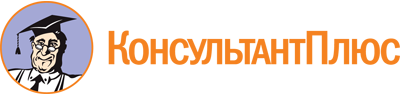 Постановление Правительства Республики Алтай от 09.10.2018 N 314
(ред. от 29.12.2020)
"Об утверждении государственной программы Республики Алтай "Развитие здравоохранения" и отмене постановления Правительства Республики Алтай от 3 августа 2018 года N 247"Документ предоставлен КонсультантПлюс

www.consultant.ru

Дата сохранения: 10.03.2021
 Список изменяющих документов(в ред. Постановлений Правительства Республики Алтайот 14.12.2018 N 386, от 28.02.2019 N 62, от 27.12.2019 N 391,от 17.03.2020 N 89, от 24.08.2020 N 274, от 29.12.2020 N 444)Список изменяющих документов(в ред. Постановлений Правительства Республики Алтайот 14.12.2018 N 386, от 28.02.2019 N 62, от 27.12.2019 N 391,от 17.03.2020 N 89, от 24.08.2020 N 274, от 29.12.2020 N 444)Наименование государственной программы (далее также - программа)Развитие здравоохраненияАдминистратор программыМинистерство здравоохранения Республики АлтайСоисполнители программыМинистерство регионального развития Республики Алтай;Министерство труда, социального развития и занятости населения Республики АлтайСроки реализации программы2019 - 2024 годыСтратегическая задача, на реализацию которой направлена программаРазвитие человеческого капиталаЦель программыПовышение доступности, качества и эффективности медицинской помощи населению Республики АлтайЗадачи программыПрофилактика заболеваний и формирование здорового образа жизни, развитие первичной медико-санитарной помощи населению Республики Алтай;улучшение качества оказания медицинской помощи населению Республики Алтай;совершенствование сети государственных организаций здравоохранения Республики Алтай;создание оптимальных условий по обеспечению реализации государственной программы Республики АлтайОбеспечивающая подпрограммаСоздание условий для реализации государственной программы Республики Алтай "Развитие здравоохранения"Подпрограммы программыПрофилактика заболеваний и формирование здорового образа жизни, развитие первичной медико-санитарной помощи населению Республики Алтай;улучшение качества оказания медицинской помощи населению Республики Алтай;совершенствование сети государственных организаций здравоохранения Республики АлтайЦелевые показатели программыМладенческая смертность;материнская смертность;смертность от болезней системы кровообращения;смертность от дорожно-транспортных происшествий;смертность от новообразований (в том числе злокачественных);смертность от туберкулеза;количество зарегистрированных больных с диагнозом, установленным впервые в жизни, активный туберкулез;ожидаемая продолжительность жизни при рождении;соотношение средней заработной платы врачей и работников медицинских организаций, имеющих высшее медицинское (фармацевтическое) или иное высшее профессиональное образование, предоставляющих медицинские услуги (обеспечивающих предоставление медицинских услуг), к среднемесячной начисленной заработной плате наемных работников в организациях, у индивидуальных предпринимателей и физических лиц (среднемесячному доходу от трудовой деятельности) в Республике Алтай;соотношение средней заработной платы среднего медицинского (фармацевтического) персонала (персонала, обеспечивающего предоставление медицинских услуг) к среднемесячной начисленной заработной плате наемных работников в организациях, у индивидуальных предпринимателей и физических лиц (среднемесячному доходу от трудовой деятельности) в Республике Алтай;соотношение средней заработной платы младшего медицинского персонала (персонала, обеспечивающего предоставление медицинских услуг) к среднемесячной начисленной заработной плате наемных работников в организациях, у индивидуальных предпринимателей и физических лиц (среднемесячному доходу от трудовой деятельности) в Республике АлтайРесурсное обеспечение программыОбъем бюджетных ассигнований в целом на реализацию программы составит 42434989,1 тыс. рублей, в том числе:а) за счет средств республиканского бюджета Республики Алтай составит 12423197,9 тыс. рублей, в том числе по годам:2019 г. - 2628874,9 тыс. рублей;2020 г. - 2784149,0 тыс. рублей;2021 г. - 2066684,4 тыс. рублей;2022 г. - 1464744,4 тыс. рублей;2023 г. - 1739372,6 тыс. рублей;2024 г. - 1739372,6 тыс. рублей;б) за счет средств федерального бюджета (справочно) составит 4222493,8 тыс. рублей, в том числе по годам:2019 г. - 558672,5 тыс. рублей;2020 г. - 2211206,5 тыс. рублей;2021 г. - 686526,1 тыс. рублей;2022 г. - 445310,7 тыс. рублей;2023 г. - 155994,0 тыс. рублей;2024 г. - 164784,0 тыс. рублей;в) за счет средств Территориального фонда обязательного медицинского страхования Республики Алтай (справочно) составит 23803092,5 тыс. рублей, в том числе по годам:2019 г. - 3278805,1 тыс. рублей;2020 г. - 3607675,9 тыс. рублей;2021 г. - 3869146,6 тыс. рублей;2022 г. - 4889353,5 тыс. рублей;2023 г. - 4079055,7 тыс. рублей;2024 г. - 4079055,7 тыс. рублей;г) за счет средств из иных источников (средств от приносящей доход деятельности), (справочно) составит 1986204,9 тыс. рублей, в том числе по годам:2019 г. - 290982,9 тыс. рублей;2020 г. - 333313,6 тыс. рублей;2021 г. - 354959,0 тыс. рублей;2022 г. - 354959,0 тыс. рублей;2023 г. - 325995,2 тыс. рублей;2024 г. - 325995,2 тыс. рублей(в ред. Постановления Правительства Республики Алтай от 29.12.2020 N 444)(в ред. Постановления Правительства Республики Алтай от 29.12.2020 N 444)Ожидаемые конечные результаты реализации программыСнижение младенческой смертности к 2024 году до 7,8 на 1 тыс. родившихся живыми;материнская смертность - 0 на 100 тыс. родившихся живыми;снижение смертности от болезней системы кровообращения к 2024 году до 320,0 на 100 тыс. населения;снижение смертности от дорожно-транспортных происшествий к 2024 году до 11,4 на 100 тыс. населения;снижение смертности от новообразований (в том числе злокачественных) к 2024 году до 132,4 на 100 тыс. населения;снижение смертности от туберкулеза к 2024 году до 12,4 на 100 тыс. населения;снижение количества зарегистрированных больных с диагнозом, установленным впервые в жизни, активный туберкулез к 2024 году до 63,9 на 100 тыс. населения;увеличение ожидаемой продолжительности жизни при рождении к 2024 году до 76,53 лет;увеличение соотношения средней заработной платы врачей и работников медицинских организаций, имеющих высшее медицинское (фармацевтическое) или иное высшее профессиональное образование, предоставляющих медицинские услуги (обеспечивающих предоставление медицинских услуг), к среднемесячной начисленной заработной плате наемных работников в организациях, у индивидуальных предпринимателей и физических лиц (среднемесячному доходу от трудовой деятельности) в Республике Алтай к 2024 году до 200%;увеличение соотношения средней заработной платы среднего медицинского (фармацевтического) персонала (персонала, обеспечивающего предоставление медицинских услуг) к среднемесячной начисленной заработной плате наемных работников в организациях, у индивидуальных предпринимателей и физических лиц (среднемесячному доходу от трудовой деятельности) в Республике Алтай к 2024 году до 100%;увеличение соотношения средней заработной платы младшего медицинского персонала (персонала, обеспечивающего предоставление медицинских услуг) к среднемесячной начисленной заработной плате наемных работников в организациях, у индивидуальных предпринимателей и физических лиц (среднемесячному доходу от трудовой деятельности) в Республике Алтай к 2024 году до 100%(в ред. Постановления Правительства Республики Алтай от 29.12.2020 N 444)(в ред. Постановления Правительства Республики Алтай от 29.12.2020 N 444)Наименование подпрограммы государственной программы (далее - подпрограмма)Профилактика заболеваний и формирование здорового образа жизни, развитие первичной медико-санитарной помощи населению Республики АлтайНаименование государственной программы, в состав которой входит подпрограммаРазвитие здравоохраненияАдминистратор подпрограммыМинистерство здравоохранения Республики АлтайСоисполнители государственной программы, участвующие в реализации основных мероприятий государственной программы в рамках подпрограммы-Сроки реализации подпрограммы2019 - 2024 годыЦель подпрограммыПрофилактика заболеваний и формирование здорового образа жизни, развитие первичной медико-санитарной помощи населению Республики АлтайЗадачи подпрограммыСтабилизация в республике эпидемиологической ситуации, связанной с социально значимыми заболеваниями населения;развитие и совершенствование оказания первичной медико-санитарной помощи населению республики;обеспечение оптимальной доступности для населения (в том числе для жителей населенных пунктов, расположенных в отдаленных местностях) медицинских организаций, оказывающих первичную медико-санитарную помощь; обеспечение охвата всех граждан профилактическими медицинскими осмотрами не реже одного раза в год; оптимизация работы медицинских организаций, оказывающих первичную медико-санитарную помощь, сокращение времени ожидания в очереди при обращении граждан в указанные медицинские организации, упрощение процедуры записи на прием к врачу; формирование системы защиты прав пациентов;обеспечение к 2024 году увеличения доли граждан, ведущих здоровый образ жизни;увеличение ожидаемой продолжительности здоровой жизни до 67 лет(в ред. Постановления Правительства Республики Алтай от 28.02.2019 N 62)(в ред. Постановления Правительства Республики Алтай от 28.02.2019 N 62)Целевые показатели подпрограммыОхват медицинским освидетельствованием на ВИЧ-инфекцию населения республики;доля лиц, зараженных вирусом иммунодефицита человека, состоящих под диспансерным наблюдением, от общего числа лиц, зараженных вирусом иммунодефицита человека;доля лиц, зараженных вирусом иммунодефицита человека, получающих антиретровирусную терапию, от общего числа лиц, зараженных вирусом иммунодефицита человека;доля лиц, зараженных вирусом иммунодефицита человека, получающих антиретровирусную терапию, от общего числа лиц, зараженных вирусом иммунодефицита человека, состоящих под диспансерным наблюдением;проведение химиопрофилактики передачи ВИЧ-инфекции от матери к ребенку:во время беременности;во время родов;новорожденному;уровень информированности населения в возрасте 18 - 49 лет по вопросам ВИЧ-инфекции;разработка и внедрение межведомственных профилактических программ по сокращению ВИЧ-инфекции среди потребителей инъекционных наркотиков;доля рецептов, находящихся на отсроченном обеспечении;общая инфекционная заболеваемость населения;общая заболеваемость взрослого населения;общая заболеваемость детского населения;охват профилактическими медицинскими осмотрами детей;охват диспансеризацией детей-сирот и детей, находящихся в трудной жизненной ситуации, пребывающих в стационарных организациях системы здравоохранения, образования и социальной защиты;охват диспансеризацией взрослого населения;охват населения профилактическими осмотрами на туберкулезРесурсное обеспечение подпрограммыОбъем бюджетных ассигнований в целом на реализацию подпрограммы составит 33002197,0 тыс. рублей, в том числе:а) за счет средств республиканского бюджета Республики составит 7754821,1 тыс. рублей, в том числе по годам:2019 г. - 1546366,6 тыс. рублей;2020 г. - 1557560,8 тыс. рублей;2021 г. - 1444138,5 тыс. рублей;2022 г. - 708632,7 тыс. рублей;2023 г. - 1249061,3 тыс. рублей;2024 г. - 1249061,3 тыс. рублей;б) за счет средств федерального бюджета (справочно) составит 946905,8 тыс. рублей, в том числе по годам:2019 г. - 65864,2 тыс. рублей;2020 г. - 217269,6 тыс. рублей;2021 г. - 376499,0 тыс. рублей;2022 г. - 147779,0 тыс. рублей;2023 г. - 69747,0 тыс. рублей;2024 г. - 69747,0 тыс. рублей;в) за счет средств Территориального фонда обязательного медицинского страхования Республики Алтай (справочно) составит 23803092,5 тыс. рублей, в том числе по годам:2019 г. - 3278805,1 тыс. рублей;2020 г. - 3607675,9 тыс. рублей;2021 г. - 3869146,6 тыс. рублей;2022 г. - 4889353,5 тыс. рублей;2023 г. - 4079055,7 тыс. рублей;2024 г. - 4079055,7 тыс. рублей;г) за счет средств из иных источников (средств от приносящей доход деятельности, справочно) составит - 497377,6 тыс. рублей, в том числе по годам:2019 г. - 82130,2 тыс. рублей;2020 г. - 88020,1 тыс. рублей;2021 г. - 88020,1 тыс. рублей;2022 г. - 88020,1 тыс. рублей;2023 г. - 75593,5 тыс. рублей;2024 г. - 75593,5 тыс. рублей(в ред. Постановления Правительства Республики Алтай от 29.12.2020 N 444)(в ред. Постановления Правительства Республики Алтай от 29.12.2020 N 444)Наименование подпрограммы государственной программы (далее - подпрограмма)Улучшение качества оказания медицинской помощи населению Республики АлтайНаименование государственной программы, в состав которой входит подпрограммаРазвитие здравоохраненияАдминистратор подпрограммыМинистерство здравоохранения Республики АлтайСоисполнители государственной программы, участвующие в реализации основных мероприятий государственной программы в рамках подпрограммыМинистерство труда, социального развития и занятости населения Республики Алтай(в ред. Постановления Правительства Республики Алтай от 28.02.2019 N 62)(в ред. Постановления Правительства Республики Алтай от 28.02.2019 N 62)Сроки реализации подпрограммы2019 - 2024 годыЦель подпрограммыУлучшение качества оказания медицинской помощи населению Республики АлтайЗадачи подпрограммыСоздание условий для предоставления услуг в сфере здравоохранения;обеспечение льготных категорий граждан лекарственными препаратами и медицинскими изделиями;повышение эффективности оказания специализированной, в том числе высокотехнологичной, скорой (скорой специализированной) медицинской помощи населению республики;повышение квалификации работников государственных организаций здравоохранения республики, устранение дефицита медицинских кадров и социальная поддержка работников государственных организаций здравоохранения республики;оказание паллиативной медицинской помощи неизлечимо больным пациентам, повышение качества жизни неизлечимых пациентов и их родственников;снижение смертности от болезней системы кровообращения (до 450 случаев на 100 тыс. населения);снижение смертности от новообразований, в том числе от злокачественных, до 185 случаев на 100 тыс. населения к 2024 году;снижение младенческой смертности в Российской Федерации до 4,5 на 1000 родившихся живыми к 2024 году;увеличение объема экспорта медицинских услуг не менее, чем в 4 раза по сравнению с 2017 годом (до 100 тыс. долларов США) на период до 2024 года по Республике Алтай;ликвидация кадрового дефицита в медицинских организациях, оказывающих первичную медико-санитарную помощь(в ред. Постановлений Правительства Республики Алтай от 28.02.2019 N 62, от 24.08.2020 N 274)(в ред. Постановлений Правительства Республики Алтай от 28.02.2019 N 62, от 24.08.2020 N 274)Целевые показатели подпрограммыКоличество больных, которым оказана высокотехнологичная медицинская помощь;доля обследованных беременных женщин в первом триместре беременности по алгоритму комплексной пренатальной (дородовой) диагностики нарушений развития ребенка от числа поставленных на учет в первый триместр беременности;охват неонатальным скринингом (доля новорожденных, обследованных на врожденные и наследственные заболевания, от общего числа родившихся живыми);охват аудиологическим скринингом (доля детей первого года жизни, обследованных на аудиологический скрининг, от общего числа детей первого года жизни);доля обслуженных рецептов на лекарственные средства по льготным категориям граждан от общего количества выписанных рецептов;обеспеченность врачами в государственных организациях здравоохранения республики;доля выездов бригад скорой медицинской помощи со временем доезда до места дорожно-транспортных происшествий до 20 минут;количество информационных ресурсов и баз данных;смертность от всех причин(в ред. Постановления Правительства Республики Алтай от 28.02.2019 N 62)(в ред. Постановления Правительства Республики Алтай от 28.02.2019 N 62)Ресурсное обеспечение подпрограммыОбъем бюджетных ассигнований в целом на реализацию подпрограммы составит 8110177,2 тыс. рублей, в том числе по годам:а) за счет средств республиканского бюджета Республики Алтай составит 3845568,7 тыс. рублей, в том числе по годам:2019 г. - 659142,3 тыс. рублей;2020 г. - 1109116,0 тыс. рублей;2021 г. - 566269,7 тыс. рублей;2022 г. - 574610,4 тыс. рублей;2023 г. - 468215,1 тыс. рублей;2024 г. - 468215,1 тыс. рублей;б) за счет средств федерального бюджета (справочно) составит 2775781,2 тыс. рублей, в том числе по годам:2019 г. - 434238,3 тыс. рублей;2020 г. - 1784614,0 тыс. рублей;2021 г. - 220325,1 тыс. рублей;2022 г. - 238577,8 тыс. рублей;2023 г. - 49028,0 тыс. рублей;2024 г. - 48998,0 тыс. рублей;в) за счет средств Территориального фонда обязательного медицинского страхования Республики Алтай (справочно) составит 0,0 тыс. рублей, в том числе по годам:2019 г. - 0,0 тыс. рублей;2020 г. - 0,0 тыс. рублей;2021 г. - 0,0 тыс. рублей;2022 г. - 0,0 тыс. рублей;2023 г. - 0,0 тыс. рублей;2024 г. - 0,0 тыс. рублей;г) за счет средств из иных источников (средств от приносящей доход деятельности, справочно) составит 1488827,4 тыс. рублей, в том числе по годам:2019 г. - 208852,7 тыс. рублей;2020 г. - 245293,5 тыс. рублей;2021 г. - 266938,9 тыс. рублей;2022 г. - 266938,9 тыс. рублей;2023 г. - 250401,7 тыс. рублей;2024 г. - 250401,7 тыс. рублей(в ред. Постановления Правительства Республики Алтай от 29.12.2020 N 444)(в ред. Постановления Правительства Республики Алтай от 29.12.2020 N 444)Наименование подпрограммы государственной программы (далее - подпрограмма)Совершенствование сети государственных организаций здравоохранения Республики АлтайНаименование государственной программы, в состав которой входит подпрограммаРазвитие здравоохраненияАдминистратор подпрограммыМинистерство здравоохранения Республики АлтайСоисполнители государственной программы, участвующие в реализации основных мероприятий государственной программы в рамках подпрограммыМинистерство регионального развития Республики АлтайСроки реализации подпрограммы2019 - 2024 годыЦель подпрограммыСовершенствование сети государственных организаций здравоохранения Республики АлтайЗадачи подпрограммыСтроительство, реконструкция и приобретение объектов для государственных организаций здравоохранения республики;модернизация объектов государственных организаций здравоохранения республики;укрепление материально-технической базы государственных организаций здравоохранения республики;повышение эффективности функционирования системы здравоохранения Республики Алтай путем создания механизмов взаимодействия медицинских организаций на основе единой государственной системы в сфере здравоохранения и внедрения цифровых технологий и платформенных решений до 2024 года, формирующих единый цифровой контур здравоохранения;осуществление капитальных вложений в рамках Индивидуальной программы социально-экономического развития Республики Алтай(в ред. Постановлений Правительства Республики Алтай от 28.02.2019 N 62, от 24.08.2020 N 274)(в ред. Постановлений Правительства Республики Алтай от 28.02.2019 N 62, от 24.08.2020 N 274)Целевые показатели подпрограммыКоличество строящихся (реконструируемых) объектов в сфере государственной системы здравоохранения Республики АлтайРесурсное обеспечение подпрограммыОбъем бюджетных ассигнований в целом на реализацию подпрограммы составит 1198813,4 тыс. рублей, в том числе:а) за счет средств республиканского бюджета Республики Алтай составит 710840,4 тыс. рублей, в том числе по годам:2019 г. - 404979,3 тыс. рублей;2020 г. - 97539,5 тыс. рублей;2021 г. - 36579,9 тыс. рублей;2022 г. - 161741,7 тыс. рублей;2023 г. - 5000,0 тыс. рублей;2024 г. - 5000,0 тыс. рублей;б) за счет средств федерального бюджета (справочно) составит 487973,0 тыс. рублей, в том числе по годам:2019 г. - 56380,0 тыс. рублей;2020 г. - 205365,0 тыс. рублей;2021 г. - 88235,0 тыс. рублей;2022 г. - 57453,0 тыс. рублей;2023 г. - 35860,0 тыс. рублей;2024 г. - 44680,0 тыс. рублей;в) за счет средств Территориального фонда обязательного медицинского страхования Республики Алтай (справочно) составит 0,0 тыс. рублей, в том числе по годам:2019 г. - 0,0 тыс. рублей;2020 г. - 0,0 тыс. рублей;2021 г. - 0,0 тыс. рублей;2022 г. - 0,0 тыс. рублей;2023 г. - 0,0 тыс. рублей;2024 г. - 0,0 тыс. рублей;г) за счет средств из иных источников (средств от приносящей доход деятельности, справочно) составит 0,0 тыс. рублей, в том числе по годам:2019 г. - 0,0 тыс. рублей;2020 г. - 0,0 тыс. рублей;2021 г. - 0,0 тыс. рублей;2022 г. - 0,0 тыс. рублей;2023 г. - 0,0 тыс. рублей;2024 г. - 0,0 тыс. рублей(в ред. Постановления Правительства Республики Алтай от 29.12.2020 N 444)(в ред. Постановления Правительства Республики Алтай от 29.12.2020 N 444)Наименование обеспечивающей подпрограммы государственной программы (далее - обеспечивающая подпрограмма)Создание условий для реализации государственной программы Республики Алтай "Развитие здравоохранения"Наименование государственной программы, в состав которой входит обеспечивающая подпрограммаРазвитие здравоохраненияСроки реализации обеспечивающей подпрограммы2019 - 2024 годыСоисполнители государственной программы, участвующие в реализации основных мероприятий государственной программы в рамках обеспечивающей подпрограммыЦели обеспечивающей подпрограммыСоздание оптимальных условий по обеспечению реализации государственной программы Республики АлтайЦелевые показатели обеспечивающей подпрограммыУровень достижения показателей государственной программы Республики АлтайРесурсное обеспечение подпрограммыОбъем бюджетных ассигнований в целом на реализацию подпрограммы составит 123801,5 тыс. рублей, в том числе:а) за счет средств республиканского бюджета Республики Алтай составит 111967,7 тыс. рублей, в том числе по годам:2019 г. - 18386,7 тыс. рублей;2020 г. - 19932,7 тыс. рублей;2021 г. - 19696,3 тыс. рублей;2022 г. - 19759,6 тыс. рублей;2023 г. - 17096,2 тыс. рублей;2024 г. - 17096,2 тыс. рублей;б) за счет средств федерального бюджета (справочно) составит 11833,8 тыс. рублей, в том числе по годам:2019 г. - 2190,0 тыс. рублей;2020 г. - 3957,9 тыс. рублей;2021 г. - 1467,0 тыс. рублей;2022 г. - 1500,9 тыс. рублей;2023 г. - 1359,0 тыс. рублей;2024 г. - 1359,0 тыс. рублей;в) за счет средств Территориального фонда обязательного медицинского страхования Республики Алтай (справочно) составит 0,0 тыс. рублей, в том числе по годам:2019 г. - 0,0 тыс. рублей;2020 г. - 0,0 тыс. рублей;2021 г. - 0,0 тыс. рублей;2022 г. - 0,0 тыс. рублей;2023 г. - 0,0 тыс. рублей;2024 г. - 0,0 тыс. рублей;г) за счет средств из иных источников (средств от приносящей доход деятельности, справочно) составит 0,0 тыс. рублей, в том числе по годам:2019 г. - 0,0 тыс. рублей;2020 г. - 0,0 тыс. рублей;2021 г. - 0,0 тыс. рублей;2022 г. - 0,0 тыс. рублей;2023 г. - 0,0 тыс. рублей;2024 г. - 0,0 тыс. рублей(в ред. Постановления Правительства Республики Алтай от 29.12.2020 N 444)(в ред. Постановления Правительства Республики Алтай от 29.12.2020 N 444)Список изменяющих документов(в ред. Постановлений Правительства Республики Алтайот 17.03.2020 N 89, от 24.08.2020 N 274, от 29.12.2020 N 444)Наименование государственной программыРазвитие здравоохраненияАдминистратор государственной программыМинистерство здравоохранения Республики АлтайN п/пНаименование целевого показателяЕдиница измеренияЗначения целевых показателейЗначения целевых показателейЗначения целевых показателейЗначения целевых показателейЗначения целевых показателейЗначения целевых показателейЗначения целевых показателейЗначения целевых показателейСтатус целевых показателей (I, II)N п/пНаименование целевого показателяЕдиница измерения2017 г.2018 г.2019 г.2020 г.2021 г.2022 г.2023 г.2024 г.Статус целевых показателей (I, II)N п/пНаименование целевого показателяЕдиница измеренияотчетотчетпрогнозпрогнозпрогнозпрогнозпрогнозпрогнозСтатус целевых показателей (I, II)Государственная программа "Развитие здравоохранения"Государственная программа "Развитие здравоохранения"Государственная программа "Развитие здравоохранения"Государственная программа "Развитие здравоохранения"Государственная программа "Развитие здравоохранения"Государственная программа "Развитие здравоохранения"Государственная программа "Развитие здравоохранения"Государственная программа "Развитие здравоохранения"Государственная программа "Развитие здравоохранения"Государственная программа "Развитие здравоохранения"Государственная программа "Развитие здравоохранения"Государственная программа "Развитие здравоохранения"1.Младенческая смертностьна 1 тыс. родившихся живыми9,918,29,08,88,558,38,057,8I2.Материнская смертностьна 100 тыс. родившихся живыми2959,93000000II3.Смертность от болезней системы кровообращенияна 100 тыс. населения404,5421,3378,3366,1353,8341,5329,2320,0I4.Смертность от дорожно-транспортных происшествийна 100 тыс. населения15,611,911,911,811,711,611,511,4I5.Смертность от новообразований (в том числе злокачественных)на 100 тысяч населения147,1155,1142,9140,8138,7136,6134,5132,4I6.Смертность от туберкулезана 100 тысяч населения6,96,912,912,712,712,612,512,4I7.Количество зарегистрированных больных с диагнозом, установленным впервые в жизни, активный туберкулезна 100 тыс. населения6256,464,464,364,264,164,063,9II8.Ожидаемая продолжительность жизни при рождениилет71,1570,5972,1271,5472,7874,0375,2876,53I(п. 8 в ред. Постановления Правительства Республики Алтай от 29.12.2020 N 444)(п. 8 в ред. Постановления Правительства Республики Алтай от 29.12.2020 N 444)(п. 8 в ред. Постановления Правительства Республики Алтай от 29.12.2020 N 444)(п. 8 в ред. Постановления Правительства Республики Алтай от 29.12.2020 N 444)(п. 8 в ред. Постановления Правительства Республики Алтай от 29.12.2020 N 444)(п. 8 в ред. Постановления Правительства Республики Алтай от 29.12.2020 N 444)(п. 8 в ред. Постановления Правительства Республики Алтай от 29.12.2020 N 444)(п. 8 в ред. Постановления Правительства Республики Алтай от 29.12.2020 N 444)(п. 8 в ред. Постановления Правительства Республики Алтай от 29.12.2020 N 444)(п. 8 в ред. Постановления Правительства Республики Алтай от 29.12.2020 N 444)(п. 8 в ред. Постановления Правительства Республики Алтай от 29.12.2020 N 444)(п. 8 в ред. Постановления Правительства Республики Алтай от 29.12.2020 N 444)9.Соотношение средней заработной платы врачей и работников медицинских организаций, имеющих высшее медицинское (фармацевтическое) или иное высшее профессиональное образование, предоставляющих медицинские услуги (обеспечивающих предоставление медицинских услуг), к среднемесячной начисленной заработной плате наемных работников в организациях, у индивидуальных предпринимателей и физических лиц (среднемесячному доходу от трудовой деятельности) в Республике Алтай%200,9204,7200200200200200200I10.Соотношение средней заработной платы среднего медицинского (фармацевтического) персонала (персонала, обеспечивающего предоставление медицинских услуг) к среднемесячной начисленной заработной плате наемных работников в организациях, у индивидуальных предпринимателей и физических лиц (среднемесячному доходу от трудовой деятельности) в Республике Алтай%99,5106,9100100100100100100I11.Соотношение средней заработной платы младшего медицинского персонала (персонала, обеспечивающего предоставление медицинских услуг) к среднемесячной начисленной заработной плате наемных работников в организациях, у индивидуальных предпринимателей и физических лиц (среднемесячному доходу от трудовой деятельности) в Республике Алтай%76,2100100100100100100100I1. Обеспечивающая подпрограмма "Создание условий для реализации государственной программы Республики Алтай "Развитие здравоохранения"1. Обеспечивающая подпрограмма "Создание условий для реализации государственной программы Республики Алтай "Развитие здравоохранения"1. Обеспечивающая подпрограмма "Создание условий для реализации государственной программы Республики Алтай "Развитие здравоохранения"1. Обеспечивающая подпрограмма "Создание условий для реализации государственной программы Республики Алтай "Развитие здравоохранения"1. Обеспечивающая подпрограмма "Создание условий для реализации государственной программы Республики Алтай "Развитие здравоохранения"1. Обеспечивающая подпрограмма "Создание условий для реализации государственной программы Республики Алтай "Развитие здравоохранения"1. Обеспечивающая подпрограмма "Создание условий для реализации государственной программы Республики Алтай "Развитие здравоохранения"1. Обеспечивающая подпрограмма "Создание условий для реализации государственной программы Республики Алтай "Развитие здравоохранения"1. Обеспечивающая подпрограмма "Создание условий для реализации государственной программы Республики Алтай "Развитие здравоохранения"1. Обеспечивающая подпрограмма "Создание условий для реализации государственной программы Республики Алтай "Развитие здравоохранения"1. Обеспечивающая подпрограмма "Создание условий для реализации государственной программы Республики Алтай "Развитие здравоохранения"1. Обеспечивающая подпрограмма "Создание условий для реализации государственной программы Республики Алтай "Развитие здравоохранения"1.1.Уровень достижения показателей программы%64,350909090909090IIОсновное мероприятие 1.1. "Повышение эффективности государственного управления в Министерстве здравоохранения Республики Алтай"Основное мероприятие 1.1. "Повышение эффективности государственного управления в Министерстве здравоохранения Республики Алтай"Основное мероприятие 1.1. "Повышение эффективности государственного управления в Министерстве здравоохранения Республики Алтай"Основное мероприятие 1.1. "Повышение эффективности государственного управления в Министерстве здравоохранения Республики Алтай"Основное мероприятие 1.1. "Повышение эффективности государственного управления в Министерстве здравоохранения Республики Алтай"Основное мероприятие 1.1. "Повышение эффективности государственного управления в Министерстве здравоохранения Республики Алтай"Основное мероприятие 1.1. "Повышение эффективности государственного управления в Министерстве здравоохранения Республики Алтай"Основное мероприятие 1.1. "Повышение эффективности государственного управления в Министерстве здравоохранения Республики Алтай"Основное мероприятие 1.1. "Повышение эффективности государственного управления в Министерстве здравоохранения Республики Алтай"Основное мероприятие 1.1. "Повышение эффективности государственного управления в Министерстве здравоохранения Республики Алтай"Основное мероприятие 1.1. "Повышение эффективности государственного управления в Министерстве здравоохранения Республики Алтай"Основное мероприятие 1.1. "Повышение эффективности государственного управления в Министерстве здравоохранения Республики Алтай"1.1.1.Уровень достижения показателей основных мероприятий, реализуемых Министерством здравоохранения Республики Алтай%92,868,78909090909090II2. Подпрограмма "Профилактика заболеваний и формирование здорового образа жизни, развитие первичной медико-санитарной помощи населению Республики Алтай"2. Подпрограмма "Профилактика заболеваний и формирование здорового образа жизни, развитие первичной медико-санитарной помощи населению Республики Алтай"2. Подпрограмма "Профилактика заболеваний и формирование здорового образа жизни, развитие первичной медико-санитарной помощи населению Республики Алтай"2. Подпрограмма "Профилактика заболеваний и формирование здорового образа жизни, развитие первичной медико-санитарной помощи населению Республики Алтай"2. Подпрограмма "Профилактика заболеваний и формирование здорового образа жизни, развитие первичной медико-санитарной помощи населению Республики Алтай"2. Подпрограмма "Профилактика заболеваний и формирование здорового образа жизни, развитие первичной медико-санитарной помощи населению Республики Алтай"2. Подпрограмма "Профилактика заболеваний и формирование здорового образа жизни, развитие первичной медико-санитарной помощи населению Республики Алтай"2. Подпрограмма "Профилактика заболеваний и формирование здорового образа жизни, развитие первичной медико-санитарной помощи населению Республики Алтай"2. Подпрограмма "Профилактика заболеваний и формирование здорового образа жизни, развитие первичной медико-санитарной помощи населению Республики Алтай"2. Подпрограмма "Профилактика заболеваний и формирование здорового образа жизни, развитие первичной медико-санитарной помощи населению Республики Алтай"2. Подпрограмма "Профилактика заболеваний и формирование здорового образа жизни, развитие первичной медико-санитарной помощи населению Республики Алтай"2. Подпрограмма "Профилактика заболеваний и формирование здорового образа жизни, развитие первичной медико-санитарной помощи населению Республики Алтай"2.1.Охват медицинским освидетельствованием на ВИЧ-инфекцию населения республики%27,529,4232424242424I2.2.Доля лиц, зараженных вирусом иммунодефицита человека, состоящих под диспансерным наблюдением, от общего числа лиц, зараженных вирусом иммунодефицита человека%8289,283,788,588,688,788,890,0II2.3.Доля лиц, зараженных вирусом иммунодефицита человека, получающих антиретровирусную терапию, от общего числа лиц, зараженных вирусом иммунодефицита человека%51,761,536,386,886,987,087,187,2II2.4.Доля лиц, зараженных вирусом иммунодефицита человека, получающих антиретровирусную терапию, от общего числа лиц, зараженных вирусом иммунодефицита человека, состоящих под диспансерным наблюдением%5363609090909090II2.5.Проведение химиопрофилактики передачи ВИЧ-инфекции от матери к ребенку:II2.5.1.во время беременности%92,61009494,394,494,694,7952.5.2.во время родов%92,310094,595959595952.5.3.новорожденному%96,210099,899,999,999,999,999,92.6.Уровень информированности населения в возрасте 18 - 49 лет по вопросам ВИЧ-инфекции%8487909393939393I2.7.Разработка и внедрение межведомственных профилактических программ по сокращению ВИЧ-инфекции среди потребителей инъекционных наркотиковколичество01111111II2.8.Доля рецептов, находящихся на отсроченном обеспечении%00111111II2.9.Общая инфекционная заболеваемость населенияна 1000 населения209,7184,5190,4185,3185,2185,1185,0184,9II2.10.Общая заболеваемость взрослого населенияна 1000 взрослого населения1632,91555,81648,51648,01648,01648,01648,01648,0II2.11.Общая заболеваемость детского населенияна 1000 детского населения1968,31982,11862,71862,61862,51862,41862,31862,2II2.12.Охват профилактическими медицинскими осмотрами детей%99,698,2959595959595II2.13.Охват диспансеризацией детей-сирот и детей, находящихся в трудной жизненной ситуации, пребывающих в стационарных организациях системы здравоохранения, образования и социальной защиты%10010095,195,395,495,595,696II2.14.Охват диспансеризацией взрослого населения%2320,3632727272727II2.15.Охват населения профилактическими осмотрами на туберкулез%98,695,471,972,372,572,872,872,8I2.16.Доля лиц, инфицированных вирусом иммунодефицита человека, состоящих под диспансерным наблюдением на конец отчетного года, охваченных обследованием на количественное определение РНК вируса иммунодефицита человека%---95959500IОсновное мероприятие 2.1. "Предупреждение и борьба с социально значимыми заболеваниями"Основное мероприятие 2.1. "Предупреждение и борьба с социально значимыми заболеваниями"Основное мероприятие 2.1. "Предупреждение и борьба с социально значимыми заболеваниями"Основное мероприятие 2.1. "Предупреждение и борьба с социально значимыми заболеваниями"Основное мероприятие 2.1. "Предупреждение и борьба с социально значимыми заболеваниями"Основное мероприятие 2.1. "Предупреждение и борьба с социально значимыми заболеваниями"Основное мероприятие 2.1. "Предупреждение и борьба с социально значимыми заболеваниями"Основное мероприятие 2.1. "Предупреждение и борьба с социально значимыми заболеваниями"Основное мероприятие 2.1. "Предупреждение и борьба с социально значимыми заболеваниями"Основное мероприятие 2.1. "Предупреждение и борьба с социально значимыми заболеваниями"Основное мероприятие 2.1. "Предупреждение и борьба с социально значимыми заболеваниями"Основное мероприятие 2.1. "Предупреждение и борьба с социально значимыми заболеваниями"2.1.1.Смертность от инфекционных и паразитарных заболеванийна 100 тыс. населения14,714,223,623,523,423,323,223,1IIОсновное мероприятие 2.2. "Повышение качества и доступности первичной медико-санитарной помощи населению республики"Основное мероприятие 2.2. "Повышение качества и доступности первичной медико-санитарной помощи населению республики"Основное мероприятие 2.2. "Повышение качества и доступности первичной медико-санитарной помощи населению республики"Основное мероприятие 2.2. "Повышение качества и доступности первичной медико-санитарной помощи населению республики"Основное мероприятие 2.2. "Повышение качества и доступности первичной медико-санитарной помощи населению республики"Основное мероприятие 2.2. "Повышение качества и доступности первичной медико-санитарной помощи населению республики"Основное мероприятие 2.2. "Повышение качества и доступности первичной медико-санитарной помощи населению республики"Основное мероприятие 2.2. "Повышение качества и доступности первичной медико-санитарной помощи населению республики"Основное мероприятие 2.2. "Повышение качества и доступности первичной медико-санитарной помощи населению республики"Основное мероприятие 2.2. "Повышение качества и доступности первичной медико-санитарной помощи населению республики"Основное мероприятие 2.2. "Повышение качества и доступности первичной медико-санитарной помощи населению республики"Основное мероприятие 2.2. "Повышение качества и доступности первичной медико-санитарной помощи населению республики"2.2.1.Объем оказания амбулаторно-поликлинической медицинской помощипосещений21822192032480222299222229922222992222299222229922222992IIОсновное мероприятие 2.3. "Реализация регионального проекта "Развитие системы оказания первичной медико-санитарной помощи (Республика Алтай)"Основное мероприятие 2.3. "Реализация регионального проекта "Развитие системы оказания первичной медико-санитарной помощи (Республика Алтай)"Основное мероприятие 2.3. "Реализация регионального проекта "Развитие системы оказания первичной медико-санитарной помощи (Республика Алтай)"Основное мероприятие 2.3. "Реализация регионального проекта "Развитие системы оказания первичной медико-санитарной помощи (Республика Алтай)"Основное мероприятие 2.3. "Реализация регионального проекта "Развитие системы оказания первичной медико-санитарной помощи (Республика Алтай)"Основное мероприятие 2.3. "Реализация регионального проекта "Развитие системы оказания первичной медико-санитарной помощи (Республика Алтай)"Основное мероприятие 2.3. "Реализация регионального проекта "Развитие системы оказания первичной медико-санитарной помощи (Республика Алтай)"Основное мероприятие 2.3. "Реализация регионального проекта "Развитие системы оказания первичной медико-санитарной помощи (Республика Алтай)"Основное мероприятие 2.3. "Реализация регионального проекта "Развитие системы оказания первичной медико-санитарной помощи (Республика Алтай)"Основное мероприятие 2.3. "Реализация регионального проекта "Развитие системы оказания первичной медико-санитарной помощи (Республика Алтай)"Основное мероприятие 2.3. "Реализация регионального проекта "Развитие системы оказания первичной медико-санитарной помощи (Республика Алтай)"Основное мероприятие 2.3. "Реализация регионального проекта "Развитие системы оказания первичной медико-санитарной помощи (Республика Алтай)"2.3.1.Число граждан, прошедших профилактические осмотрыМиллион человек--0,1020,1060,1110,1190,1330,156I2.3.2.Доля впервые в жизни установленных неинфекционных заболеваний, выявленных при проведении диспансеризации и профилактическом медицинском осмотре%--11,313,014,816,518,320,0I2.3.3.Количество медицинских организаций, участвующих в создании и тиражировании "Новой модели медицинской организации, оказывающей первичную медико-санитарную помощь"единиц--61112131415I2.3.4.Доля записей к врачу, совершенных гражданами без очного обращения в регистратуру медицинской организации%--213040495665I2.3.5.Доля обоснованных жалоб (от общего количества поступивших жалоб), урегулированных в досудебном порядке страховыми медицинскими организациями%--76,380,384,888,892,896,8I2.3.6.Доля медицинских организаций, оказывающих в рамках обязательного медицинского страхования первичную медико-санитарную помощь, на базе которых функционируют каналы связи граждан со страховыми представителями страховых медицинских организаций (пост страхового представителя, телефон, терминал для связи со страховым представителем)%--7,114,314,317,917,917,9I2.3.7.Число лиц (пациентов), дополнительно эвакуированных с использованием санитарной авиации, (ежегодно, человек) не менеечеловек--124162176195213231I2.3.8.Количество посещений при выездах мобильных медицинских бригадтысяча посещений--20,520,520,586,786,786,7I2.3.9.Доля лиц, госпитализированных по экстренным показаниям в течение первых суток от общего числа больных, к которым совершены вылеты%--909090909090I2.3.10.Количество вылетов санитарной авиации дополнительно к вылетам, осуществляемым за счет собственных средств бюджетов субъектов Российской Федерацииединиц--88105117130142154I2.3.11.Количество созданных/замененных новых фельдшерских, фельдшерско-акушерских пунктов, врачебных амбулаторийединиц--117----I2.3.12.Количество приобретенных мобильных медицинских комплексовштук----30---IОсновное мероприятие 2.4. "Реализация регионального проекта "Формирование системы мотивации граждан к здоровому образу жизни, включая здоровое питание и отказ от вредных привычек (Республика Алтай)"Основное мероприятие 2.4. "Реализация регионального проекта "Формирование системы мотивации граждан к здоровому образу жизни, включая здоровое питание и отказ от вредных привычек (Республика Алтай)"Основное мероприятие 2.4. "Реализация регионального проекта "Формирование системы мотивации граждан к здоровому образу жизни, включая здоровое питание и отказ от вредных привычек (Республика Алтай)"Основное мероприятие 2.4. "Реализация регионального проекта "Формирование системы мотивации граждан к здоровому образу жизни, включая здоровое питание и отказ от вредных привычек (Республика Алтай)"Основное мероприятие 2.4. "Реализация регионального проекта "Формирование системы мотивации граждан к здоровому образу жизни, включая здоровое питание и отказ от вредных привычек (Республика Алтай)"Основное мероприятие 2.4. "Реализация регионального проекта "Формирование системы мотивации граждан к здоровому образу жизни, включая здоровое питание и отказ от вредных привычек (Республика Алтай)"Основное мероприятие 2.4. "Реализация регионального проекта "Формирование системы мотивации граждан к здоровому образу жизни, включая здоровое питание и отказ от вредных привычек (Республика Алтай)"Основное мероприятие 2.4. "Реализация регионального проекта "Формирование системы мотивации граждан к здоровому образу жизни, включая здоровое питание и отказ от вредных привычек (Республика Алтай)"Основное мероприятие 2.4. "Реализация регионального проекта "Формирование системы мотивации граждан к здоровому образу жизни, включая здоровое питание и отказ от вредных привычек (Республика Алтай)"Основное мероприятие 2.4. "Реализация регионального проекта "Формирование системы мотивации граждан к здоровому образу жизни, включая здоровое питание и отказ от вредных привычек (Республика Алтай)"Основное мероприятие 2.4. "Реализация регионального проекта "Формирование системы мотивации граждан к здоровому образу жизни, включая здоровое питание и отказ от вредных привычек (Республика Алтай)"Основное мероприятие 2.4. "Реализация регионального проекта "Формирование системы мотивации граждан к здоровому образу жизни, включая здоровое питание и отказ от вредных привычек (Республика Алтай)"2.4.1.Смертность мужчин в возрасте 16 - 59 летна 100 тыс. населения--711,2675,7640,3610,0584,0553,5I2.4.2.Смертность женщин в возрасте 16 - 54 летна 100 тыс. населения--431,5425,2418,9412,6404,2395,8I2.4.3.Розничные продажи алкогольной продукции на душу населения (в литрах этанола)литр чистого (100%) спирта--5,45,35,35,25,25,1I2.4.4.Темпы роста первичной заболеваемости ожирением%---15,37,16,45,64,8I(п. 2.4.4 введен Постановлением Правительства Республики Алтай от 29.12.2020 N 444)(п. 2.4.4 введен Постановлением Правительства Республики Алтай от 29.12.2020 N 444)(п. 2.4.4 введен Постановлением Правительства Республики Алтай от 29.12.2020 N 444)(п. 2.4.4 введен Постановлением Правительства Республики Алтай от 29.12.2020 N 444)(п. 2.4.4 введен Постановлением Правительства Республики Алтай от 29.12.2020 N 444)(п. 2.4.4 введен Постановлением Правительства Республики Алтай от 29.12.2020 N 444)(п. 2.4.4 введен Постановлением Правительства Республики Алтай от 29.12.2020 N 444)(п. 2.4.4 введен Постановлением Правительства Республики Алтай от 29.12.2020 N 444)(п. 2.4.4 введен Постановлением Правительства Республики Алтай от 29.12.2020 N 444)(п. 2.4.4 введен Постановлением Правительства Республики Алтай от 29.12.2020 N 444)(п. 2.4.4 введен Постановлением Правительства Республики Алтай от 29.12.2020 N 444)(п. 2.4.4 введен Постановлением Правительства Республики Алтай от 29.12.2020 N 444)Основное мероприятие 2.5. "Реализация регионального проекта "Старшее поколение" в части здравоохранения"Основное мероприятие 2.5. "Реализация регионального проекта "Старшее поколение" в части здравоохранения"Основное мероприятие 2.5. "Реализация регионального проекта "Старшее поколение" в части здравоохранения"Основное мероприятие 2.5. "Реализация регионального проекта "Старшее поколение" в части здравоохранения"Основное мероприятие 2.5. "Реализация регионального проекта "Старшее поколение" в части здравоохранения"Основное мероприятие 2.5. "Реализация регионального проекта "Старшее поколение" в части здравоохранения"Основное мероприятие 2.5. "Реализация регионального проекта "Старшее поколение" в части здравоохранения"Основное мероприятие 2.5. "Реализация регионального проекта "Старшее поколение" в части здравоохранения"Основное мероприятие 2.5. "Реализация регионального проекта "Старшее поколение" в части здравоохранения"Основное мероприятие 2.5. "Реализация регионального проекта "Старшее поколение" в части здравоохранения"Основное мероприятие 2.5. "Реализация регионального проекта "Старшее поколение" в части здравоохранения"Основное мероприятие 2.5. "Реализация регионального проекта "Старшее поколение" в части здравоохранения"2.5.1.Уровень госпитализации на геронтологические койки лиц старше 60 летна 10 тыс. населения соответствующего возраста--16,316,335,839,041,641,6I(в ред. Постановления Правительства Республики Алтай от 29.12.2020 N 444)(в ред. Постановления Правительства Республики Алтай от 29.12.2020 N 444)(в ред. Постановления Правительства Республики Алтай от 29.12.2020 N 444)(в ред. Постановления Правительства Республики Алтай от 29.12.2020 N 444)(в ред. Постановления Правительства Республики Алтай от 29.12.2020 N 444)(в ред. Постановления Правительства Республики Алтай от 29.12.2020 N 444)(в ред. Постановления Правительства Республики Алтай от 29.12.2020 N 444)(в ред. Постановления Правительства Республики Алтай от 29.12.2020 N 444)(в ред. Постановления Правительства Республики Алтай от 29.12.2020 N 444)(в ред. Постановления Правительства Республики Алтай от 29.12.2020 N 444)(в ред. Постановления Правительства Республики Алтай от 29.12.2020 N 444)(в ред. Постановления Правительства Республики Алтай от 29.12.2020 N 444)2.5.2.Охват граждан старше трудоспособного возраста профилактическими осмотрами, включая диспансеризацию%--24,014,535,055,765,370,0I(в ред. Постановления Правительства Республики Алтай от 29.12.2020 N 444)(в ред. Постановления Правительства Республики Алтай от 29.12.2020 N 444)(в ред. Постановления Правительства Республики Алтай от 29.12.2020 N 444)(в ред. Постановления Правительства Республики Алтай от 29.12.2020 N 444)(в ред. Постановления Правительства Республики Алтай от 29.12.2020 N 444)(в ред. Постановления Правительства Республики Алтай от 29.12.2020 N 444)(в ред. Постановления Правительства Республики Алтай от 29.12.2020 N 444)(в ред. Постановления Правительства Республики Алтай от 29.12.2020 N 444)(в ред. Постановления Правительства Республики Алтай от 29.12.2020 N 444)(в ред. Постановления Правительства Республики Алтай от 29.12.2020 N 444)(в ред. Постановления Правительства Республики Алтай от 29.12.2020 N 444)(в ред. Постановления Правительства Республики Алтай от 29.12.2020 N 444)2.5.3.Доля лиц старше трудоспособного возраста, у которых выявлены заболевания и патологические состояния, находящихся под диспансерным наблюдением%--43,440,162,468,98090I(в ред. Постановления Правительства Республики Алтай от 29.12.2020 N 444)(в ред. Постановления Правительства Республики Алтай от 29.12.2020 N 444)(в ред. Постановления Правительства Республики Алтай от 29.12.2020 N 444)(в ред. Постановления Правительства Республики Алтай от 29.12.2020 N 444)(в ред. Постановления Правительства Республики Алтай от 29.12.2020 N 444)(в ред. Постановления Правительства Республики Алтай от 29.12.2020 N 444)(в ред. Постановления Правительства Республики Алтай от 29.12.2020 N 444)(в ред. Постановления Правительства Республики Алтай от 29.12.2020 N 444)(в ред. Постановления Правительства Республики Алтай от 29.12.2020 N 444)(в ред. Постановления Правительства Республики Алтай от 29.12.2020 N 444)(в ред. Постановления Правительства Республики Алтай от 29.12.2020 N 444)(в ред. Постановления Правительства Республики Алтай от 29.12.2020 N 444)2.5.4.Доля лиц старше трудоспособного возраста из групп риска, проживающих в организациях социального обслуживания, прошедших вакцинацию против пневмококковой инфекции%--959595959595I2.5.5.Доля граждан старше трудоспособного возраста и инвалидов, получающих услуги в рамках системы долговременного ухода, от общего числа граждан старшего трудоспособного возраста и инвалидов, нуждающихся в долговременном уходе%---00303540I(п. 2.5.5 введен Постановлением Правительства Республики Алтай от 29.12.2020 N 444)(п. 2.5.5 введен Постановлением Правительства Республики Алтай от 29.12.2020 N 444)(п. 2.5.5 введен Постановлением Правительства Республики Алтай от 29.12.2020 N 444)(п. 2.5.5 введен Постановлением Правительства Республики Алтай от 29.12.2020 N 444)(п. 2.5.5 введен Постановлением Правительства Республики Алтай от 29.12.2020 N 444)(п. 2.5.5 введен Постановлением Правительства Республики Алтай от 29.12.2020 N 444)(п. 2.5.5 введен Постановлением Правительства Республики Алтай от 29.12.2020 N 444)(п. 2.5.5 введен Постановлением Правительства Республики Алтай от 29.12.2020 N 444)(п. 2.5.5 введен Постановлением Правительства Республики Алтай от 29.12.2020 N 444)(п. 2.5.5 введен Постановлением Правительства Республики Алтай от 29.12.2020 N 444)(п. 2.5.5 введен Постановлением Правительства Республики Алтай от 29.12.2020 N 444)(п. 2.5.5 введен Постановлением Правительства Республики Алтай от 29.12.2020 N 444)2.5.6.Доля граждан старше трудоспособного возраста и инвалидов, получивших социальные услуги в организациях социального обслуживания, от общего числа граждан старше трудоспособного возраста и инвалидов%---013,914,414,915,4I(п. 2.5.6 введен Постановлением Правительства Республики Алтай от 29.12.2020 N 444)(п. 2.5.6 введен Постановлением Правительства Республики Алтай от 29.12.2020 N 444)(п. 2.5.6 введен Постановлением Правительства Республики Алтай от 29.12.2020 N 444)(п. 2.5.6 введен Постановлением Правительства Республики Алтай от 29.12.2020 N 444)(п. 2.5.6 введен Постановлением Правительства Республики Алтай от 29.12.2020 N 444)(п. 2.5.6 введен Постановлением Правительства Республики Алтай от 29.12.2020 N 444)(п. 2.5.6 введен Постановлением Правительства Республики Алтай от 29.12.2020 N 444)(п. 2.5.6 введен Постановлением Правительства Республики Алтай от 29.12.2020 N 444)(п. 2.5.6 введен Постановлением Правительства Республики Алтай от 29.12.2020 N 444)(п. 2.5.6 введен Постановлением Правительства Республики Алтай от 29.12.2020 N 444)(п. 2.5.6 введен Постановлением Правительства Республики Алтай от 29.12.2020 N 444)(п. 2.5.6 введен Постановлением Правительства Республики Алтай от 29.12.2020 N 444)3. Подпрограмма "Улучшение качества оказания медицинской помощи населению Республики Алтай"3. Подпрограмма "Улучшение качества оказания медицинской помощи населению Республики Алтай"3. Подпрограмма "Улучшение качества оказания медицинской помощи населению Республики Алтай"3. Подпрограмма "Улучшение качества оказания медицинской помощи населению Республики Алтай"3. Подпрограмма "Улучшение качества оказания медицинской помощи населению Республики Алтай"3. Подпрограмма "Улучшение качества оказания медицинской помощи населению Республики Алтай"3. Подпрограмма "Улучшение качества оказания медицинской помощи населению Республики Алтай"3. Подпрограмма "Улучшение качества оказания медицинской помощи населению Республики Алтай"3. Подпрограмма "Улучшение качества оказания медицинской помощи населению Республики Алтай"3. Подпрограмма "Улучшение качества оказания медицинской помощи населению Республики Алтай"3. Подпрограмма "Улучшение качества оказания медицинской помощи населению Республики Алтай"3. Подпрограмма "Улучшение качества оказания медицинской помощи населению Республики Алтай"3.1.Количество больных, которым оказана высокотехнологичная медицинская помощьчеловек13841145132013251330133513401345II3.2.Доля обследованных беременных женщин в первом триместре беременности по алгоритму комплексной пренатальной (дородовой) диагностики нарушений развития ребенка от числа поставленных на учет в первый триместр беременности%88,688,5668182838485II3.3.Охват неонатальным скринингом (доля новорожденных, обследованных на врожденные и наследственные заболевания, от общего числа родившихся живыми)%99,599,6959595959595II3.4.Охват аудиологическим скринингом (доля детей первого года жизни, обследованных на аудиологический скрининг, от общего числа детей первого года жизни)%9896,7959595959595II3.5.Доля обслуженных рецептов на лекарственные средства по льготным категориям граждан от общего количества выписанных рецептов%99,999,98989898989898II3.6.Обеспеченность врачами, работающими в государственных и муниципальных медицинских организацияхна 10 тысяч населения39,0237,239,139,540,040,541,241,7I3.7.Доля выездов бригад скорой медицинской помощи со временем доезда до места дорожно-транспортных происшествий до 20 минут%95,995,8898989898989II3.8.Количество информационных ресурсов и баз данныхед.350350350350350350350350I3.9.Смертность от всех причинна 1000 населения9,710,09,29,19,099,089,079,06IIОсновное мероприятие 3.1. "Создание условий для предоставления услуг в сфере здравоохранения"Основное мероприятие 3.1. "Создание условий для предоставления услуг в сфере здравоохранения"Основное мероприятие 3.1. "Создание условий для предоставления услуг в сфере здравоохранения"Основное мероприятие 3.1. "Создание условий для предоставления услуг в сфере здравоохранения"Основное мероприятие 3.1. "Создание условий для предоставления услуг в сфере здравоохранения"Основное мероприятие 3.1. "Создание условий для предоставления услуг в сфере здравоохранения"Основное мероприятие 3.1. "Создание условий для предоставления услуг в сфере здравоохранения"Основное мероприятие 3.1. "Создание условий для предоставления услуг в сфере здравоохранения"Основное мероприятие 3.1. "Создание условий для предоставления услуг в сфере здравоохранения"Основное мероприятие 3.1. "Создание условий для предоставления услуг в сфере здравоохранения"Основное мероприятие 3.1. "Создание условий для предоставления услуг в сфере здравоохранения"Основное мероприятие 3.1. "Создание условий для предоставления услуг в сфере здравоохранения"3.1.1.Доля государственных организаций здравоохранения Республики, предоставляющих статистическую отчетность, от общего количества государственных организаций здравоохранения республики%100100100100100100100100IIОсновное мероприятие 3.2. "Обеспечение льготных категорий граждан лекарственными препаратами и медицинскими изделиями"Основное мероприятие 3.2. "Обеспечение льготных категорий граждан лекарственными препаратами и медицинскими изделиями"Основное мероприятие 3.2. "Обеспечение льготных категорий граждан лекарственными препаратами и медицинскими изделиями"Основное мероприятие 3.2. "Обеспечение льготных категорий граждан лекарственными препаратами и медицинскими изделиями"Основное мероприятие 3.2. "Обеспечение льготных категорий граждан лекарственными препаратами и медицинскими изделиями"Основное мероприятие 3.2. "Обеспечение льготных категорий граждан лекарственными препаратами и медицинскими изделиями"Основное мероприятие 3.2. "Обеспечение льготных категорий граждан лекарственными препаратами и медицинскими изделиями"Основное мероприятие 3.2. "Обеспечение льготных категорий граждан лекарственными препаратами и медицинскими изделиями"Основное мероприятие 3.2. "Обеспечение льготных категорий граждан лекарственными препаратами и медицинскими изделиями"Основное мероприятие 3.2. "Обеспечение льготных категорий граждан лекарственными препаратами и медицинскими изделиями"Основное мероприятие 3.2. "Обеспечение льготных категорий граждан лекарственными препаратами и медицинскими изделиями"Основное мероприятие 3.2. "Обеспечение льготных категорий граждан лекарственными препаратами и медицинскими изделиями"3.2.1.Уровень обеспечения годовых заявок в части закупки лекарственных препаратов для обеспечения льготных категорий граждан на конец года, не менее%100100100100100100100100IIОсновное мероприятие 3.3. "Оказание и совершенствование специализированной медицинской помощи"Основное мероприятие 3.3. "Оказание и совершенствование специализированной медицинской помощи"Основное мероприятие 3.3. "Оказание и совершенствование специализированной медицинской помощи"Основное мероприятие 3.3. "Оказание и совершенствование специализированной медицинской помощи"Основное мероприятие 3.3. "Оказание и совершенствование специализированной медицинской помощи"Основное мероприятие 3.3. "Оказание и совершенствование специализированной медицинской помощи"Основное мероприятие 3.3. "Оказание и совершенствование специализированной медицинской помощи"Основное мероприятие 3.3. "Оказание и совершенствование специализированной медицинской помощи"Основное мероприятие 3.3. "Оказание и совершенствование специализированной медицинской помощи"Основное мероприятие 3.3. "Оказание и совершенствование специализированной медицинской помощи"Основное мероприятие 3.3. "Оказание и совершенствование специализированной медицинской помощи"Основное мероприятие 3.3. "Оказание и совершенствование специализированной медицинской помощи"3.3.1.Объем оказания круглосуточной специализированной скорой медицинской помощичисло пациентов/вызовов47004012420042004200420042004200IОсновное мероприятие 3.4. "Повышение квалификации работников государственных организаций здравоохранения Республики, устранение дефицита медицинских кадров и социальная поддержка работников государственных организаций здравоохранения республики"Основное мероприятие 3.4. "Повышение квалификации работников государственных организаций здравоохранения Республики, устранение дефицита медицинских кадров и социальная поддержка работников государственных организаций здравоохранения республики"Основное мероприятие 3.4. "Повышение квалификации работников государственных организаций здравоохранения Республики, устранение дефицита медицинских кадров и социальная поддержка работников государственных организаций здравоохранения республики"Основное мероприятие 3.4. "Повышение квалификации работников государственных организаций здравоохранения Республики, устранение дефицита медицинских кадров и социальная поддержка работников государственных организаций здравоохранения республики"Основное мероприятие 3.4. "Повышение квалификации работников государственных организаций здравоохранения Республики, устранение дефицита медицинских кадров и социальная поддержка работников государственных организаций здравоохранения республики"Основное мероприятие 3.4. "Повышение квалификации работников государственных организаций здравоохранения Республики, устранение дефицита медицинских кадров и социальная поддержка работников государственных организаций здравоохранения республики"Основное мероприятие 3.4. "Повышение квалификации работников государственных организаций здравоохранения Республики, устранение дефицита медицинских кадров и социальная поддержка работников государственных организаций здравоохранения республики"Основное мероприятие 3.4. "Повышение квалификации работников государственных организаций здравоохранения Республики, устранение дефицита медицинских кадров и социальная поддержка работников государственных организаций здравоохранения республики"Основное мероприятие 3.4. "Повышение квалификации работников государственных организаций здравоохранения Республики, устранение дефицита медицинских кадров и социальная поддержка работников государственных организаций здравоохранения республики"Основное мероприятие 3.4. "Повышение квалификации работников государственных организаций здравоохранения Республики, устранение дефицита медицинских кадров и социальная поддержка работников государственных организаций здравоохранения республики"Основное мероприятие 3.4. "Повышение квалификации работников государственных организаций здравоохранения Республики, устранение дефицита медицинских кадров и социальная поддержка работников государственных организаций здравоохранения республики"Основное мероприятие 3.4. "Повышение квалификации работников государственных организаций здравоохранения Республики, устранение дефицита медицинских кадров и социальная поддержка работников государственных организаций здравоохранения республики"(в ред. Постановления Правительства Республики Алтайот 24.08.2020 N 274)(в ред. Постановления Правительства Республики Алтайот 24.08.2020 N 274)(в ред. Постановления Правительства Республики Алтайот 24.08.2020 N 274)(в ред. Постановления Правительства Республики Алтайот 24.08.2020 N 274)(в ред. Постановления Правительства Республики Алтайот 24.08.2020 N 274)(в ред. Постановления Правительства Республики Алтайот 24.08.2020 N 274)(в ред. Постановления Правительства Республики Алтайот 24.08.2020 N 274)(в ред. Постановления Правительства Республики Алтайот 24.08.2020 N 274)(в ред. Постановления Правительства Республики Алтайот 24.08.2020 N 274)(в ред. Постановления Правительства Республики Алтайот 24.08.2020 N 274)(в ред. Постановления Правительства Республики Алтайот 24.08.2020 N 274)(в ред. Постановления Правительства Республики Алтайот 24.08.2020 N 274)3.4.1.Обеспеченность врачами, работающими в государственных и муниципальных медицинских организацияхчел. на 10 тыс. населения--39,2-----I3.4.2.Обеспеченность средними медицинскими работниками, работающими в государственных и муниципальных медицинских организацияхчел. на 10 тыс. населения--119,8-----I3.4.3.Обеспеченность населения врачами, оказывающими медицинскую помощь в амбулаторных условияхчел. на 10 тыс. населения--20,9-----I3.4.4.Доля специалистов, допущенных к профессиональной деятельности через процедуру аккредитации, от общего количества работающих специалистов%--0-----I3.4.5.Укомплектованность врачебных должностей в подразделениях, оказывающих медицинскую помощь в амбулаторных условиях (физическими лицами при коэффициенте совместительства 1,2)%--87,0-----I3.4.6.Укомплектованность должностей среднего медицинского персонала в подразделениях, оказывающих медицинскую помощь в амбулаторных условиях (физическими лицами при коэффициенте совместительства 1,2)%--91,2-----I3.4.7.Число специалистов, вовлеченных в систему непрерывного образования медицинских работников, в том числе с использованием дистанционных образовательных технологийтыс. чел.--0,664-----I3.4.8.Доля медицинских работников, которым фактически предоставлены единовременные компенсационные выплаты, в общей численности медицинских работников, которым запланировано предоставить указанные выплаты%--10010010010000IОсновное мероприятие 3.5. "Оказание паллиативной медицинской помощи"Основное мероприятие 3.5. "Оказание паллиативной медицинской помощи"Основное мероприятие 3.5. "Оказание паллиативной медицинской помощи"Основное мероприятие 3.5. "Оказание паллиативной медицинской помощи"Основное мероприятие 3.5. "Оказание паллиативной медицинской помощи"Основное мероприятие 3.5. "Оказание паллиативной медицинской помощи"Основное мероприятие 3.5. "Оказание паллиативной медицинской помощи"Основное мероприятие 3.5. "Оказание паллиативной медицинской помощи"Основное мероприятие 3.5. "Оказание паллиативной медицинской помощи"Основное мероприятие 3.5. "Оказание паллиативной медицинской помощи"Основное мероприятие 3.5. "Оказание паллиативной медицинской помощи"Основное мероприятие 3.5. "Оказание паллиативной медицинской помощи"3.5.1.Уровень обеспеченности койками для оказания паллиативной медицинской помощитысяча коек--0,0120,0190,020,02100I3.5.2.Число амбулаторных посещений с паллиативной целью к врачам-специалистам и среднему медицинскому персоналу любых специальностейтысяча посещений--0,6542,6223,0593,49500I3.5.3.Доля посещений выездной патронажной службой на дому для оказания паллиативной медицинской помощи в общем количестве посещений по паллиативной медицинской помощи%--545485200I3.5.4.Полнота выборки наркотических и психотропных лекарственных препаратов субъектами Российской Федерации в рамках заявленных потребностей в соответствии с планом распределения наркотических лекарственных препаратов и психотропных веществ%--10085909500IОсновное мероприятие 3.6. "Реализация регионального проекта "Борьба с сердечно-сосудистыми заболеваниями (Республика Алтай)"Основное мероприятие 3.6. "Реализация регионального проекта "Борьба с сердечно-сосудистыми заболеваниями (Республика Алтай)"Основное мероприятие 3.6. "Реализация регионального проекта "Борьба с сердечно-сосудистыми заболеваниями (Республика Алтай)"Основное мероприятие 3.6. "Реализация регионального проекта "Борьба с сердечно-сосудистыми заболеваниями (Республика Алтай)"Основное мероприятие 3.6. "Реализация регионального проекта "Борьба с сердечно-сосудистыми заболеваниями (Республика Алтай)"Основное мероприятие 3.6. "Реализация регионального проекта "Борьба с сердечно-сосудистыми заболеваниями (Республика Алтай)"Основное мероприятие 3.6. "Реализация регионального проекта "Борьба с сердечно-сосудистыми заболеваниями (Республика Алтай)"Основное мероприятие 3.6. "Реализация регионального проекта "Борьба с сердечно-сосудистыми заболеваниями (Республика Алтай)"Основное мероприятие 3.6. "Реализация регионального проекта "Борьба с сердечно-сосудистыми заболеваниями (Республика Алтай)"Основное мероприятие 3.6. "Реализация регионального проекта "Борьба с сердечно-сосудистыми заболеваниями (Республика Алтай)"Основное мероприятие 3.6. "Реализация регионального проекта "Борьба с сердечно-сосудистыми заболеваниями (Республика Алтай)"Основное мероприятие 3.6. "Реализация регионального проекта "Борьба с сердечно-сосудистыми заболеваниями (Республика Алтай)"3.6.1.Смертность от инфаркта миокардана 100 тыс. населения--18,317,717,016,315,615,1I3.6.2.Смертность от острого нарушения мозгового кровообращенияна 100 тыс. населения--63,160,858,556,253,852,1I3.6.3.Больничная летальность от инфаркта миокарда%--9,19,08,88,68,48,0I(в ред. Постановления Правительства Республики Алтай от 29.12.2020 N 444)(в ред. Постановления Правительства Республики Алтай от 29.12.2020 N 444)(в ред. Постановления Правительства Республики Алтай от 29.12.2020 N 444)(в ред. Постановления Правительства Республики Алтай от 29.12.2020 N 444)(в ред. Постановления Правительства Республики Алтай от 29.12.2020 N 444)(в ред. Постановления Правительства Республики Алтай от 29.12.2020 N 444)(в ред. Постановления Правительства Республики Алтай от 29.12.2020 N 444)(в ред. Постановления Правительства Республики Алтай от 29.12.2020 N 444)(в ред. Постановления Правительства Республики Алтай от 29.12.2020 N 444)(в ред. Постановления Правительства Республики Алтай от 29.12.2020 N 444)(в ред. Постановления Правительства Республики Алтай от 29.12.2020 N 444)(в ред. Постановления Правительства Республики Алтай от 29.12.2020 N 444)3.6.4.Больничная летальность от острого нарушения мозгового кровообращения%---19,31816,715,414,0I(п. 3.6.4 в ред. Постановления Правительства Республики Алтай от 29.12.2020 N 444)(п. 3.6.4 в ред. Постановления Правительства Республики Алтай от 29.12.2020 N 444)(п. 3.6.4 в ред. Постановления Правительства Республики Алтай от 29.12.2020 N 444)(п. 3.6.4 в ред. Постановления Правительства Республики Алтай от 29.12.2020 N 444)(п. 3.6.4 в ред. Постановления Правительства Республики Алтай от 29.12.2020 N 444)(п. 3.6.4 в ред. Постановления Правительства Республики Алтай от 29.12.2020 N 444)(п. 3.6.4 в ред. Постановления Правительства Республики Алтай от 29.12.2020 N 444)(п. 3.6.4 в ред. Постановления Правительства Республики Алтай от 29.12.2020 N 444)(п. 3.6.4 в ред. Постановления Правительства Республики Алтай от 29.12.2020 N 444)(п. 3.6.4 в ред. Постановления Правительства Республики Алтай от 29.12.2020 N 444)(п. 3.6.4 в ред. Постановления Правительства Республики Алтай от 29.12.2020 N 444)(п. 3.6.4 в ред. Постановления Правительства Республики Алтай от 29.12.2020 N 444)3.6.5.Отношение числа рентгенэндоваскулярных вмешательств в лечебных целях, к общему числу выбывших больных, перенесших острый коронарный синдром%--73,073,574,074,575,075,5I3.6.6.Количество рентгенэндоваскулярных вмешательств в лечебных целяхтыс. ед.--0,3150,3040,3190,3210,3230,326I(в ред. Постановления Правительства Республики Алтай от 29.12.2020 N 444)(в ред. Постановления Правительства Республики Алтай от 29.12.2020 N 444)(в ред. Постановления Правительства Республики Алтай от 29.12.2020 N 444)(в ред. Постановления Правительства Республики Алтай от 29.12.2020 N 444)(в ред. Постановления Правительства Республики Алтай от 29.12.2020 N 444)(в ред. Постановления Правительства Республики Алтай от 29.12.2020 N 444)(в ред. Постановления Правительства Республики Алтай от 29.12.2020 N 444)(в ред. Постановления Правительства Республики Алтай от 29.12.2020 N 444)(в ред. Постановления Правительства Республики Алтай от 29.12.2020 N 444)(в ред. Постановления Правительства Республики Алтай от 29.12.2020 N 444)(в ред. Постановления Правительства Республики Алтай от 29.12.2020 N 444)(в ред. Постановления Правительства Республики Алтай от 29.12.2020 N 444)3.6.7.Доля профильных госпитализаций пациентов с острыми нарушениями мозгового кровообращения, доставленных автомобилями скорой медицинской помощи%--15,831,747,563,379,295,0I3.6.8.Количество переоснащенных/дооснащенных медицинским оборудованием региональных сосудистых центров и первичных сосудистых отделений в субъектах Российской Федерацииединиц--111111I3.6.9.Проведение профилактики развития сердечно-сосудистых заболеваний и сердечно-сосудистых осложнений у пациентов высокого риска%---5050505050I3.6.10.Смертность населения от ишемической болезни сердца100 тыс. населения---0204,6199,1193,6188,1I(п. 3.6.10 введен Постановлением Правительства Республики Алтай от 29.12.2020N 444)(п. 3.6.10 введен Постановлением Правительства Республики Алтай от 29.12.2020N 444)(п. 3.6.10 введен Постановлением Правительства Республики Алтай от 29.12.2020N 444)(п. 3.6.10 введен Постановлением Правительства Республики Алтай от 29.12.2020N 444)(п. 3.6.10 введен Постановлением Правительства Республики Алтай от 29.12.2020N 444)(п. 3.6.10 введен Постановлением Правительства Республики Алтай от 29.12.2020N 444)(п. 3.6.10 введен Постановлением Правительства Республики Алтай от 29.12.2020N 444)(п. 3.6.10 введен Постановлением Правительства Республики Алтай от 29.12.2020N 444)(п. 3.6.10 введен Постановлением Правительства Республики Алтай от 29.12.2020N 444)(п. 3.6.10 введен Постановлением Правительства Республики Алтай от 29.12.2020N 444)(п. 3.6.10 введен Постановлением Правительства Республики Алтай от 29.12.2020N 444)(п. 3.6.10 введен Постановлением Правительства Республики Алтай от 29.12.2020N 444)3.6.11.Смертность населения от цереброваскулярных болезней100 тыс. населения---0112,3109,3106,3103,3I(п. 3.6.11 введен Постановлением Правительства Республики Алтай от 29.12.2020N 444)(п. 3.6.11 введен Постановлением Правительства Республики Алтай от 29.12.2020N 444)(п. 3.6.11 введен Постановлением Правительства Республики Алтай от 29.12.2020N 444)(п. 3.6.11 введен Постановлением Правительства Республики Алтай от 29.12.2020N 444)(п. 3.6.11 введен Постановлением Правительства Республики Алтай от 29.12.2020N 444)(п. 3.6.11 введен Постановлением Правительства Республики Алтай от 29.12.2020N 444)(п. 3.6.11 введен Постановлением Правительства Республики Алтай от 29.12.2020N 444)(п. 3.6.11 введен Постановлением Правительства Республики Алтай от 29.12.2020N 444)(п. 3.6.11 введен Постановлением Правительства Республики Алтай от 29.12.2020N 444)(п. 3.6.11 введен Постановлением Правительства Республики Алтай от 29.12.2020N 444)(п. 3.6.11 введен Постановлением Правительства Республики Алтай от 29.12.2020N 444)(п. 3.6.11 введен Постановлением Правительства Республики Алтай от 29.12.2020N 444)3.6.12.Доля лиц с болезнями системы кровообращения, состоящих под диспансерным наблюдением, получивших в текущем году медицинские услуги в рамках диспансерного наблюдения от всех пациентов с болезнями системы кровообращения, состоящих под диспансерным наблюдением%---050607080I(п. 3.6.12 введен Постановлением Правительства Республики Алтай от 29.12.2020N 444)(п. 3.6.12 введен Постановлением Правительства Республики Алтай от 29.12.2020N 444)(п. 3.6.12 введен Постановлением Правительства Республики Алтай от 29.12.2020N 444)(п. 3.6.12 введен Постановлением Правительства Республики Алтай от 29.12.2020N 444)(п. 3.6.12 введен Постановлением Правительства Республики Алтай от 29.12.2020N 444)(п. 3.6.12 введен Постановлением Правительства Республики Алтай от 29.12.2020N 444)(п. 3.6.12 введен Постановлением Правительства Республики Алтай от 29.12.2020N 444)(п. 3.6.12 введен Постановлением Правительства Республики Алтай от 29.12.2020N 444)(п. 3.6.12 введен Постановлением Правительства Республики Алтай от 29.12.2020N 444)(п. 3.6.12 введен Постановлением Правительства Республики Алтай от 29.12.2020N 444)(п. 3.6.12 введен Постановлением Правительства Республики Алтай от 29.12.2020N 444)(п. 3.6.12 введен Постановлением Правительства Республики Алтай от 29.12.2020N 444)3.6.13.Доля лиц, которые перенесли острое нарушение мозгового кровообращения, инфаркт миокарда, а также которым были выполнены аортокоронарное шунтирование, ангиопластика коронарных артерий со стентированием и катетерная абляция по поводу сердечно-сосудистых заболеваний, бесплатно получивших в отчетном году необходимые лекарственные препараты в амбулаторных условиях%---5080859090I(п. 3.6.13 введен Постановлением Правительства Республики Алтай от 29.12.2020N 444)(п. 3.6.13 введен Постановлением Правительства Республики Алтай от 29.12.2020N 444)(п. 3.6.13 введен Постановлением Правительства Республики Алтай от 29.12.2020N 444)(п. 3.6.13 введен Постановлением Правительства Республики Алтай от 29.12.2020N 444)(п. 3.6.13 введен Постановлением Правительства Республики Алтай от 29.12.2020N 444)(п. 3.6.13 введен Постановлением Правительства Республики Алтай от 29.12.2020N 444)(п. 3.6.13 введен Постановлением Правительства Республики Алтай от 29.12.2020N 444)(п. 3.6.13 введен Постановлением Правительства Республики Алтай от 29.12.2020N 444)(п. 3.6.13 введен Постановлением Правительства Республики Алтай от 29.12.2020N 444)(п. 3.6.13 введен Постановлением Правительства Республики Алтай от 29.12.2020N 444)(п. 3.6.13 введен Постановлением Правительства Республики Алтай от 29.12.2020N 444)(п. 3.6.13 введен Постановлением Правительства Республики Алтай от 29.12.2020N 444)Основное мероприятие 3.7. "Реализация регионального проекта "Борьба с онкологическими заболеваниями (Республика Алтай)"Основное мероприятие 3.7. "Реализация регионального проекта "Борьба с онкологическими заболеваниями (Республика Алтай)"Основное мероприятие 3.7. "Реализация регионального проекта "Борьба с онкологическими заболеваниями (Республика Алтай)"Основное мероприятие 3.7. "Реализация регионального проекта "Борьба с онкологическими заболеваниями (Республика Алтай)"Основное мероприятие 3.7. "Реализация регионального проекта "Борьба с онкологическими заболеваниями (Республика Алтай)"Основное мероприятие 3.7. "Реализация регионального проекта "Борьба с онкологическими заболеваниями (Республика Алтай)"Основное мероприятие 3.7. "Реализация регионального проекта "Борьба с онкологическими заболеваниями (Республика Алтай)"Основное мероприятие 3.7. "Реализация регионального проекта "Борьба с онкологическими заболеваниями (Республика Алтай)"Основное мероприятие 3.7. "Реализация регионального проекта "Борьба с онкологическими заболеваниями (Республика Алтай)"Основное мероприятие 3.7. "Реализация регионального проекта "Борьба с онкологическими заболеваниями (Республика Алтай)"Основное мероприятие 3.7. "Реализация регионального проекта "Борьба с онкологическими заболеваниями (Республика Алтай)"Основное мероприятие 3.7. "Реализация регионального проекта "Борьба с онкологическими заболеваниями (Республика Алтай)"3.7.1.Одногодичная летальность больных со злокачественными новообразованиями (умерли в течение первого года с момента установления диагноза из числа больных, впервые взятых под диспансерное наблюдение в предыдущем году)%--21,019,718,517,215,915,8I(п. 3.7.1 в ред. Постановления Правительства Республики Алтай от 29.12.2020 N 444)(п. 3.7.1 в ред. Постановления Правительства Республики Алтай от 29.12.2020 N 444)(п. 3.7.1 в ред. Постановления Правительства Республики Алтай от 29.12.2020 N 444)(п. 3.7.1 в ред. Постановления Правительства Республики Алтай от 29.12.2020 N 444)(п. 3.7.1 в ред. Постановления Правительства Республики Алтай от 29.12.2020 N 444)(п. 3.7.1 в ред. Постановления Правительства Республики Алтай от 29.12.2020 N 444)(п. 3.7.1 в ред. Постановления Правительства Республики Алтай от 29.12.2020 N 444)(п. 3.7.1 в ред. Постановления Правительства Республики Алтай от 29.12.2020 N 444)(п. 3.7.1 в ред. Постановления Правительства Республики Алтай от 29.12.2020 N 444)(п. 3.7.1 в ред. Постановления Правительства Республики Алтай от 29.12.2020 N 444)(п. 3.7.1 в ред. Постановления Правительства Республики Алтай от 29.12.2020 N 444)(п. 3.7.1 в ред. Постановления Правительства Республики Алтай от 29.12.2020 N 444)3.7.2.Удельный вес больных со злокачественными новообразованиями, состоящих на учете 5 лет и более из общего числа больных со злокачественными образованиями, состоящих под диспансерным наблюдением%--55,055,656,156,757,260,0I(п. 3.7.2 в ред. Постановления Правительства Республики Алтай от 29.12.2020 N 444)(п. 3.7.2 в ред. Постановления Правительства Республики Алтай от 29.12.2020 N 444)(п. 3.7.2 в ред. Постановления Правительства Республики Алтай от 29.12.2020 N 444)(п. 3.7.2 в ред. Постановления Правительства Республики Алтай от 29.12.2020 N 444)(п. 3.7.2 в ред. Постановления Правительства Республики Алтай от 29.12.2020 N 444)(п. 3.7.2 в ред. Постановления Правительства Республики Алтай от 29.12.2020 N 444)(п. 3.7.2 в ред. Постановления Правительства Республики Алтай от 29.12.2020 N 444)(п. 3.7.2 в ред. Постановления Правительства Республики Алтай от 29.12.2020 N 444)(п. 3.7.2 в ред. Постановления Правительства Республики Алтай от 29.12.2020 N 444)(п. 3.7.2 в ред. Постановления Правительства Республики Алтай от 29.12.2020 N 444)(п. 3.7.2 в ред. Постановления Правительства Республики Алтай от 29.12.2020 N 444)(п. 3.7.2 в ред. Постановления Правительства Республики Алтай от 29.12.2020 N 444)3.7.3.Доля злокачественных новообразований, выявленных на ранних стадиях%--49,657,95960,161,263,0I3.7.4.Количество переоснащенных медицинским оборудованием региональных медицинских организаций, оказывающих помощь больным онкологическими заболеваниями (диспансеров/больниц)единиц--111111I3.7.5.Смертность населения от злокачественных новообразованийна 100 тыс. населения--00164,8161157,3153,5I(п. 3.7.5 введен Постановлением Правительства Республики Алтай от 29.12.2020 N 444)(п. 3.7.5 введен Постановлением Правительства Республики Алтай от 29.12.2020 N 444)(п. 3.7.5 введен Постановлением Правительства Республики Алтай от 29.12.2020 N 444)(п. 3.7.5 введен Постановлением Правительства Республики Алтай от 29.12.2020 N 444)(п. 3.7.5 введен Постановлением Правительства Республики Алтай от 29.12.2020 N 444)(п. 3.7.5 введен Постановлением Правительства Республики Алтай от 29.12.2020 N 444)(п. 3.7.5 введен Постановлением Правительства Республики Алтай от 29.12.2020 N 444)(п. 3.7.5 введен Постановлением Правительства Республики Алтай от 29.12.2020 N 444)(п. 3.7.5 введен Постановлением Правительства Республики Алтай от 29.12.2020 N 444)(п. 3.7.5 введен Постановлением Правительства Республики Алтай от 29.12.2020 N 444)(п. 3.7.5 введен Постановлением Правительства Республики Алтай от 29.12.2020 N 444)(п. 3.7.5 введен Постановлением Правительства Республики Алтай от 29.12.2020 N 444)3.7.6.Доля лиц с онкологическими заболеваниями, прошедших обследование и/или лечение в текущем году из числа состоящих под диспансерным наблюдением%--0066707580I(п. 3.7.6 введен Постановлением Правительства Республики Алтай от 29.12.2020 N 444)(п. 3.7.6 введен Постановлением Правительства Республики Алтай от 29.12.2020 N 444)(п. 3.7.6 введен Постановлением Правительства Республики Алтай от 29.12.2020 N 444)(п. 3.7.6 введен Постановлением Правительства Республики Алтай от 29.12.2020 N 444)(п. 3.7.6 введен Постановлением Правительства Республики Алтай от 29.12.2020 N 444)(п. 3.7.6 введен Постановлением Правительства Республики Алтай от 29.12.2020 N 444)(п. 3.7.6 введен Постановлением Правительства Республики Алтай от 29.12.2020 N 444)(п. 3.7.6 введен Постановлением Правительства Республики Алтай от 29.12.2020 N 444)(п. 3.7.6 введен Постановлением Правительства Республики Алтай от 29.12.2020 N 444)(п. 3.7.6 введен Постановлением Правительства Республики Алтай от 29.12.2020 N 444)(п. 3.7.6 введен Постановлением Правительства Республики Алтай от 29.12.2020 N 444)(п. 3.7.6 введен Постановлением Правительства Республики Алтай от 29.12.2020 N 444)Основное мероприятие 3.8. "Реализация регионального проекта "Развития детского здравоохранения, включая создание современной инфраструктуры оказания медицинской помощи (Республика Алтай)"Основное мероприятие 3.8. "Реализация регионального проекта "Развития детского здравоохранения, включая создание современной инфраструктуры оказания медицинской помощи (Республика Алтай)"Основное мероприятие 3.8. "Реализация регионального проекта "Развития детского здравоохранения, включая создание современной инфраструктуры оказания медицинской помощи (Республика Алтай)"Основное мероприятие 3.8. "Реализация регионального проекта "Развития детского здравоохранения, включая создание современной инфраструктуры оказания медицинской помощи (Республика Алтай)"Основное мероприятие 3.8. "Реализация регионального проекта "Развития детского здравоохранения, включая создание современной инфраструктуры оказания медицинской помощи (Республика Алтай)"Основное мероприятие 3.8. "Реализация регионального проекта "Развития детского здравоохранения, включая создание современной инфраструктуры оказания медицинской помощи (Республика Алтай)"Основное мероприятие 3.8. "Реализация регионального проекта "Развития детского здравоохранения, включая создание современной инфраструктуры оказания медицинской помощи (Республика Алтай)"Основное мероприятие 3.8. "Реализация регионального проекта "Развития детского здравоохранения, включая создание современной инфраструктуры оказания медицинской помощи (Республика Алтай)"Основное мероприятие 3.8. "Реализация регионального проекта "Развития детского здравоохранения, включая создание современной инфраструктуры оказания медицинской помощи (Республика Алтай)"Основное мероприятие 3.8. "Реализация регионального проекта "Развития детского здравоохранения, включая создание современной инфраструктуры оказания медицинской помощи (Республика Алтай)"Основное мероприятие 3.8. "Реализация регионального проекта "Развития детского здравоохранения, включая создание современной инфраструктуры оказания медицинской помощи (Республика Алтай)"Основное мероприятие 3.8. "Реализация регионального проекта "Развития детского здравоохранения, включая создание современной инфраструктуры оказания медицинской помощи (Республика Алтай)"3.8.1.Снижение младенческой смертности (до 4,5 случаев на 1 тыс. родившихся живыми)на 1 тыс. родившихся детей--9,08,88,558,38,057,8I3.8.2.Доля преждевременных родов (22 - 37 недель) в перинатальных центрах%--86,587,087,087,587,588,0I3.8.3.Смертность детей в возрасте 0 - 4 годана 1000 родившихся живыми--10,510,29,99,59,18,8I3.8.4.Смертность детей в возрасте 0 - 17 летна 100000 детей соответствующего возраста--84,483,78382,381,681I3.8.5.Доля посещений детьми медицинских организаций с профилактическими целями%--43,84546,347,548,850I3.8.6.Доля взятых под диспансерное наблюдение детей в возрасте 0 - 17 лет с впервые в жизни установленными диагнозами болезней костно-мышечной системы и соединительной ткани%--405060708090I3.8.7.Доля взятых под диспансерное наблюдение детей в возрасте 0 - 17 лет с впервые в жизни установленными диагнозами болезней глаза и его придаточного аппарата%--204060708090I3.8.8.Доля взятых под диспансерное наблюдение детей в возрасте 0 - 17 лет с впервые в жизни установленными диагнозами болезней органов пищеварения%--305060708090I3.8.9.Доля взятых под диспансерное наблюдение детей в возрасте 0 - 17 лет с впервые в жизни установленными диагнозами болезней органов кровообращения%--405060708090I3.8.10.Доля взятых под диспансерное наблюдение детей в возрасте 0 - 17 лет с впервые в жизни установленными диагнозами болезней эндокринной системы, расстройств питания и нарушениями обмена веществ%--405060708090I3.8.11.Доля детских поликлиник/детских поликлинических отделений медицинских организаций дооснащенных медицинскими изделиями и реализующими организационно-планировочные решения внутренних пространств, обеспечивающих комфортность пребывания детей в соответствии с приказом Минздрава России от 7 марта 2018 года N 92н "Об утверждении Положения об организации оказания первичной медико-санитарной помощи детям"%--209595---I3.8.12Количество построенных/реконструированных детских больниц (корпусов)единиц---01111IОсновное мероприятие 3.9. "Реализация регионального проекта "Развитие экспорта медицинских услуг (Республика Алтай)"Основное мероприятие 3.9. "Реализация регионального проекта "Развитие экспорта медицинских услуг (Республика Алтай)"Основное мероприятие 3.9. "Реализация регионального проекта "Развитие экспорта медицинских услуг (Республика Алтай)"Основное мероприятие 3.9. "Реализация регионального проекта "Развитие экспорта медицинских услуг (Республика Алтай)"Основное мероприятие 3.9. "Реализация регионального проекта "Развитие экспорта медицинских услуг (Республика Алтай)"Основное мероприятие 3.9. "Реализация регионального проекта "Развитие экспорта медицинских услуг (Республика Алтай)"Основное мероприятие 3.9. "Реализация регионального проекта "Развитие экспорта медицинских услуг (Республика Алтай)"Основное мероприятие 3.9. "Реализация регионального проекта "Развитие экспорта медицинских услуг (Республика Алтай)"Основное мероприятие 3.9. "Реализация регионального проекта "Развитие экспорта медицинских услуг (Республика Алтай)"Основное мероприятие 3.9. "Реализация регионального проекта "Развитие экспорта медицинских услуг (Республика Алтай)"Основное мероприятие 3.9. "Реализация регионального проекта "Развитие экспорта медицинских услуг (Республика Алтай)"Основное мероприятие 3.9. "Реализация регионального проекта "Развитие экспорта медицинских услуг (Республика Алтай)"3.9.1.Количество пролеченных иностранных граждантыс. чел.--4,12,54,34,44,54,6I(п. 3.9.1 в ред. Постановления Правительства Республики Алтай от 29.12.2020 N 444)(п. 3.9.1 в ред. Постановления Правительства Республики Алтай от 29.12.2020 N 444)(п. 3.9.1 в ред. Постановления Правительства Республики Алтай от 29.12.2020 N 444)(п. 3.9.1 в ред. Постановления Правительства Республики Алтай от 29.12.2020 N 444)(п. 3.9.1 в ред. Постановления Правительства Республики Алтай от 29.12.2020 N 444)(п. 3.9.1 в ред. Постановления Правительства Республики Алтай от 29.12.2020 N 444)(п. 3.9.1 в ред. Постановления Правительства Республики Алтай от 29.12.2020 N 444)(п. 3.9.1 в ред. Постановления Правительства Республики Алтай от 29.12.2020 N 444)(п. 3.9.1 в ред. Постановления Правительства Республики Алтай от 29.12.2020 N 444)(п. 3.9.1 в ред. Постановления Правительства Республики Алтай от 29.12.2020 N 444)(п. 3.9.1 в ред. Постановления Правительства Республики Алтай от 29.12.2020 N 444)(п. 3.9.1 в ред. Постановления Правительства Республики Алтай от 29.12.2020 N 444)3.9.2.Увеличение объема экспорта медицинских услуг не менее чем в четыре раза по сравнению с 2017 годом (до 1 млрд долларов США в год)миллион долларов---0,080,090,10,110,12I(п. 3.9.2 введен Постановлением Правительства Республики Алтай от 29.12.2020 N 444)(п. 3.9.2 введен Постановлением Правительства Республики Алтай от 29.12.2020 N 444)(п. 3.9.2 введен Постановлением Правительства Республики Алтай от 29.12.2020 N 444)(п. 3.9.2 введен Постановлением Правительства Республики Алтай от 29.12.2020 N 444)(п. 3.9.2 введен Постановлением Правительства Республики Алтай от 29.12.2020 N 444)(п. 3.9.2 введен Постановлением Правительства Республики Алтай от 29.12.2020 N 444)(п. 3.9.2 введен Постановлением Правительства Республики Алтай от 29.12.2020 N 444)(п. 3.9.2 введен Постановлением Правительства Республики Алтай от 29.12.2020 N 444)(п. 3.9.2 введен Постановлением Правительства Республики Алтай от 29.12.2020 N 444)(п. 3.9.2 введен Постановлением Правительства Республики Алтай от 29.12.2020 N 444)(п. 3.9.2 введен Постановлением Правительства Республики Алтай от 29.12.2020 N 444)(п. 3.9.2 введен Постановлением Правительства Республики Алтай от 29.12.2020 N 444)Основное мероприятие 3.10. "Реализация регионального проекта "Обеспечение медицинских организаций системы здравоохранения квалифицированными кадрами (Республика Алтай)"Основное мероприятие 3.10. "Реализация регионального проекта "Обеспечение медицинских организаций системы здравоохранения квалифицированными кадрами (Республика Алтай)"Основное мероприятие 3.10. "Реализация регионального проекта "Обеспечение медицинских организаций системы здравоохранения квалифицированными кадрами (Республика Алтай)"Основное мероприятие 3.10. "Реализация регионального проекта "Обеспечение медицинских организаций системы здравоохранения квалифицированными кадрами (Республика Алтай)"Основное мероприятие 3.10. "Реализация регионального проекта "Обеспечение медицинских организаций системы здравоохранения квалифицированными кадрами (Республика Алтай)"Основное мероприятие 3.10. "Реализация регионального проекта "Обеспечение медицинских организаций системы здравоохранения квалифицированными кадрами (Республика Алтай)"Основное мероприятие 3.10. "Реализация регионального проекта "Обеспечение медицинских организаций системы здравоохранения квалифицированными кадрами (Республика Алтай)"Основное мероприятие 3.10. "Реализация регионального проекта "Обеспечение медицинских организаций системы здравоохранения квалифицированными кадрами (Республика Алтай)"Основное мероприятие 3.10. "Реализация регионального проекта "Обеспечение медицинских организаций системы здравоохранения квалифицированными кадрами (Республика Алтай)"Основное мероприятие 3.10. "Реализация регионального проекта "Обеспечение медицинских организаций системы здравоохранения квалифицированными кадрами (Республика Алтай)"Основное мероприятие 3.10. "Реализация регионального проекта "Обеспечение медицинских организаций системы здравоохранения квалифицированными кадрами (Республика Алтай)"Основное мероприятие 3.10. "Реализация регионального проекта "Обеспечение медицинских организаций системы здравоохранения квалифицированными кадрами (Республика Алтай)"(введен Постановлением Правительства Республики Алтайот 24.08.2020 N 274)(введен Постановлением Правительства Республики Алтайот 24.08.2020 N 274)(введен Постановлением Правительства Республики Алтайот 24.08.2020 N 274)(введен Постановлением Правительства Республики Алтайот 24.08.2020 N 274)(введен Постановлением Правительства Республики Алтайот 24.08.2020 N 274)(введен Постановлением Правительства Республики Алтайот 24.08.2020 N 274)(введен Постановлением Правительства Республики Алтайот 24.08.2020 N 274)(введен Постановлением Правительства Республики Алтайот 24.08.2020 N 274)(введен Постановлением Правительства Республики Алтайот 24.08.2020 N 274)(введен Постановлением Правительства Республики Алтайот 24.08.2020 N 274)(введен Постановлением Правительства Республики Алтайот 24.08.2020 N 274)(введен Постановлением Правительства Республики Алтайот 24.08.2020 N 274)3.10.1.Обеспеченность врачами, работающими в государственных и муниципальных медицинских организацияхчел. на 10 тыс. населения---39,540,040,541,241,7I3.10.2.Обеспеченность средними медицинскими работниками, работающими в государственных и муниципальных медицинских организацияхчел. на 10 тыс. населения---120,6119,9122,4123,0123,7I3.10.3.Обеспеченность населения врачами, оказывающими медицинскую помощь в амбулаторных условияхчел. на 10 тыс. населения---20,820,820,720,720,9I3.10.4.Доля специалистов, допущенных к профессиональной деятельности через процедуру аккредитации, от общего количества работающих специалистов%---022,242,562,682,6I3.10.5.Укомплектованность медицинских организаций, оказывающих медицинскую помощь в амбулаторных условиях (доля занятых физическими лицами должностей от общего количества должностей в медицинских учреждениях, оказывающих медицинскую помощь в амбулаторных условиях), нарастающим итогом: врачами%---87,78990,492,795I3.10.6.Укомплектованность медицинских организаций, оказывающих медицинскую помощь в амбулаторных условиях (доля занятых физическими лицами должностей от общего количества должностей в медицинских учреждениях, оказывающих медицинскую помощь в амбулаторных условиях), нарастающим итогом: средними медицинскими работниками%---92,895,7100100100I3.10.7.Число специалистов, вовлеченных в систему непрерывного образования медицинских работников, в том числе с использованием дистанционных образовательных технологийтыс. чел.---1,0641,6112,2072,8153,544I(п. 3.10.7 в ред. Постановления Правительства Республики Алтай от 29.12.2020 N 444)(п. 3.10.7 в ред. Постановления Правительства Республики Алтай от 29.12.2020 N 444)(п. 3.10.7 в ред. Постановления Правительства Республики Алтай от 29.12.2020 N 444)(п. 3.10.7 в ред. Постановления Правительства Республики Алтай от 29.12.2020 N 444)(п. 3.10.7 в ред. Постановления Правительства Республики Алтай от 29.12.2020 N 444)(п. 3.10.7 в ред. Постановления Правительства Республики Алтай от 29.12.2020 N 444)(п. 3.10.7 в ред. Постановления Правительства Республики Алтай от 29.12.2020 N 444)(п. 3.10.7 в ред. Постановления Правительства Республики Алтай от 29.12.2020 N 444)(п. 3.10.7 в ред. Постановления Правительства Республики Алтай от 29.12.2020 N 444)(п. 3.10.7 в ред. Постановления Правительства Республики Алтай от 29.12.2020 N 444)(п. 3.10.7 в ред. Постановления Правительства Республики Алтай от 29.12.2020 N 444)(п. 3.10.7 в ред. Постановления Правительства Республики Алтай от 29.12.2020 N 444)3.10.8.Увеличена численность врачей, работающих в государственных медицинских организацияхтыс. чел.---0,870,8840,8980,9150,928I(п. 3.10.8 введен Постановлением Правительства Республики Алтай от 29.12.2020N 444)(п. 3.10.8 введен Постановлением Правительства Республики Алтай от 29.12.2020N 444)(п. 3.10.8 введен Постановлением Правительства Республики Алтай от 29.12.2020N 444)(п. 3.10.8 введен Постановлением Правительства Республики Алтай от 29.12.2020N 444)(п. 3.10.8 введен Постановлением Правительства Республики Алтай от 29.12.2020N 444)(п. 3.10.8 введен Постановлением Правительства Республики Алтай от 29.12.2020N 444)(п. 3.10.8 введен Постановлением Правительства Республики Алтай от 29.12.2020N 444)(п. 3.10.8 введен Постановлением Правительства Республики Алтай от 29.12.2020N 444)(п. 3.10.8 введен Постановлением Правительства Республики Алтай от 29.12.2020N 444)(п. 3.10.8 введен Постановлением Правительства Республики Алтай от 29.12.2020N 444)(п. 3.10.8 введен Постановлением Правительства Республики Алтай от 29.12.2020N 444)(п. 3.10.8 введен Постановлением Правительства Республики Алтай от 29.12.2020N 444)3.10.9.Допущено к профессиональной деятельности через процедуру аккредитации специалистовтыс. чел.---01,0851,8442,6083,339I(п. 3.10.9 введен Постановлением Правительства Республики Алтай от 29.12.2020N 444)(п. 3.10.9 введен Постановлением Правительства Республики Алтай от 29.12.2020N 444)(п. 3.10.9 введен Постановлением Правительства Республики Алтай от 29.12.2020N 444)(п. 3.10.9 введен Постановлением Правительства Республики Алтай от 29.12.2020N 444)(п. 3.10.9 введен Постановлением Правительства Республики Алтай от 29.12.2020N 444)(п. 3.10.9 введен Постановлением Правительства Республики Алтай от 29.12.2020N 444)(п. 3.10.9 введен Постановлением Правительства Республики Алтай от 29.12.2020N 444)(п. 3.10.9 введен Постановлением Правительства Республики Алтай от 29.12.2020N 444)(п. 3.10.9 введен Постановлением Правительства Республики Алтай от 29.12.2020N 444)(п. 3.10.9 введен Постановлением Правительства Республики Алтай от 29.12.2020N 444)(п. 3.10.9 введен Постановлением Правительства Республики Алтай от 29.12.2020N 444)(п. 3.10.9 введен Постановлением Правительства Республики Алтай от 29.12.2020N 444)3.10.10.Увеличение численности средних медицинских работников, работающих в государственных медицинских организацияхтыс. чел.---2,6592,6832,7122,7322,753I(п. 3.10.10 введен Постановлением Правительства Республики Алтай от 29.12.2020N 444)(п. 3.10.10 введен Постановлением Правительства Республики Алтай от 29.12.2020N 444)(п. 3.10.10 введен Постановлением Правительства Республики Алтай от 29.12.2020N 444)(п. 3.10.10 введен Постановлением Правительства Республики Алтай от 29.12.2020N 444)(п. 3.10.10 введен Постановлением Правительства Республики Алтай от 29.12.2020N 444)(п. 3.10.10 введен Постановлением Правительства Республики Алтай от 29.12.2020N 444)(п. 3.10.10 введен Постановлением Правительства Республики Алтай от 29.12.2020N 444)(п. 3.10.10 введен Постановлением Правительства Республики Алтай от 29.12.2020N 444)(п. 3.10.10 введен Постановлением Правительства Республики Алтай от 29.12.2020N 444)(п. 3.10.10 введен Постановлением Правительства Республики Алтай от 29.12.2020N 444)(п. 3.10.10 введен Постановлением Правительства Республики Алтай от 29.12.2020N 444)(п. 3.10.10 введен Постановлением Правительства Республики Алтай от 29.12.2020N 444)4. Подпрограмма "Совершенствование сети государственных организаций здравоохранения Республики Алтай"4. Подпрограмма "Совершенствование сети государственных организаций здравоохранения Республики Алтай"4. Подпрограмма "Совершенствование сети государственных организаций здравоохранения Республики Алтай"4. Подпрограмма "Совершенствование сети государственных организаций здравоохранения Республики Алтай"4. Подпрограмма "Совершенствование сети государственных организаций здравоохранения Республики Алтай"4. Подпрограмма "Совершенствование сети государственных организаций здравоохранения Республики Алтай"4. Подпрограмма "Совершенствование сети государственных организаций здравоохранения Республики Алтай"4. Подпрограмма "Совершенствование сети государственных организаций здравоохранения Республики Алтай"4. Подпрограмма "Совершенствование сети государственных организаций здравоохранения Республики Алтай"4. Подпрограмма "Совершенствование сети государственных организаций здравоохранения Республики Алтай"4. Подпрограмма "Совершенствование сети государственных организаций здравоохранения Республики Алтай"4. Подпрограмма "Совершенствование сети государственных организаций здравоохранения Республики Алтай"4.1.Количество строящихся (реконструируемых) объектов в сфере государственной системы здравоохранения Республики Алтайед.-5422000II(п. 4.1 в ред. Постановления Правительства Республики Алтай от 24.08.2020 N 274)(п. 4.1 в ред. Постановления Правительства Республики Алтай от 24.08.2020 N 274)(п. 4.1 в ред. Постановления Правительства Республики Алтай от 24.08.2020 N 274)(п. 4.1 в ред. Постановления Правительства Республики Алтай от 24.08.2020 N 274)(п. 4.1 в ред. Постановления Правительства Республики Алтай от 24.08.2020 N 274)(п. 4.1 в ред. Постановления Правительства Республики Алтай от 24.08.2020 N 274)(п. 4.1 в ред. Постановления Правительства Республики Алтай от 24.08.2020 N 274)(п. 4.1 в ред. Постановления Правительства Республики Алтай от 24.08.2020 N 274)(п. 4.1 в ред. Постановления Правительства Республики Алтай от 24.08.2020 N 274)(п. 4.1 в ред. Постановления Правительства Республики Алтай от 24.08.2020 N 274)(п. 4.1 в ред. Постановления Правительства Республики Алтай от 24.08.2020 N 274)(п. 4.1 в ред. Постановления Правительства Республики Алтай от 24.08.2020 N 274)Основное мероприятие 4.1. "Строительство, реконструкция и приобретение объектов для государственных организаций здравоохранения Республики"Основное мероприятие 4.1. "Строительство, реконструкция и приобретение объектов для государственных организаций здравоохранения Республики"Основное мероприятие 4.1. "Строительство, реконструкция и приобретение объектов для государственных организаций здравоохранения Республики"Основное мероприятие 4.1. "Строительство, реконструкция и приобретение объектов для государственных организаций здравоохранения Республики"Основное мероприятие 4.1. "Строительство, реконструкция и приобретение объектов для государственных организаций здравоохранения Республики"Основное мероприятие 4.1. "Строительство, реконструкция и приобретение объектов для государственных организаций здравоохранения Республики"Основное мероприятие 4.1. "Строительство, реконструкция и приобретение объектов для государственных организаций здравоохранения Республики"Основное мероприятие 4.1. "Строительство, реконструкция и приобретение объектов для государственных организаций здравоохранения Республики"Основное мероприятие 4.1. "Строительство, реконструкция и приобретение объектов для государственных организаций здравоохранения Республики"Основное мероприятие 4.1. "Строительство, реконструкция и приобретение объектов для государственных организаций здравоохранения Республики"Основное мероприятие 4.1. "Строительство, реконструкция и приобретение объектов для государственных организаций здравоохранения Республики"Основное мероприятие 4.1. "Строительство, реконструкция и приобретение объектов для государственных организаций здравоохранения Республики"4.1.1.Проектная мощность государственных организаций здравоохранения Республики, строительство которых осуществляется в рамках основного мероприятиякв. м--12723,98066,10000II(п. 4.1.1 в ред. Постановления Правительства Республики Алтай от 29.12.2020 N 444)(п. 4.1.1 в ред. Постановления Правительства Республики Алтай от 29.12.2020 N 444)(п. 4.1.1 в ред. Постановления Правительства Республики Алтай от 29.12.2020 N 444)(п. 4.1.1 в ред. Постановления Правительства Республики Алтай от 29.12.2020 N 444)(п. 4.1.1 в ред. Постановления Правительства Республики Алтай от 29.12.2020 N 444)(п. 4.1.1 в ред. Постановления Правительства Республики Алтай от 29.12.2020 N 444)(п. 4.1.1 в ред. Постановления Правительства Республики Алтай от 29.12.2020 N 444)(п. 4.1.1 в ред. Постановления Правительства Республики Алтай от 29.12.2020 N 444)(п. 4.1.1 в ред. Постановления Правительства Республики Алтай от 29.12.2020 N 444)(п. 4.1.1 в ред. Постановления Правительства Республики Алтай от 29.12.2020 N 444)(п. 4.1.1 в ред. Постановления Правительства Республики Алтай от 29.12.2020 N 444)(п. 4.1.1 в ред. Постановления Правительства Республики Алтай от 29.12.2020 N 444)Основное мероприятие 4.2. "Модернизация объектов государственных организаций здравоохранения Республики"Основное мероприятие 4.2. "Модернизация объектов государственных организаций здравоохранения Республики"Основное мероприятие 4.2. "Модернизация объектов государственных организаций здравоохранения Республики"Основное мероприятие 4.2. "Модернизация объектов государственных организаций здравоохранения Республики"Основное мероприятие 4.2. "Модернизация объектов государственных организаций здравоохранения Республики"Основное мероприятие 4.2. "Модернизация объектов государственных организаций здравоохранения Республики"Основное мероприятие 4.2. "Модернизация объектов государственных организаций здравоохранения Республики"Основное мероприятие 4.2. "Модернизация объектов государственных организаций здравоохранения Республики"Основное мероприятие 4.2. "Модернизация объектов государственных организаций здравоохранения Республики"Основное мероприятие 4.2. "Модернизация объектов государственных организаций здравоохранения Республики"Основное мероприятие 4.2. "Модернизация объектов государственных организаций здравоохранения Республики"Основное мероприятие 4.2. "Модернизация объектов государственных организаций здравоохранения Республики"4.2.1.Объем потребляемого трафика на объекте РС ЕГИСЗГб00400040004000400040004000IIОсновное мероприятие 4.3. "Укрепление материально-технической базы государственных организаций здравоохранения Республики"Основное мероприятие 4.3. "Укрепление материально-технической базы государственных организаций здравоохранения Республики"Основное мероприятие 4.3. "Укрепление материально-технической базы государственных организаций здравоохранения Республики"Основное мероприятие 4.3. "Укрепление материально-технической базы государственных организаций здравоохранения Республики"Основное мероприятие 4.3. "Укрепление материально-технической базы государственных организаций здравоохранения Республики"Основное мероприятие 4.3. "Укрепление материально-технической базы государственных организаций здравоохранения Республики"Основное мероприятие 4.3. "Укрепление материально-технической базы государственных организаций здравоохранения Республики"Основное мероприятие 4.3. "Укрепление материально-технической базы государственных организаций здравоохранения Республики"Основное мероприятие 4.3. "Укрепление материально-технической базы государственных организаций здравоохранения Республики"Основное мероприятие 4.3. "Укрепление материально-технической базы государственных организаций здравоохранения Республики"Основное мероприятие 4.3. "Укрепление материально-технической базы государственных организаций здравоохранения Республики"Основное мероприятие 4.3. "Укрепление материально-технической базы государственных организаций здравоохранения Республики"4.3.1.Доля расходов, направленных на капитальный ремонт государственных организаций здравоохранения Республики, в общем объеме расходов, направленных на укрепление материально-технической базы государственных организаций здравоохранения Республики%5249,559,271,171,171,171,171,1II4.3.2.Доля государственных организаций здравоохранения Республики, обеспеченных автомобильным транспортом, в общем количестве государственных организаций здравоохранения Республики Алтай%100100100100100100100100IIОсновное мероприятие 4.4. "Реализация регионального проекта "Создание единого цифрового контура в здравоохранении на основе единой государственной информационной системы в сфере здравоохранения (ЕГИСЗ) (Республика Алтай)"Основное мероприятие 4.4. "Реализация регионального проекта "Создание единого цифрового контура в здравоохранении на основе единой государственной информационной системы в сфере здравоохранения (ЕГИСЗ) (Республика Алтай)"Основное мероприятие 4.4. "Реализация регионального проекта "Создание единого цифрового контура в здравоохранении на основе единой государственной информационной системы в сфере здравоохранения (ЕГИСЗ) (Республика Алтай)"Основное мероприятие 4.4. "Реализация регионального проекта "Создание единого цифрового контура в здравоохранении на основе единой государственной информационной системы в сфере здравоохранения (ЕГИСЗ) (Республика Алтай)"Основное мероприятие 4.4. "Реализация регионального проекта "Создание единого цифрового контура в здравоохранении на основе единой государственной информационной системы в сфере здравоохранения (ЕГИСЗ) (Республика Алтай)"Основное мероприятие 4.4. "Реализация регионального проекта "Создание единого цифрового контура в здравоохранении на основе единой государственной информационной системы в сфере здравоохранения (ЕГИСЗ) (Республика Алтай)"Основное мероприятие 4.4. "Реализация регионального проекта "Создание единого цифрового контура в здравоохранении на основе единой государственной информационной системы в сфере здравоохранения (ЕГИСЗ) (Республика Алтай)"Основное мероприятие 4.4. "Реализация регионального проекта "Создание единого цифрового контура в здравоохранении на основе единой государственной информационной системы в сфере здравоохранения (ЕГИСЗ) (Республика Алтай)"Основное мероприятие 4.4. "Реализация регионального проекта "Создание единого цифрового контура в здравоохранении на основе единой государственной информационной системы в сфере здравоохранения (ЕГИСЗ) (Республика Алтай)"Основное мероприятие 4.4. "Реализация регионального проекта "Создание единого цифрового контура в здравоохранении на основе единой государственной информационной системы в сфере здравоохранения (ЕГИСЗ) (Республика Алтай)"Основное мероприятие 4.4. "Реализация регионального проекта "Создание единого цифрового контура в здравоохранении на основе единой государственной информационной системы в сфере здравоохранения (ЕГИСЗ) (Республика Алтай)"Основное мероприятие 4.4. "Реализация регионального проекта "Создание единого цифрового контура в здравоохранении на основе единой государственной информационной системы в сфере здравоохранения (ЕГИСЗ) (Республика Алтай)"4.4.1.Число граждан, воспользовавшихся услугами (сервисами) в Личном кабинете пациента "Мое здоровье" на Едином портале государственных услуг и функций в отчетном годутыс. чел.--8,3215,9124,3533,144,9854,41I4.4.2.Доля медицинских организаций государственной и муниципальной систем здравоохранения, использующих медицинские информационные системы для организации и оказания медицинской помощи гражданам, обеспечивающих информационное взаимодействие с ЕГИСЗ%--89100100100100100I4.4.3.Доля медицинских организаций государственной и муниципальной систем здравоохранения, обеспечивающих преемственность оказания медицинской помощи гражданам путем организации информационного взаимодействия с централизованными подсистемами государственных информационных систем в сфере здравоохранения субъектов Российской Федерации%--286591100100100I4.4.4.Доля медицинских организаций государственной и муниципальной систем здравоохранения, обеспечивающих доступ гражданам к электронным медицинским документам в Личном кабинете пациента "Мое здоровье" на Едином портале государственных услуг и функций%--714254060100I4.4.5.В Республике Алтай реализован региональный проект "Создание единого цифрового контура в здравоохранении на основе единой государственной информационной системы здравоохранения (ЕГИСЗ)" с целью внедрения в медицинских организациях государственной и муниципальной систем здравоохранения медицинских информационных систем, соответствующих требованиям Минздрава России и реализации государственных информационных систем в сфере здравоохранения, соответствующих требованиям Минздрава России, обеспечивающих информационное взаимодействие с подсистемами ЕГИСЗединиц-------1I4.4.6.Доля записей на прием к врачу, совершенных гражданами дистанционно%---040485663I(п. 4.4.6 введен Постановлением Правительства Республики Алтай от 29.12.2020 N 444)(п. 4.4.6 введен Постановлением Правительства Республики Алтай от 29.12.2020 N 444)(п. 4.4.6 введен Постановлением Правительства Республики Алтай от 29.12.2020 N 444)(п. 4.4.6 введен Постановлением Правительства Республики Алтай от 29.12.2020 N 444)(п. 4.4.6 введен Постановлением Правительства Республики Алтай от 29.12.2020 N 444)(п. 4.4.6 введен Постановлением Правительства Республики Алтай от 29.12.2020 N 444)(п. 4.4.6 введен Постановлением Правительства Республики Алтай от 29.12.2020 N 444)(п. 4.4.6 введен Постановлением Правительства Республики Алтай от 29.12.2020 N 444)(п. 4.4.6 введен Постановлением Правительства Республики Алтай от 29.12.2020 N 444)(п. 4.4.6 введен Постановлением Правительства Республики Алтай от 29.12.2020 N 444)(п. 4.4.6 введен Постановлением Правительства Республики Алтай от 29.12.2020 N 444)(п. 4.4.6 введен Постановлением Правительства Республики Алтай от 29.12.2020 N 444)4.4.7.Доля граждан, являющихся пользователями ЕПГУ, которым доступны электронные медицинские документы в Личном кабинете пациента "Мое здоровье" по факту оказания медицинской помощи за период%---010306181I(п. 4.4.7 введен Постановлением Правительства Республики Алтай от 29.12.2020 N 444)(п. 4.4.7 введен Постановлением Правительства Республики Алтай от 29.12.2020 N 444)(п. 4.4.7 введен Постановлением Правительства Республики Алтай от 29.12.2020 N 444)(п. 4.4.7 введен Постановлением Правительства Республики Алтай от 29.12.2020 N 444)(п. 4.4.7 введен Постановлением Правительства Республики Алтай от 29.12.2020 N 444)(п. 4.4.7 введен Постановлением Правительства Республики Алтай от 29.12.2020 N 444)(п. 4.4.7 введен Постановлением Правительства Республики Алтай от 29.12.2020 N 444)(п. 4.4.7 введен Постановлением Правительства Республики Алтай от 29.12.2020 N 444)(п. 4.4.7 введен Постановлением Правительства Республики Алтай от 29.12.2020 N 444)(п. 4.4.7 введен Постановлением Правительства Республики Алтай от 29.12.2020 N 444)(п. 4.4.7 введен Постановлением Правительства Республики Алтай от 29.12.2020 N 444)(п. 4.4.7 введен Постановлением Правительства Республики Алтай от 29.12.2020 N 444)4.4.8.Доля случаев оказания медицинской помощи, по которым предоставлены электронные медицинские документы в подсистеме ЕГИСЗ за период%---0577186100I(п. 4.4.8 введен Постановлением Правительства Республики Алтай от 29.12.2020 N 444)(п. 4.4.8 введен Постановлением Правительства Республики Алтай от 29.12.2020 N 444)(п. 4.4.8 введен Постановлением Правительства Республики Алтай от 29.12.2020 N 444)(п. 4.4.8 введен Постановлением Правительства Республики Алтай от 29.12.2020 N 444)(п. 4.4.8 введен Постановлением Правительства Республики Алтай от 29.12.2020 N 444)(п. 4.4.8 введен Постановлением Правительства Республики Алтай от 29.12.2020 N 444)(п. 4.4.8 введен Постановлением Правительства Республики Алтай от 29.12.2020 N 444)(п. 4.4.8 введен Постановлением Правительства Республики Алтай от 29.12.2020 N 444)(п. 4.4.8 введен Постановлением Правительства Республики Алтай от 29.12.2020 N 444)(п. 4.4.8 введен Постановлением Правительства Республики Алтай от 29.12.2020 N 444)(п. 4.4.8 введен Постановлением Правительства Республики Алтай от 29.12.2020 N 444)(п. 4.4.8 введен Постановлением Правительства Республики Алтай от 29.12.2020 N 444)Основное мероприятие 4.5. "Осуществление капитальных вложений в рамках Индивидуальной программы социально-экономического развития Республики Алтай"Основное мероприятие 4.5. "Осуществление капитальных вложений в рамках Индивидуальной программы социально-экономического развития Республики Алтай"Основное мероприятие 4.5. "Осуществление капитальных вложений в рамках Индивидуальной программы социально-экономического развития Республики Алтай"Основное мероприятие 4.5. "Осуществление капитальных вложений в рамках Индивидуальной программы социально-экономического развития Республики Алтай"Основное мероприятие 4.5. "Осуществление капитальных вложений в рамках Индивидуальной программы социально-экономического развития Республики Алтай"Основное мероприятие 4.5. "Осуществление капитальных вложений в рамках Индивидуальной программы социально-экономического развития Республики Алтай"Основное мероприятие 4.5. "Осуществление капитальных вложений в рамках Индивидуальной программы социально-экономического развития Республики Алтай"Основное мероприятие 4.5. "Осуществление капитальных вложений в рамках Индивидуальной программы социально-экономического развития Республики Алтай"Основное мероприятие 4.5. "Осуществление капитальных вложений в рамках Индивидуальной программы социально-экономического развития Республики Алтай"Основное мероприятие 4.5. "Осуществление капитальных вложений в рамках Индивидуальной программы социально-экономического развития Республики Алтай"Основное мероприятие 4.5. "Осуществление капитальных вложений в рамках Индивидуальной программы социально-экономического развития Республики Алтай"Основное мероприятие 4.5. "Осуществление капитальных вложений в рамках Индивидуальной программы социально-экономического развития Республики Алтай"(введен Постановлением Правительства Республики Алтайот 24.08.2020 N 274)(введен Постановлением Правительства Республики Алтайот 24.08.2020 N 274)(введен Постановлением Правительства Республики Алтайот 24.08.2020 N 274)(введен Постановлением Правительства Республики Алтайот 24.08.2020 N 274)(введен Постановлением Правительства Республики Алтайот 24.08.2020 N 274)(введен Постановлением Правительства Республики Алтайот 24.08.2020 N 274)(введен Постановлением Правительства Республики Алтайот 24.08.2020 N 274)(введен Постановлением Правительства Республики Алтайот 24.08.2020 N 274)(введен Постановлением Правительства Республики Алтайот 24.08.2020 N 274)(введен Постановлением Правительства Республики Алтайот 24.08.2020 N 274)(введен Постановлением Правительства Республики Алтайот 24.08.2020 N 274)(введен Постановлением Правительства Республики Алтайот 24.08.2020 N 274)4.5.1.Уровень технической готовности (проектной документации) по объекту: "Разработка проектно-сметной документации на строительство Перинатального центра в г. Горно-Алтайске"ед.---0100,0000II4.5.2.Уровень технической готовности (проектной документации) по объекту: "Разработка проектно-сметной документации на строительство республиканского онкологического диспансера в г. Горно-Алтайске"---00100,000IIСписок изменяющих документов(в ред. Постановлений Правительства Республики Алтайот 28.02.2019 N 62, от 27.12.2019 N 391, от 17.03.2020 N 89,от 24.08.2020 N 274, от 29.12.2020 N 444)Наименование государственной программыРазвитие здравоохраненияАдминистратор государственной программыМинистерство здравоохранения Республики АлтайN п/пНаименование основного мероприятияОтветственный исполнительСрок выполненияНаименование целевого показателя основного мероприятияЦелевой показатель подпрограммы, для достижения которого реализуется основное мероприятие1.Обеспечивающая подпрограмма "Создание условий для реализации государственной программы Республики Алтай "Развитие здравоохранения"Обеспечивающая подпрограмма "Создание условий для реализации государственной программы Республики Алтай "Развитие здравоохранения"Обеспечивающая подпрограмма "Создание условий для реализации государственной программы Республики Алтай "Развитие здравоохранения"Обеспечивающая подпрограмма "Создание условий для реализации государственной программы Республики Алтай "Развитие здравоохранения"Обеспечивающая подпрограмма "Создание условий для реализации государственной программы Республики Алтай "Развитие здравоохранения"1.1.Повышение эффективности государственного управления в Министерстве здравоохранения Республики АлтайМинистерство здравоохранения Республики Алтай2019 - 2024Уровень достижения показателей основных мероприятий, реализуемых Министерством здравоохранения Республики АлтайУровень достижения показателей программы2.Подпрограмма "Профилактика заболеваний и формирование здорового образа жизни, развитие первичной медико-санитарной помощи населению Республики Алтай"Подпрограмма "Профилактика заболеваний и формирование здорового образа жизни, развитие первичной медико-санитарной помощи населению Республики Алтай"Подпрограмма "Профилактика заболеваний и формирование здорового образа жизни, развитие первичной медико-санитарной помощи населению Республики Алтай"Подпрограмма "Профилактика заболеваний и формирование здорового образа жизни, развитие первичной медико-санитарной помощи населению Республики Алтай"Подпрограмма "Профилактика заболеваний и формирование здорового образа жизни, развитие первичной медико-санитарной помощи населению Республики Алтай"2.1.Предупреждение и борьба с социально значимыми заболеваниямиМинистерство здравоохранения Республики Алтай2019 - 2024Смертность от инфекционных и паразитарных заболеванийОбщая инфекционная заболеваемость населения2.2.Повышение качества и доступности первичной медико-санитарной помощи населению республикиМинистерство здравоохранения Республики Алтай2019 - 2024Объем оказания амбулаторно-поликлинической медицинской помощиОбщая заболеваемость взрослого населения;общая заболеваемость детского населения2.3.Реализация регионального проекта "Развитие системы оказания первичной медико-санитарной помощи (Республика Алтай)"Министерство здравоохранения Республики Алтай2019 - 2024Число граждан, прошедших профилактические осмотры;Доля впервые в жизни установленных неинфекционных заболеваний, выявленных при проведении диспансеризации и профилактическом медицинском осмотре;Количество медицинских организаций, участвующих в создании и тиражировании "Новой модели медицинской организации, оказывающей первичную медико-санитарную помощь";Доля записей к врачу, совершенных гражданами без очного обращения в регистратуру медицинской организации;Доля обоснованных жалоб (от общего количества поступивших жалоб), урегулированных в досудебном порядке страховыми медицинскими организациями;Доля медицинских организаций, оказывающих в рамках обязательного медицинского страхования первичную медико-санитарную помощь, на базе которых функционируют каналы связи граждан со страховыми представителями страховых медицинских организаций (пост страхового представителя, телефон, терминал для связи со страховым представителем);Число лиц (пациентов), дополнительно эвакуированных с использованием санитарной авиации (ежегодно, человек), не менее;Количество посещений при выездах мобильных медицинских бригад;Доля лиц, госпитализированных по экстренным показаниям в течение первых суток, от общего числа больных, к которым совершены вылеты;Количество вылетов санитарной авиации дополнительно к вылетам, осуществляемым за счет собственных средств бюджетов субъектов Российской Федерации.Количество созданных/замененных новых фельдшерских, фельдшерско-акушерских пунктов, врачебных амбулаторий;Количество приобретенных мобильных медицинских комплексовОбщая заболеваемость взрослого населения;общая заболеваемость детского населения(в ред. Постановлений Правительства Республики Алтай от 27.12.2019 N 391, от 17.03.2020 N 89)(в ред. Постановлений Правительства Республики Алтай от 27.12.2019 N 391, от 17.03.2020 N 89)(в ред. Постановлений Правительства Республики Алтай от 27.12.2019 N 391, от 17.03.2020 N 89)(в ред. Постановлений Правительства Республики Алтай от 27.12.2019 N 391, от 17.03.2020 N 89)(в ред. Постановлений Правительства Республики Алтай от 27.12.2019 N 391, от 17.03.2020 N 89)(в ред. Постановлений Правительства Республики Алтай от 27.12.2019 N 391, от 17.03.2020 N 89)2.4.Реализация регионального проекта "Формирование системы мотивации граждан к здоровому образу жизни, включая здоровое питание и отказ от вредных привычек (Республика Алтай)"Министерство здравоохранения Республики Алтай2019 - 2024Смертность мужчин в возрасте 16 - 59 лет;смертность женщин в возрасте 16 - 54 лет;розничные продажи алкогольной продукции на душу населения (в литрах этанола);темпы роста первичной заболеваемости ожирениемОбщая заболеваемость взрослого населения;общая заболеваемость детского населения(п. 2.4 в ред. Постановления Правительства Республики Алтай от 29.12.2020 N 444)(п. 2.4 в ред. Постановления Правительства Республики Алтай от 29.12.2020 N 444)(п. 2.4 в ред. Постановления Правительства Республики Алтай от 29.12.2020 N 444)(п. 2.4 в ред. Постановления Правительства Республики Алтай от 29.12.2020 N 444)(п. 2.4 в ред. Постановления Правительства Республики Алтай от 29.12.2020 N 444)(п. 2.4 в ред. Постановления Правительства Республики Алтай от 29.12.2020 N 444)2.5.Реализация регионального проекта "Старшее поколение" в части здравоохраненияМинистерство здравоохранения Республики Алтай2019 - 2024Уровень госпитализации на геронтологические койки лиц старше 60 лет;охват граждан старше трудоспособного возраста профилактическими осмотрами, включая диспансеризацию;доля лиц старше трудоспособного возраста, у которых выявлены заболевания и патологические состояния, находящихся под диспансерным наблюдением;доля лиц старше трудоспособного возраста из групп риска, проживающих в организациях социального обслуживания, прошедших вакцинацию против пневмококковой инфекции;доля граждан старше трудоспособного возраста и инвалидов, получающих услуги в рамках системы долговременного ухода, от общего числа граждан старшего трудоспособного возраста и инвалидов, нуждающихся в долговременном уходе;доля граждан старше трудоспособного возраста и инвалидов, получивших социальные услуги в организациях социального обслуживания, от общего числа граждан старше трудоспособного возраста и инвалидовОбщая заболеваемость детского населения2.5.Реализация регионального проекта "Старшее поколение" в части здравоохраненияМинистерство здравоохранения Республики Алтай2019 - 2024Уровень госпитализации на геронтологические койки лиц старше 60 лет;охват граждан старше трудоспособного возраста профилактическими осмотрами, включая диспансеризацию;доля лиц старше трудоспособного возраста, у которых выявлены заболевания и патологические состояния, находящихся под диспансерным наблюдением;доля лиц старше трудоспособного возраста из групп риска, проживающих в организациях социального обслуживания, прошедших вакцинацию против пневмококковой инфекции;доля граждан старше трудоспособного возраста и инвалидов, получающих услуги в рамках системы долговременного ухода, от общего числа граждан старшего трудоспособного возраста и инвалидов, нуждающихся в долговременном уходе;доля граждан старше трудоспособного возраста и инвалидов, получивших социальные услуги в организациях социального обслуживания, от общего числа граждан старше трудоспособного возраста и инвалидов2.5.Реализация регионального проекта "Старшее поколение" в части здравоохраненияМинистерство здравоохранения Республики Алтай2019 - 2024Уровень госпитализации на геронтологические койки лиц старше 60 лет;охват граждан старше трудоспособного возраста профилактическими осмотрами, включая диспансеризацию;доля лиц старше трудоспособного возраста, у которых выявлены заболевания и патологические состояния, находящихся под диспансерным наблюдением;доля лиц старше трудоспособного возраста из групп риска, проживающих в организациях социального обслуживания, прошедших вакцинацию против пневмококковой инфекции;доля граждан старше трудоспособного возраста и инвалидов, получающих услуги в рамках системы долговременного ухода, от общего числа граждан старшего трудоспособного возраста и инвалидов, нуждающихся в долговременном уходе;доля граждан старше трудоспособного возраста и инвалидов, получивших социальные услуги в организациях социального обслуживания, от общего числа граждан старше трудоспособного возраста и инвалидовОбщая заболеваемость взрослого населения2.5.Реализация регионального проекта "Старшее поколение" в части здравоохраненияМинистерство здравоохранения Республики Алтай2019 - 2024Уровень госпитализации на геронтологические койки лиц старше 60 лет;охват граждан старше трудоспособного возраста профилактическими осмотрами, включая диспансеризацию;доля лиц старше трудоспособного возраста, у которых выявлены заболевания и патологические состояния, находящихся под диспансерным наблюдением;доля лиц старше трудоспособного возраста из групп риска, проживающих в организациях социального обслуживания, прошедших вакцинацию против пневмококковой инфекции;доля граждан старше трудоспособного возраста и инвалидов, получающих услуги в рамках системы долговременного ухода, от общего числа граждан старшего трудоспособного возраста и инвалидов, нуждающихся в долговременном уходе;доля граждан старше трудоспособного возраста и инвалидов, получивших социальные услуги в организациях социального обслуживания, от общего числа граждан старше трудоспособного возраста и инвалидовОбщая заболеваемость взрослого населения(п. 2.5 в ред. Постановления Правительства Республики Алтай от 29.12.2020 N 444)(п. 2.5 в ред. Постановления Правительства Республики Алтай от 29.12.2020 N 444)(п. 2.5 в ред. Постановления Правительства Республики Алтай от 29.12.2020 N 444)(п. 2.5 в ред. Постановления Правительства Республики Алтай от 29.12.2020 N 444)(п. 2.5 в ред. Постановления Правительства Республики Алтай от 29.12.2020 N 444)(п. 2.5 в ред. Постановления Правительства Республики Алтай от 29.12.2020 N 444)3.Подпрограмма "Улучшение качества оказания медицинской помощи населению Республики Алтай"Подпрограмма "Улучшение качества оказания медицинской помощи населению Республики Алтай"Подпрограмма "Улучшение качества оказания медицинской помощи населению Республики Алтай"Подпрограмма "Улучшение качества оказания медицинской помощи населению Республики Алтай"Подпрограмма "Улучшение качества оказания медицинской помощи населению Республики Алтай"3.1.Создание условий для предоставления услуг в сфере здравоохраненияМинистерство здравоохранения Республики Алтай2019 - 2024Доля государственных организаций здравоохранения республики, предоставляющих статистическую отчетность, от общего количества государственных организаций здравоохранения республикиКоличество информационных ресурсов и баз данных3.2.Обеспечение льготных категорий граждан лекарственными препаратами и медицинскими изделиямиМинистерство здравоохранения Республики Алтай; Министерство труда, социального развития и занятости населения Республики Алтай2019 - 2024Уровень обеспечения годовых заявок в части закупки лекарственных препаратов для обеспечения льготных категорий граждан на конец года, не менееДоля обслуженных рецептов на лекарственные средства по льготным категориям граждан от общего количества выписанных рецептов3.3.Оказание и совершенствование специализированной медицинской помощиМинистерство здравоохранения Республики Алтай; Министерство труда, социального развития и занятости населения Республики Алтай2019 - 2024Объем оказания круглосуточной специализированной скорой медицинской помощиСмертность от всех причин3.4.Повышение квалификации работников государственных организаций здравоохранения республики, устранение дефицита медицинских кадров и социальная поддержка работников государственных организаций здравоохранения республикиМинистерство здравоохранения Республики Алтай2019 - 2024Доля медицинских работников, которым фактически предоставлены единовременные компенсационные выплаты, в общей численности медицинских работников, которым запланировано предоставить указанные выплатыОбеспеченность врачами в государственных организациях здравоохранения республики(п. 3.4 в ред. Постановления Правительства Республики Алтай от 24.08.2020 N 274)(п. 3.4 в ред. Постановления Правительства Республики Алтай от 24.08.2020 N 274)(п. 3.4 в ред. Постановления Правительства Республики Алтай от 24.08.2020 N 274)(п. 3.4 в ред. Постановления Правительства Республики Алтай от 24.08.2020 N 274)(п. 3.4 в ред. Постановления Правительства Республики Алтай от 24.08.2020 N 274)(п. 3.4 в ред. Постановления Правительства Республики Алтай от 24.08.2020 N 274)3.5.Оказание паллиативной медицинской помощиМинистерство здравоохранения Республики Алтай2019 - 2024Абзацы первый - второй утратили силу. - Постановление Правительства Республики Алтай от 17.03.2020 N 89;Уровень обеспеченности койками для оказания паллиативной медицинской помощи;Число амбулаторных посещений с паллиативной целью к врачам-специалистам и среднему медицинскому персоналу любых специальностей;Доля посещений выездной патронажной службой на дому для оказания паллиативной медицинской помощи в общем количестве посещений по паллиативной медицинской помощи;Полнота выборки наркотических и психотропных лекарственных препаратов субъектами Российской Федерации в рамках заявленных потребностей в соответствии с планом распределения наркотических лекарственных препаратов и психотропных веществДоля обслуженных рецептов на лекарственные средства по льготным категориям граждан от общего количества выписанных рецептов(в ред. Постановления Правительства Республики Алтай от 17.03.2020 N 89)(в ред. Постановления Правительства Республики Алтай от 17.03.2020 N 89)(в ред. Постановления Правительства Республики Алтай от 17.03.2020 N 89)(в ред. Постановления Правительства Республики Алтай от 17.03.2020 N 89)(в ред. Постановления Правительства Республики Алтай от 17.03.2020 N 89)(в ред. Постановления Правительства Республики Алтай от 17.03.2020 N 89)3.6.Реализация регионального проекта "Борьба с сердечно-сосудистыми заболеваниями (Республика Алтай)"Министерство здравоохранения Республики Алтай2019 - 2024Смертность от инфаркта миокарда;смертность от острого нарушения мозгового кровообращения;больничная летальность от инфаркта миокарда;больничная летальность от острого нарушения мозгового кровообращения;отношение числа рентгенэндоваскулярных вмешательств в лечебных целях к общему числу выбывших больных, перенесших острый коронарный синдром;количество рентгенэндоваскулярных вмешательств в лечебных целях;доля профильных госпитализаций пациентов с острыми нарушениями мозгового кровообращения, доставленных автомобилями скорой медицинской помощи;количество переоснащенных/дооснащенных медицинским оборудованием региональных сосудистых центров и первичных сосудистых отделений в субъектах Российской Федерации;проведение профилактики развития сердечно-сосудистых заболеваний и сердечно-сосудистых осложнений у пациентов высокого риска;смертность населения от ишемической болезни сердца;смертность населения от цереброваскулярных болезней;доля лиц с болезнями системы кровообращения, состоящих под диспансерным наблюдением, получивших в текущем году медицинские услуги в рамках диспансерного наблюдения от всех пациентов с болезнями системы кровообращения, состоящих под диспансерным наблюдением;доля лиц, которые перенесли острое нарушение мозгового кровообращения, инфаркт миокарда, а также которым были выполнены аортокоронарное шунтирование, ангиопластика коронарных артерий со стентированием и катетерная абляция по поводу сердечно-сосудистых заболеваний, бесплатно получивших в отчетном году необходимые лекарственные препараты в амбулаторных условияхСмертность от всех причин(п. 3.6 в ред. Постановления Правительства Республики Алтай от 29.12.2020 N 444)(п. 3.6 в ред. Постановления Правительства Республики Алтай от 29.12.2020 N 444)(п. 3.6 в ред. Постановления Правительства Республики Алтай от 29.12.2020 N 444)(п. 3.6 в ред. Постановления Правительства Республики Алтай от 29.12.2020 N 444)(п. 3.6 в ред. Постановления Правительства Республики Алтай от 29.12.2020 N 444)(п. 3.6 в ред. Постановления Правительства Республики Алтай от 29.12.2020 N 444)3.7.Реализация регионального проекта "Борьба с онкологическими заболеваниями (Республика Алтай)"Министерство здравоохранения Республики Алтай2019 - 2024Одногодичная летальность больных со злокачественными новообразованиями (умерли в течение первого года с момента установления диагноза из числа больных, впервые взятых на учет в предыдущем году);удельный вес больных со злокачественными новообразованиями, состоящих на учете 5 лет и более;доля злокачественных новообразований, выявленных на ранних стадиях;количество переоснащенных медицинским оборудованием региональных медицинских организаций, оказывающих помощь больным онкологическими заболеваниями (диспансеров/больниц);смертность населения от злокачественных новообразований;доля лиц с онкологическими заболеваниями, прошедших обследование и/или лечение в текущем году из числа состоящих под диспансерным наблюдениемСмертность от всех причин(п. 3.7 в ред. Постановления Правительства Республики Алтай от 29.12.2020 N 444)(п. 3.7 в ред. Постановления Правительства Республики Алтай от 29.12.2020 N 444)(п. 3.7 в ред. Постановления Правительства Республики Алтай от 29.12.2020 N 444)(п. 3.7 в ред. Постановления Правительства Республики Алтай от 29.12.2020 N 444)(п. 3.7 в ред. Постановления Правительства Республики Алтай от 29.12.2020 N 444)(п. 3.7 в ред. Постановления Правительства Республики Алтай от 29.12.2020 N 444)3.8.Реализация регионального проекта "Развитие детского здравоохранения, включая создание современной инфраструктуры оказания медицинской помощи (Республика Алтай)"Министерство здравоохранения Республики Алтай2019 - 2024Снижение младенческой смертности (до 4,5 случая на 1 тыс. родившихся живыми);Доля преждевременных родов (22 - 37 недель) в перинатальных центрах;Смертность детей в возрасте 0 - 4 года;Смертность детей в возрасте 0 - 17 лет;Доля посещений детьми медицинских организаций с профилактическими целями;Доля взятых под диспансерное наблюдение детей в возрасте 0 - 17 лет с впервые в жизни установленными диагнозами болезней костно-мышечной системы и соединительной ткани;Доля взятых под диспансерное наблюдение детей в возрасте 0 - 17 лет с впервые в жизни установленными диагнозами болезней глаза и его придаточного аппарата;Доля взятых под диспансерное наблюдение детей в возрасте 0 - 17 лет с впервые в жизни установленными диагнозами болезней органов пищеварения;Доля взятых под диспансерное наблюдение детей в возрасте 0 - 17 лет с впервые в жизни установленными диагнозами болезней органов кровообращения;Доля взятых под диспансерное наблюдение детей в возрасте 0 - 17 лет с впервые в жизни установленными диагнозами болезней эндокринной системы, расстройств питания и нарушениями обмена веществ;Доля детских поликлиник/детских поликлинических отделений медицинских организаций, дооснащенных медицинскими изделиями и реализующих организационно-планировочные решения внутренних пространств, обеспечивающих комфортность пребывания детей в соответствии с приказом Минздрава России от 7 марта 2018 года N 92н "Об утверждении Положения об организации оказания первичной медико-санитарной помощи детям";Количество построенных/реконструированных детских больниц (корпусов)Охват неонатальным скринингом (доля новорожденных, обследованных на врожденные и наследственные заболевания, от общего числа родившихся живыми);охват аудиологическим скринингом (доля детей первого года жизни, обследованных на аудиологический скрининг, от общего числа детей первого года жизни)(в ред. Постановления Правительства Республики Алтай от 27.12.2019 N 391)(в ред. Постановления Правительства Республики Алтай от 27.12.2019 N 391)(в ред. Постановления Правительства Республики Алтай от 27.12.2019 N 391)(в ред. Постановления Правительства Республики Алтай от 27.12.2019 N 391)(в ред. Постановления Правительства Республики Алтай от 27.12.2019 N 391)(в ред. Постановления Правительства Республики Алтай от 27.12.2019 N 391)3.9.Реализация регионального проекта "Развитие экспорта медицинских услуг (Республика Алтай)"Министерство здравоохранения Республики Алтай2019 - 2024Количество пролеченных иностранных граждан;увеличение объема экспорта медицинских услуг не менее чем в четыре раза по сравнению с 2017 годом (до 1 млрд долларов США в год)Смертность от всех причин(п. 3.9 в ред. Постановления Правительства Республики Алтай от 29.12.2020 N 444)(п. 3.9 в ред. Постановления Правительства Республики Алтай от 29.12.2020 N 444)(п. 3.9 в ред. Постановления Правительства Республики Алтай от 29.12.2020 N 444)(п. 3.9 в ред. Постановления Правительства Республики Алтай от 29.12.2020 N 444)(п. 3.9 в ред. Постановления Правительства Республики Алтай от 29.12.2020 N 444)(п. 3.9 в ред. Постановления Правительства Республики Алтай от 29.12.2020 N 444)3.10.Реализация регионального проекта "Обеспечение медицинских организаций системы здравоохранения квалифицированными кадрами (Республика Алтай)"Министерство здравоохранения Республики Алтай2019 - 2024Обеспеченность врачами, работающими в государственных и муниципальных медицинских организациях;обеспеченность средними медицинскими работниками, работающими в государственных и муниципальных медицинских организациях;обеспеченность населения врачами, оказывающими медицинскую помощь в амбулаторных условиях;доля специалистов, допущенных к профессиональной деятельности через процедуру аккредитации, от общего количества работающих специалистов;укомплектованность медицинских организаций, оказывающих медицинскую помощь в амбулаторных условиях (доля занятых физическими лицами должностей от общего количества должностей в медицинских учреждениях, оказывающих медицинскую помощь в амбулаторных условиях), нарастающим итогом: врачами;укомплектованность медицинских организаций, оказывающих медицинскую помощь в амбулаторных условиях (доля занятых физическими лицами должностей от общего количества должностей в медицинских учреждениях, оказывающих медицинскую помощь в амбулаторных условиях), нарастающим итогом: средними медицинскими работниками;число специалистов, вовлеченных в систему непрерывного образования медицинских работников, в том числе с использованием дистанционных образовательных технологий;число специалистов, вовлеченных в систему непрерывного образования медицинских работников, в том числе с использованием;увеличена численность врачей, работающих в государственных медицинских организациях;допущено к профессиональной деятельности через процедуру аккредитации специалистов;увеличение численности средних медицинских работников, работающих в государственных медицинских организацияхОбеспеченность врачами в государственных организациях здравоохранения республики(п. 3.10 в ред. Постановления Правительства Республики Алтай от 29.12.2020 N 444)(п. 3.10 в ред. Постановления Правительства Республики Алтай от 29.12.2020 N 444)(п. 3.10 в ред. Постановления Правительства Республики Алтай от 29.12.2020 N 444)(п. 3.10 в ред. Постановления Правительства Республики Алтай от 29.12.2020 N 444)(п. 3.10 в ред. Постановления Правительства Республики Алтай от 29.12.2020 N 444)(п. 3.10 в ред. Постановления Правительства Республики Алтай от 29.12.2020 N 444)4.Подпрограмма "Совершенствование сети государственных организаций здравоохранения Республики Алтай"Подпрограмма "Совершенствование сети государственных организаций здравоохранения Республики Алтай"Подпрограмма "Совершенствование сети государственных организаций здравоохранения Республики Алтай"Подпрограмма "Совершенствование сети государственных организаций здравоохранения Республики Алтай"Подпрограмма "Совершенствование сети государственных организаций здравоохранения Республики Алтай"4.1.Строительство, реконструкция и приобретение объектов для государственных организаций здравоохранения республикиМинистерство здравоохранения Республики Алтай; Министерство регионального развития Республики Алтай2019 - 2024Проектная мощность государственных организаций здравоохранения республики, строительство которых осуществляется в рамках основного мероприятияКоличество строящихся (реконструируемых) объектов в сфере государственной системы здравоохранения республики4.2.Модернизация объектов государственных организаций здравоохранения республикиМинистерство здравоохранения Республики Алтай2019 - 2024Количество объектов недвижимого имущества, приобретенных для обеспечения деятельности государственных организаций здравоохранения республикиКоличество строящихся (реконструируемых) объектов в сфере государственной системы здравоохранения4.3.Укрепление материально-технической базы государственных организаций здравоохранения республикиМинистерство здравоохранения Республики Алтай2019 - 2024Доля расходов, направленных на капитальный ремонт государственных организаций здравоохранения республики, в общем объеме расходов, направленных на укрепление материально-технической базы государственных организаций здравоохранения республики;Доля государственных организаций здравоохранения республики, обеспеченных автомобильным транспортом, в общем количестве государственных организаций здравоохранения республикиКоличество строящихся (реконструируемых) объектов в сфере государственной системы здравоохранения республики4.4.Реализация регионального проекта "Создание единого цифрового контура в здравоохранении на основе единой государственной информационной системы в сфере здравоохранения (ЕГИСЗ) (Республика Алтай)"Министерство здравоохранения Республики Алтай2019 - 2024Число граждан, воспользовавшихся услугам (сервисами) в Личном кабинете пациента "Мое здоровье" на Едином портале государственных услуг и функций в отчетном году;доля медицинских организаций государственной и муниципальной систем здравоохранения, использующих медицинские информационные системы для организации и оказания медицинской помощи гражданам, обеспечивающих информационное взаимодействие с ЕГИСЗ;доля медицинских организаций государственной и муниципальной систем здравоохранения, обеспечивающих преемственность оказания медицинской помощи гражданам путем организации информационного взаимодействия с централизованными подсистемами государственных информационных систем в сфере здравоохранения субъектов Российской Федерации;доля медицинских организаций государственной и муниципальной систем здравоохранения, обеспечивающих доступ гражданам к электронным медицинским документам в Личном кабинете пациента "Мое здоровье" на Едином портале государственных услуг и функций;в Республике Алтай реализован региональный проект "Создание единого цифрового контура в здравоохранении на основе единой государственной информационной системы здравоохранения (ЕГИСЗ)" с целью внедрения в медицинских организациях государственной и муниципальной систем здравоохранения медицинских информационных систем, соответствующих требованиям Минздрава России и реализации государственных информационных систем в сфере здравоохранения, соответствующих требованиям Минздрава России, обеспечивающих информационное взаимодействие с подсистемами ЕГИСЗ;доля записей на прием к врачу, совершенных гражданами дистанционно;доля граждан, являющихся пользователями ЕПГУ, которым доступны электронные медицинские документы в Личном кабинете пациента "Мое здоровье" по факту оказания медицинской помощи за периодКоличество строящихся (реконструируемых) объектов в сфере государственной системы здравоохранения республики(п. 4.4 в ред. Постановления Правительства Республики Алтай от 29.12.2020 N 444)(п. 4.4 в ред. Постановления Правительства Республики Алтай от 29.12.2020 N 444)(п. 4.4 в ред. Постановления Правительства Республики Алтай от 29.12.2020 N 444)(п. 4.4 в ред. Постановления Правительства Республики Алтай от 29.12.2020 N 444)(п. 4.4 в ред. Постановления Правительства Республики Алтай от 29.12.2020 N 444)(п. 4.4 в ред. Постановления Правительства Республики Алтай от 29.12.2020 N 444)4.5.Осуществление капитальных вложений в рамках Индивидуальной программы социально-экономического развития Республики АлтайМинистерство регионального развития Республики Алтай2020 - 2024Уровень технической готовности (проектной документации) по объекту: "Разработка проектно-сметной документации на строительство Перинатального центра в г. Горно-Алтайске";Уровень технической готовности (проектной документации) по объекту: "Разработка проектно-сметной документации на строительство республиканского онкологического диспансера в г. Горно-Алтайске"Количество строящихся (реконструируемых) объектов в сфере государственной системы здравоохранения республики(п. 4.5 введен Постановлением Правительства Республики Алтай от 24.08.2020 N 274)(п. 4.5 введен Постановлением Правительства Республики Алтай от 24.08.2020 N 274)(п. 4.5 введен Постановлением Правительства Республики Алтай от 24.08.2020 N 274)(п. 4.5 введен Постановлением Правительства Республики Алтай от 24.08.2020 N 274)(п. 4.5 введен Постановлением Правительства Республики Алтай от 24.08.2020 N 274)(п. 4.5 введен Постановлением Правительства Республики Алтай от 24.08.2020 N 274)Список изменяющих документов(в ред. Постановления Правительства Республики Алтайот 29.12.2020 N 444)СтатусНаименование государственной программы, подпрограммы, обеспечивающей подпрограммы, основного мероприятияАдминистратор, соисполнительИсточник финансированияОбъем расходов, тыс. рублейОбъем расходов, тыс. рублейОбъем расходов, тыс. рублейОбъем расходов, тыс. рублейОбъем расходов, тыс. рублейОбъем расходов, тыс. рублейСтатусНаименование государственной программы, подпрограммы, обеспечивающей подпрограммы, основного мероприятияАдминистратор, соисполнительИсточник финансирования2019 год2020 год2021 год2022 год2023 год2024 годГосударственная программаРазвитие здравоохраненияМинистерство здравоохранения Республики Алтай, Министерство труда, социального развития и занятости населения Республики Алтай, Министерство регионального развития Республики Алтайвсего, в том числе6757335,48936345,06977316,17154367,66300417,56309207,5Государственная программаРазвитие здравоохраненияМинистерство здравоохранения Республики Алтай, Министерство труда, социального развития и занятости населения Республики Алтай, Министерство регионального развития Республики Алтайреспубликанский бюджет Республики Алтай2628874,92784149,02066684,41464744,41739372,61739372,6Государственная программаРазвитие здравоохраненияМинистерство здравоохранения Республики Алтай, Министерство труда, социального развития и занятости населения Республики Алтай, Министерство регионального развития Республики Алтайв том числе РБ (справочно остатки средств на начало текущего финансового года)33907,9Государственная программаРазвитие здравоохраненияМинистерство здравоохранения Республики Алтай, Министерство труда, социального развития и занятости населения Республики Алтай, Министерство регионального развития Республики Алтайфедеральный бюджет (далее - ФБ) (справочно)558672,52211206,5686526,1445310,7155994,0164784,0Государственная программаРазвитие здравоохраненияМинистерство здравоохранения Республики Алтай, Министерство труда, социального развития и занятости населения Республики Алтай, Министерство регионального развития Республики Алтайв том числе ФБ (справочно остатки средств на начало текущего финансового года)0,085064,50,00,00,00,0Государственная программаРазвитие здравоохраненияМинистерство здравоохранения Республики Алтай, Министерство труда, социального развития и занятости населения Республики Алтай, Министерство регионального развития Республики АлтайТФОМС (справочно)3278805,13607675,93869146,64889353,54079055,74079055,7Государственная программаРазвитие здравоохраненияМинистерство здравоохранения Республики Алтай, Министерство труда, социального развития и занятости населения Республики Алтай, Министерство регионального развития Республики Алтайместные бюджеты (справочно)0,00,00,00,00,00,0Государственная программаРазвитие здравоохраненияМинистерство здравоохранения Республики Алтай, Министерство труда, социального развития и занятости населения Республики Алтай, Министерство регионального развития Республики Алтайиные источники (справочно)290982,9333313,6354959,0354959,0325995,2325995,2Подпрограмма 1Профилактика заболеваний и формирование здорового образа жизни, развитие первичной медико-санитарной помощи населению Республики АлтайМинистерство здравоохранения Республики Алтайвсего, в том числе4973166,15470526,45777804,25833785,35473457,55473457,5Подпрограмма 1Профилактика заболеваний и формирование здорового образа жизни, развитие первичной медико-санитарной помощи населению Республики АлтайМинистерство здравоохранения Республики Алтайреспубликанский бюджет Республики Алтай1546366,61557560,81444138,5708632,71249061,31249061,3Подпрограмма 1Профилактика заболеваний и формирование здорового образа жизни, развитие первичной медико-санитарной помощи населению Республики АлтайМинистерство здравоохранения Республики Алтайфедеральный бюджет (далее - ФБ) (справочно)65864,2217269,6376499,0147779,069747,069747,0Подпрограмма 1Профилактика заболеваний и формирование здорового образа жизни, развитие первичной медико-санитарной помощи населению Республики АлтайМинистерство здравоохранения Республики Алтайв том числе ФБ (справочно остатки средств на начало текущего финансового года)0,00,00,00,00,00,0Подпрограмма 1Профилактика заболеваний и формирование здорового образа жизни, развитие первичной медико-санитарной помощи населению Республики АлтайМинистерство здравоохранения Республики АлтайТФОМС (справочно)3278805,13607675,93869146,64889353,54079055,74079055,7Подпрограмма 1Профилактика заболеваний и формирование здорового образа жизни, развитие первичной медико-санитарной помощи населению Республики АлтайМинистерство здравоохранения Республики Алтайместные бюджеты (справочно)0,00,00,00,00,00,0Подпрограмма 1Профилактика заболеваний и формирование здорового образа жизни, развитие первичной медико-санитарной помощи населению Республики АлтайМинистерство здравоохранения Республики Алтайиные источники (справочно)82130,288020,188020,188020,175593,575593,5Основное мероприятие 1Предупреждение и борьба с социально значимыми заболеваниямиМинистерство здравоохранения Республики Алтайвсего, в том числе57694,762264,758264,758241,57381,07381,0Основное мероприятие 1Предупреждение и борьба с социально значимыми заболеваниямиМинистерство здравоохранения Республики Алтайреспубликанский бюджет Республики Алтай50647,755215,451215,451215,2334,0334,0Основное мероприятие 1Предупреждение и борьба с социально значимыми заболеваниямиМинистерство здравоохранения Республики Алтайфедеральный бюджет (далее - ФБ) (справочно)7047,07049,37049,37026,37047,07047,0Основное мероприятие 1Предупреждение и борьба с социально значимыми заболеваниямиМинистерство здравоохранения Республики Алтайв том числе ФБ (справочно остатки средств на начало текущего финансового года)0,00,00,00,00,00,0Основное мероприятие 1Предупреждение и борьба с социально значимыми заболеваниямиМинистерство здравоохранения Республики АлтайТФОМС (справочно)0,00,00,00,00,00,0Основное мероприятие 1Предупреждение и борьба с социально значимыми заболеваниямиМинистерство здравоохранения Республики Алтайместные бюджеты (справочно)0,00,00,00,00,00,0Основное мероприятие 1Предупреждение и борьба с социально значимыми заболеваниямиМинистерство здравоохранения Республики Алтайиные источники (справочно)0,00,00,00,00,00,0Основное мероприятие 2Повышение качества и доступности первичной медико-санитарной помощи населению республикиМинистерство здравоохранения Республики Алтайвсего, в том числе4824545,85193928,75347617,85632319,15400076,55400076,5Основное мероприятие 2Повышение качества и доступности первичной медико-санитарной помощи населению республикиМинистерство здравоохранения Республики Алтайреспубликанский бюджет Республики Алтай1463610,51498232,71390451,1654945,51245427,31245427,3Основное мероприятие 2Повышение качества и доступности первичной медико-санитарной помощи населению республикиМинистерство здравоохранения Республики Алтайфедеральный бюджет (справочно)0,00,00,00,00,00,0Основное мероприятие 2Повышение качества и доступности первичной медико-санитарной помощи населению республикиМинистерство здравоохранения Республики Алтайфедеральный бюджет (далее - ФБ) (справочно)Основное мероприятие 2Повышение качества и доступности первичной медико-санитарной помощи населению республикиМинистерство здравоохранения Республики АлтайТФОМС (справочно)3278805,13607675,93869146,64889353,54079055,74079055,7Основное мероприятие 2Повышение качества и доступности первичной медико-санитарной помощи населению республикиМинистерство здравоохранения Республики Алтайместные бюджеты (справочно)0,00,00,00,00,00,0Основное мероприятие 2Повышение качества и доступности первичной медико-санитарной помощи населению республикиМинистерство здравоохранения Республики Алтайиные источники (справочно)82130,288020,188020,188020,175593,575593,5Основное мероприятие 3Реализация регионального проекта "Развитие системы оказания первичной медико-санитарной помощи (Республика Алтай)"Министерство здравоохранения Республики Алтайвсего, в том числе90216,2211555,0369143,8140446,866000,066000,0Основное мероприятие 3Реализация регионального проекта "Развитие системы оказания первичной медико-санитарной помощи (Республика Алтай)"Министерство здравоохранения Республики Алтайреспубликанский бюджет Республики Алтай31804,23292,61652,01652,03300,03300,0Основное мероприятие 3Реализация регионального проекта "Развитие системы оказания первичной медико-санитарной помощи (Республика Алтай)"Министерство здравоохранения Республики Алтайфедеральный бюджет (далее - ФБ) (справочно)58412,0208262,4367491,8138794,862700,062700,0Основное мероприятие 3Реализация регионального проекта "Развитие системы оказания первичной медико-санитарной помощи (Республика Алтай)"Министерство здравоохранения Республики Алтайв том числе ФБ (справочно остатки средств на начало текущего финансового года)Основное мероприятие 3Реализация регионального проекта "Развитие системы оказания первичной медико-санитарной помощи (Республика Алтай)"Министерство здравоохранения Республики АлтайТФОМС (справочно)0,00,00,00,00,00,0Основное мероприятие 3Реализация регионального проекта "Развитие системы оказания первичной медико-санитарной помощи (Республика Алтай)"Министерство здравоохранения Республики Алтайместные бюджеты (справочно)0,00,00,00,00,00,0Основное мероприятие 3Реализация регионального проекта "Развитие системы оказания первичной медико-санитарной помощи (Республика Алтай)"Министерство здравоохранения Республики Алтайиные источники (справочно)0,00,00,00,00,00,0Основное мероприятие 4Реализация регионального проекта "Старшее поколение" в части здравоохраненияМинистерство здравоохранения Республики Алтайвсего, в том числе409,351,951,951,90,00,0Основное мероприятие 4Реализация регионального проекта "Старшее поколение" в части здравоохраненияМинистерство здравоохранения Республики Алтайреспубликанский бюджет Республики Алтай4,10,50,50,50,00,0Основное мероприятие 4Реализация регионального проекта "Старшее поколение" в части здравоохраненияМинистерство здравоохранения Республики Алтайфедеральный бюджет (далее - ФБ) (справочно)405,251,451,451,40,00,0Основное мероприятие 4Реализация регионального проекта "Старшее поколение" в части здравоохраненияМинистерство здравоохранения Республики Алтайв том числе ФБ (справочно остатки средств на начало текущего финансового года)0,00,00,00,00,00,0Основное мероприятие 4Реализация регионального проекта "Старшее поколение" в части здравоохраненияМинистерство здравоохранения Республики АлтайТФОМС (справочно)0,00,00,00,00,00,0Основное мероприятие 4Реализация регионального проекта "Старшее поколение" в части здравоохраненияМинистерство здравоохранения Республики Алтайместные бюджеты (справочно)0,00,00,00,00,00,0Основное мероприятие 4Реализация регионального проекта "Старшее поколение" в части здравоохраненияМинистерство здравоохранения Республики Алтайиные источники (справочно)0,00,00,00,00,00,0Основное мероприятие 5Реализация регионального проекта "Формирование системы мотивации граждан к здоровому образу жизни, включая здоровое питание и отказ от вредных привычек (Республика Алтай)"Министерство здравоохранения Республики Алтайвсего, в том числе300,12726,02726,02726,00,00,0Основное мероприятие 5Реализация регионального проекта "Формирование системы мотивации граждан к здоровому образу жизни, включая здоровое питание и отказ от вредных привычек (Республика Алтай)"Министерство здравоохранения Республики Алтайреспубликанский бюджет Республики Алтай300,1819,5819,5819,50,00,0Основное мероприятие 5Реализация регионального проекта "Формирование системы мотивации граждан к здоровому образу жизни, включая здоровое питание и отказ от вредных привычек (Республика Алтай)"Министерство здравоохранения Республики Алтайфедеральный бюджет (далее - ФБ) (справочно)0,01906,51906,51906,50,00,0Основное мероприятие 5Реализация регионального проекта "Формирование системы мотивации граждан к здоровому образу жизни, включая здоровое питание и отказ от вредных привычек (Республика Алтай)"Министерство здравоохранения Республики Алтайв том числе ФБ (справочно остатки средств на начало текущего финансового года)0,00,00,00,00,00,0Основное мероприятие 5Реализация регионального проекта "Формирование системы мотивации граждан к здоровому образу жизни, включая здоровое питание и отказ от вредных привычек (Республика Алтай)"Министерство здравоохранения Республики АлтайТФОМС (справочно)0,00,00,00,00,00,0Основное мероприятие 5Реализация регионального проекта "Формирование системы мотивации граждан к здоровому образу жизни, включая здоровое питание и отказ от вредных привычек (Республика Алтай)"Министерство здравоохранения Республики Алтайместные бюджеты (справочно)0,00,00,00,00,00,0Основное мероприятие 5Реализация регионального проекта "Формирование системы мотивации граждан к здоровому образу жизни, включая здоровое питание и отказ от вредных привычек (Республика Алтай)"Министерство здравоохранения Республики Алтайиные источники (справочно)0,00,00,00,00,00,0Подпрограмма 2Улучшение качества оказания медицинской помощи населению Республики АлтайМинистерство здравоохранения Республики Алтайвсего в том числе1302233,33139023,41053533,71080127,1767644,8767614,8Подпрограмма 2Улучшение качества оказания медицинской помощи населению Республики АлтайМинистерство здравоохранения Республики Алтайреспубликанский бюджет Республики Алтай659142,31109115,9566269,7574610,4468215,1468215,1Подпрограмма 2Улучшение качества оказания медицинской помощи населению Республики АлтайМинистерство здравоохранения Республики Алтайв том числе РБ (справочно остатки средств на начало текущего финансового года)4477,1Подпрограмма 2Улучшение качества оказания медицинской помощи населению Республики АлтайМинистерство здравоохранения Республики Алтайфедеральный бюджет (далее - ФБ) (справочно)434238,31784614,0220325,1238577,849028,048998,0Подпрограмма 2Улучшение качества оказания медицинской помощи населению Республики АлтайМинистерство здравоохранения Республики Алтайв том числе ФБ (справочно остатки средств на начало текущего финансового года)85064,5Подпрограмма 2Улучшение качества оказания медицинской помощи населению Республики АлтайМинистерство здравоохранения Республики АлтайТФОМС (справочно)0,00,00,00,00,00,0Подпрограмма 2Улучшение качества оказания медицинской помощи населению Республики АлтайМинистерство здравоохранения Республики Алтайместные бюджеты (справочно)0,00,00,00,00,00,0Подпрограмма 2Улучшение качества оказания медицинской помощи населению Республики АлтайМинистерство здравоохранения Республики Алтайиные источники (справочно)208852,7245293,5266938,9266938,9250401,7250401,7Основное мероприятие 1Создание условий для предоставления услуг в сфере здравоохраненияМинистерство здравоохранения Республики Алтайвсего, в том числе52638,051676,144378,244378,290005,190005,1Основное мероприятие 1Создание условий для предоставления услуг в сфере здравоохраненияМинистерство здравоохранения Республики Алтайреспубликанский бюджет Республики Алтай51099,451676,144378,244378,244690,744690,7Основное мероприятие 1Создание условий для предоставления услуг в сфере здравоохраненияМинистерство здравоохранения Республики Алтайфедеральный бюджет (далее - ФБ) (справочно)0,00,00,00,00,00,0Основное мероприятие 1Создание условий для предоставления услуг в сфере здравоохраненияМинистерство здравоохранения Республики Алтайв том числе ФБ (справочно остатки средств на начало текущего финансового года)0,00,00,00,00,00,0Основное мероприятие 1Создание условий для предоставления услуг в сфере здравоохраненияМинистерство здравоохранения Республики АлтайТФОМС (справочно)0,00,00,00,00,00,0Основное мероприятие 1Создание условий для предоставления услуг в сфере здравоохраненияМинистерство здравоохранения Республики Алтайместные бюджеты (справочно)0,00,00,00,00,00,0Основное мероприятие 1Создание условий для предоставления услуг в сфере здравоохраненияМинистерство здравоохранения Республики Алтайиные источники (справочно)1538,60,00,00,045314,445314,4Основное мероприятие 2Обеспечение льготных категорий граждан лекарственными препаратами и медицинскими изделиямиМинистерство здравоохранения Республики Алтай, Министерство труда, социального развития и занятости населения Республики Алтайвсего, в том числе188841,1185925,8175604,3175392,064073,164073,1Основное мероприятие 2Обеспечение льготных категорий граждан лекарственными препаратами и медицинскими изделиямиМинистерство здравоохранения Республики Алтай, Министерство труда, социального развития и занятости населения Республики Алтайреспубликанский бюджет Республики Алтай104416,0103128,894416,094416,043216,043216,0Основное мероприятие 2Обеспечение льготных категорий граждан лекарственными препаратами и медицинскими изделиямиМинистерство здравоохранения Республики Алтай, Министерство труда, социального развития и занятости населения Республики Алтайфедеральный бюджет (далее - ФБ) (справочно)84425,182797,081188,380976,020857,120857,1Основное мероприятие 2Обеспечение льготных категорий граждан лекарственными препаратами и медицинскими изделиямиМинистерство здравоохранения Республики Алтай, Министерство труда, социального развития и занятости населения Республики Алтайв том числе ФБ (справочно остатки средств на начало текущего финансового года)0,00,00,00,00,00,0Основное мероприятие 2Обеспечение льготных категорий граждан лекарственными препаратами и медицинскими изделиямиМинистерство здравоохранения Республики Алтай, Министерство труда, социального развития и занятости населения Республики АлтайТФОМС (справочно)0,00,00,00,00,00,0Основное мероприятие 2Обеспечение льготных категорий граждан лекарственными препаратами и медицинскими изделиямиМинистерство здравоохранения Республики Алтай, Министерство труда, социального развития и занятости населения Республики Алтайместные бюджеты (справочно)0,00,00,00,00,00,0Основное мероприятие 2Обеспечение льготных категорий граждан лекарственными препаратами и медицинскими изделиямиМинистерство здравоохранения Республики Алтай, Министерство труда, социального развития и занятости населения Республики Алтайиные источники (справочно)0,00,00,00,00,00,0Основное мероприятие 2Обеспечение льготных категорий граждан лекарственными препаратами и медицинскими изделиямиМинистерство здравоохранения Республики Алтайвсего, в том числе184425,1181509,8171188,3170976,059657,159657,1Основное мероприятие 2Обеспечение льготных категорий граждан лекарственными препаратами и медицинскими изделиямиМинистерство здравоохранения Республики Алтайреспубликанский бюджет Республики Алтай100000,098712,890000,090000,038800,038800,0Основное мероприятие 2Обеспечение льготных категорий граждан лекарственными препаратами и медицинскими изделиямиМинистерство здравоохранения Республики Алтайфедеральный бюджет (далее - ФБ) (справочно)84425,182797,081188,380976,020857,120857,1Основное мероприятие 2Обеспечение льготных категорий граждан лекарственными препаратами и медицинскими изделиямиМинистерство здравоохранения Республики Алтайв том числе ФБ (справочно остатки средств на начало текущего финансового года)0,00,00,00,00,00,0Основное мероприятие 2Обеспечение льготных категорий граждан лекарственными препаратами и медицинскими изделиямиМинистерство здравоохранения Республики АлтайТФОМС (справочно)0,00,00,00,00,00,0Основное мероприятие 2Обеспечение льготных категорий граждан лекарственными препаратами и медицинскими изделиямиМинистерство здравоохранения Республики Алтайместные бюджеты (справочно)0,00,00,00,00,00,0Основное мероприятие 2Обеспечение льготных категорий граждан лекарственными препаратами и медицинскими изделиямиМинистерство здравоохранения Республики Алтайиные источники (справочно)0,00,00,00,00,00,0Основное мероприятие 2Обеспечение льготных категорий граждан лекарственными препаратами и медицинскими изделиямиМинистерство труда, социального развития и занятости населения Республики Алтайвсего, в том числе4416,04416,04416,04416,04416,04416,0Основное мероприятие 2Обеспечение льготных категорий граждан лекарственными препаратами и медицинскими изделиямиМинистерство труда, социального развития и занятости населения Республики Алтайреспубликанский бюджет Республики Алтай4416,04416,04416,04416,04416,04416,0Основное мероприятие 2Обеспечение льготных категорий граждан лекарственными препаратами и медицинскими изделиямиМинистерство труда, социального развития и занятости населения Республики Алтайфедеральный бюджет (далее - ФБ) (справочно)0,00,00,00,00,00,0Основное мероприятие 2Обеспечение льготных категорий граждан лекарственными препаратами и медицинскими изделиямиМинистерство труда, социального развития и занятости населения Республики Алтайв том числе ФБ (справочно остатки средств на начало текущего финансового года)0,00,00,00,00,00,0Основное мероприятие 2Обеспечение льготных категорий граждан лекарственными препаратами и медицинскими изделиямиМинистерство труда, социального развития и занятости населения Республики АлтайТФОМС (справочно)0,00,00,00,00,00,0Основное мероприятие 2Обеспечение льготных категорий граждан лекарственными препаратами и медицинскими изделиямиМинистерство труда, социального развития и занятости населения Республики Алтайместные бюджеты (справочно)0,00,00,00,00,00,0Основное мероприятие 2Обеспечение льготных категорий граждан лекарственными препаратами и медицинскими изделиямиМинистерство труда, социального развития и занятости населения Республики Алтайиные источники (справочно)0,00,00,00,00,00,0Основное мероприятие 3Оказание и совершенствование специализированной медицинской помощиМинистерство здравоохранения Республики Алтай, Министерство труда, социального развития и занятости населения Республики Алтайвсего, в том числе639695,22300733,3680782,9664143,8573981,2573981,2Основное мероприятие 3Оказание и совершенствование специализированной медицинской помощиМинистерство здравоохранения Республики Алтай, Министерство труда, социального развития и занятости населения Республики Алтайреспубликанский бюджет Республики Алтай432381,1927808,5413844,0397204,9368893,9368893,9Основное мероприятие 3Оказание и совершенствование специализированной медицинской помощиМинистерство здравоохранения Республики Алтай, Министерство труда, социального развития и занятости населения Республики Алтайфедеральный бюджет (далее - ФБ) (справочно)0,01127631,30,00,00,00,0Основное мероприятие 3Оказание и совершенствование специализированной медицинской помощиМинистерство здравоохранения Республики Алтай, Министерство труда, социального развития и занятости населения Республики Алтайв том числе ФБ (справочно остатки средств на начало текущего финансового года)Основное мероприятие 3Оказание и совершенствование специализированной медицинской помощиМинистерство здравоохранения Республики Алтай, Министерство труда, социального развития и занятости населения Республики АлтайТФОМС (справочно)0,00,00,00,00,00,0Основное мероприятие 3Оказание и совершенствование специализированной медицинской помощиМинистерство здравоохранения Республики Алтай, Министерство труда, социального развития и занятости населения Республики Алтайместные бюджеты (справочно)0,00,00,00,00,00,0Основное мероприятие 3Оказание и совершенствование специализированной медицинской помощиМинистерство здравоохранения Республики Алтай, Министерство труда, социального развития и занятости населения Республики Алтайиные источники (справочно)207314,1245293,5266938,9266938,9205087,3205087,3Основное мероприятие 3Оказание и совершенствование специализированной медицинской помощиМинистерство здравоохранения Республики Алтайвсего, в том числе638255,22299293,3679342,9662703,8572541,2572541,2Основное мероприятие 3Оказание и совершенствование специализированной медицинской помощиМинистерство здравоохранения Республики Алтайреспубликанский бюджет Республики Алтай430941,1926368,5412404,0395764,9367453,9367453,9Основное мероприятие 3Оказание и совершенствование специализированной медицинской помощиМинистерство здравоохранения Республики Алтайфедеральный бюджет (далее - ФБ) (справочно)0,01127631,30,00,00,00,0Основное мероприятие 3Оказание и совершенствование специализированной медицинской помощиМинистерство здравоохранения Республики Алтайв том числе ФБ (справочно остатки средств на начало текущего финансового года)Основное мероприятие 3Оказание и совершенствование специализированной медицинской помощиМинистерство здравоохранения Республики АлтайТФОМС (справочно)0,00,00,00,00,00,0Основное мероприятие 3Оказание и совершенствование специализированной медицинской помощиМинистерство здравоохранения Республики Алтайместные бюджеты (справочно)0,00,00,00,00,00,0Основное мероприятие 3Оказание и совершенствование специализированной медицинской помощиМинистерство здравоохранения Республики Алтайиные источники (справочно)207314,1245293,5266938,9266938,9205087,3205087,3Основное мероприятие 3Оказание и совершенствование специализированной медицинской помощиМинистерство труда, социального развития и занятости населения Республики Алтайвсего, в том числе1440,01440,01440,01440,01440,01440,0Основное мероприятие 3Оказание и совершенствование специализированной медицинской помощиМинистерство труда, социального развития и занятости населения Республики Алтайреспубликанский бюджет Республики Алтай1440,01440,01440,01440,01440,01440,0Основное мероприятие 3Оказание и совершенствование специализированной медицинской помощиМинистерство труда, социального развития и занятости населения Республики Алтайфедеральный бюджет (далее - ФБ) (справочно)0,00,00,00,00,00,0Основное мероприятие 3Оказание и совершенствование специализированной медицинской помощиМинистерство труда, социального развития и занятости населения Республики Алтайв том числе ФБ (справочно остатки средств на начало текущего финансового года)0,00,00,00,00,00,0Основное мероприятие 3Оказание и совершенствование специализированной медицинской помощиМинистерство труда, социального развития и занятости населения Республики АлтайТФОМС (справочно)0,00,00,00,00,00,0Основное мероприятие 3Оказание и совершенствование специализированной медицинской помощиМинистерство труда, социального развития и занятости населения Республики Алтайместные бюджеты (справочно)0,00,00,00,00,00,0Основное мероприятие 3Оказание и совершенствование специализированной медицинской помощиМинистерство труда, социального развития и занятости населения Республики Алтайиные источники (справочно)0,00,00,00,00,00,0Основное мероприятие 4Повышение квалификации работников государственных организаций здравоохранения республики, устранение дефицита медицинских кадров и социальная поддержка работников государственных организаций здравоохранения республикиМинистерство здравоохранения Республики Алтайвсего, в том числе85645,466437,163000,086000,015000,015000,0Основное мероприятие 4Повышение квалификации работников государственных организаций здравоохранения республики, устранение дефицита медицинских кадров и социальная поддержка работников государственных организаций здравоохранения республикиМинистерство здравоохранения Республики Алтайреспубликанский бюджет Республики Алтай53845,47037,11620,026600,06000,06000,0Основное мероприятие 4Повышение квалификации работников государственных организаций здравоохранения республики, устранение дефицита медицинских кадров и социальная поддержка работников государственных организаций здравоохранения республикиМинистерство здравоохранения Республики Алтайфедеральный бюджет (далее - ФБ) (справочно)31800,059400,061380,059400,09000,09000,0Основное мероприятие 4Повышение квалификации работников государственных организаций здравоохранения республики, устранение дефицита медицинских кадров и социальная поддержка работников государственных организаций здравоохранения республикиМинистерство здравоохранения Республики Алтайв том числе ФБ (справочно остатки средств на начало текущего финансового года)0,00,00,00,00,00,0Основное мероприятие 4Повышение квалификации работников государственных организаций здравоохранения республики, устранение дефицита медицинских кадров и социальная поддержка работников государственных организаций здравоохранения республикиМинистерство здравоохранения Республики АлтайТФОМС (справочно)0,00,00,00,00,00,0Основное мероприятие 4Повышение квалификации работников государственных организаций здравоохранения республики, устранение дефицита медицинских кадров и социальная поддержка работников государственных организаций здравоохранения республикиМинистерство здравоохранения Республики Алтайместные бюджеты (справочно)0,00,00,00,00,00,0Основное мероприятие 4Повышение квалификации работников государственных организаций здравоохранения республики, устранение дефицита медицинских кадров и социальная поддержка работников государственных организаций здравоохранения республикиМинистерство здравоохранения Республики Алтайиные источники (справочно)0,00,00,00,00,00,0Основное мероприятие 5Оказание паллиативной медицинской помощиМинистерство здравоохранения Республики Алтайвсего, в том числе11238,617808,018550,918530,50,00,0Основное мероприятие 5Оказание паллиативной медицинской помощиМинистерство здравоохранения Республики Алтайреспубликанский бюджет Республики Алтай5272,111153,411896,311896,10,00,0Основное мероприятие 5Оказание паллиативной медицинской помощиМинистерство здравоохранения Республики Алтайфедеральный бюджет (далее - ФБ) (справочно)5966,56654,66654,66634,40,00,0Основное мероприятие 5Оказание паллиативной медицинской помощиМинистерство здравоохранения Республики Алтайв том числе ФБ (справочно остатки средств на начало текущего финансового года)0,00,00,00,00,00,0Основное мероприятие 5Оказание паллиативной медицинской помощиМинистерство здравоохранения Республики АлтайТФОМС (справочно)0,00,00,00,00,00,0Основное мероприятие 5Оказание паллиативной медицинской помощиМинистерство здравоохранения Республики Алтайместные бюджеты (справочно)0,00,00,00,00,00,0Основное мероприятие 5Оказание паллиативной медицинской помощиМинистерство здравоохранения Республики Алтайиные источники (справочно)0,00,00,00,00,00,0Основное мероприятие 6Реализация регионального проекта "Борьба с сердечно-сосудистыми заболеваниями (Республика Алтай)"Министерство здравоохранения Республики Алтайвсего, в том числе23055,538645,832639,645526,90,00,0Основное мероприятие 6Реализация регионального проекта "Борьба с сердечно-сосудистыми заболеваниями (Республика Алтай)"Министерство здравоохранения Республики Алтайреспубликанский бюджет Республики Алтай0,0115,2115,2115,20,00,0Основное мероприятие 6Реализация регионального проекта "Борьба с сердечно-сосудистыми заболеваниями (Республика Алтай)"Министерство здравоохранения Республики Алтайфедеральный бюджет (далее - ФБ) (справочно)23055,538530,632524,445411,70,00,0Основное мероприятие 6Реализация регионального проекта "Борьба с сердечно-сосудистыми заболеваниями (Республика Алтай)"Министерство здравоохранения Республики Алтайв том числе ФБ (справочно остатки средств на начало текущего финансового года)0,00,00,00,00,00,0Основное мероприятие 6Реализация регионального проекта "Борьба с сердечно-сосудистыми заболеваниями (Республика Алтай)"Министерство здравоохранения Республики АлтайТФОМС (справочно)0,00,00,00,00,00,0Основное мероприятие 6Реализация регионального проекта "Борьба с сердечно-сосудистыми заболеваниями (Республика Алтай)"Министерство здравоохранения Республики Алтайместные бюджеты (справочно)0,00,00,00,00,00,0Основное мероприятие 6Реализация регионального проекта "Борьба с сердечно-сосудистыми заболеваниями (Республика Алтай)"Министерство здравоохранения Республики Алтайиные источники (справочно)0,00,00,00,00,00,0Основное мероприятие 7Реализация регионального проекта "Борьба с онкологическими заболеваниями (Республика Алтай)"Министерство здравоохранения Республики Алтайвсего, в том числе58554,695072,338577,846155,70,00,0Основное мероприятие 7Реализация регионального проекта "Борьба с онкологическими заболеваниями (Республика Алтай)"Министерство здравоохранения Республики Алтайреспубликанский бюджет Республики Алтай0,00,00,00,00,00,0Основное мероприятие 7Реализация регионального проекта "Борьба с онкологическими заболеваниями (Республика Алтай)"Министерство здравоохранения Республики Алтайфедеральный бюджет (далее - ФБ) (справочно)58554,695072,338577,846155,70,00,0Основное мероприятие 7Реализация регионального проекта "Борьба с онкологическими заболеваниями (Республика Алтай)"Министерство здравоохранения Республики Алтайв том числе ФБ (справочно остатки средств на начало текущего финансового года)0,00,00,00,00,00,0Основное мероприятие 7Реализация регионального проекта "Борьба с онкологическими заболеваниями (Республика Алтай)"Министерство здравоохранения Республики АлтайТФОМС (справочно)0,00,00,00,00,00,0Основное мероприятие 7Реализация регионального проекта "Борьба с онкологическими заболеваниями (Республика Алтай)"Министерство здравоохранения Республики Алтайместные бюджеты (справочно)0,00,00,00,00,00,0Основное мероприятие 7Реализация регионального проекта "Борьба с онкологическими заболеваниями (Республика Алтай)"Министерство здравоохранения Республики Алтайиные источники (справочно)0,00,00,00,00,00,0Основное мероприятие 8Реализация регионального проекта "Развитие детского здравоохранения, включая создание современной инфраструктуры оказания медицинской помощи (Республика Алтай)"Министерство здравоохранения Республики Алтай, Министерство регионального развития Республики Алтайвсего, в том числе242564,9382725,10,00,01780,01750,0Основное мероприятие 8Реализация регионального проекта "Развитие детского здравоохранения, включая создание современной инфраструктуры оказания медицинской помощи (Республика Алтай)"Министерство здравоохранения Республики Алтай, Министерство регионального развития Республики Алтайреспубликанский бюджет Республики Алтай12128,38196,90,00,020,020,0Основное мероприятие 8Реализация регионального проекта "Развитие детского здравоохранения, включая создание современной инфраструктуры оказания медицинской помощи (Республика Алтай)"Министерство здравоохранения Республики Алтай, Министерство регионального развития Республики Алтайв том числе РБ (справочно остатки средств на начало текущего финансового года)4477,1Основное мероприятие 8Реализация регионального проекта "Развитие детского здравоохранения, включая создание современной инфраструктуры оказания медицинской помощи (Республика Алтай)"Министерство здравоохранения Республики Алтай, Министерство регионального развития Республики Алтайфедеральный бюджет (далее - ФБ) (справочно)230436,6374528,20,00,01760,01730,0Основное мероприятие 8Реализация регионального проекта "Развитие детского здравоохранения, включая создание современной инфраструктуры оказания медицинской помощи (Республика Алтай)"Министерство здравоохранения Республики Алтай, Министерство регионального развития Республики Алтайв том числе ФБ (справочно остатки средств на начало текущего финансового года)0,085064,50,00,00,00,0Основное мероприятие 8Реализация регионального проекта "Развитие детского здравоохранения, включая создание современной инфраструктуры оказания медицинской помощи (Республика Алтай)"Министерство здравоохранения Республики Алтай, Министерство регионального развития Республики АлтайТФОМС (справочно)0,00,00,00,00,00,0Основное мероприятие 8Реализация регионального проекта "Развитие детского здравоохранения, включая создание современной инфраструктуры оказания медицинской помощи (Республика Алтай)"Министерство здравоохранения Республики Алтай, Министерство регионального развития Республики Алтайместные бюджеты (справочно)0,00,00,00,00,00,0Основное мероприятие 8Реализация регионального проекта "Развитие детского здравоохранения, включая создание современной инфраструктуры оказания медицинской помощи (Республика Алтай)"Министерство здравоохранения Республики Алтай, Министерство регионального развития Республики Алтайиные источники (справочно)0,00,00,00,00,00,0Основное мероприятие 8Реализация регионального проекта "Развитие детского здравоохранения, включая создание современной инфраструктуры оказания медицинской помощи (Республика Алтай)"Министерство здравоохранения Республики Алтайвсего, в том числе32038,526296,70,00,011520,011520,0Основное мероприятие 8Реализация регионального проекта "Развитие детского здравоохранения, включая создание современной инфраструктуры оказания медицинской помощи (Республика Алтай)"Министерство здравоохранения Республики Алтайреспубликанский бюджет Республики Алтай1601,9263,00,00,0120,0120,0Основное мероприятие 8Реализация регионального проекта "Развитие детского здравоохранения, включая создание современной инфраструктуры оказания медицинской помощи (Республика Алтай)"Министерство здравоохранения Республики Алтайфедеральный бюджет (далее - ФБ) (справочно)30436,626033,70,00,011400,011400,0Основное мероприятие 8Реализация регионального проекта "Развитие детского здравоохранения, включая создание современной инфраструктуры оказания медицинской помощи (Республика Алтай)"Министерство здравоохранения Республики Алтайв том числе ФБ (справочно остатки средств на начало текущего финансового года)0,00,00,00,00,00,0Основное мероприятие 8Реализация регионального проекта "Развитие детского здравоохранения, включая создание современной инфраструктуры оказания медицинской помощи (Республика Алтай)"Министерство здравоохранения Республики АлтайТФОМС (справочно)0,00,00,00,00,00,0Основное мероприятие 8Реализация регионального проекта "Развитие детского здравоохранения, включая создание современной инфраструктуры оказания медицинской помощи (Республика Алтай)"Министерство здравоохранения Республики Алтайместные бюджеты (справочно)0,00,00,00,00,00,0Основное мероприятие 8Реализация регионального проекта "Развитие детского здравоохранения, включая создание современной инфраструктуры оказания медицинской помощи (Республика Алтай)"Министерство здравоохранения Республики Алтайиные источники (справочно)0,00,00,00,00,00,0Основное мероприятие 8Реализация регионального проекта "Развитие детского здравоохранения, включая создание современной инфраструктуры оказания медицинской помощи (Республика Алтай)"Министерство регионального развития Республики Алтайвсего, в том числе210526,4356428,40,00,00,00,0Основное мероприятие 8Реализация регионального проекта "Развитие детского здравоохранения, включая создание современной инфраструктуры оказания медицинской помощи (Республика Алтай)"Министерство регионального развития Республики Алтайреспубликанский бюджет Республики Алтай10526,47933,90,00,00,00,0Основное мероприятие 8Реализация регионального проекта "Развитие детского здравоохранения, включая создание современной инфраструктуры оказания медицинской помощи (Республика Алтай)"Министерство регионального развития Республики Алтайв том числе РБ (справочно остатки средств на начало текущего финансового года)4477,10,00,00,00,0Основное мероприятие 8Реализация регионального проекта "Развитие детского здравоохранения, включая создание современной инфраструктуры оказания медицинской помощи (Республика Алтай)"Министерство регионального развития Республики Алтайфедеральный бюджет (далее - ФБ) (справочно)200000,0348494,50,00,00,00,0Основное мероприятие 8Реализация регионального проекта "Развитие детского здравоохранения, включая создание современной инфраструктуры оказания медицинской помощи (Республика Алтай)"Министерство регионального развития Республики Алтайв том числе ФБ (справочно остатки средств на начало текущего финансового года)0,085064,50,00,00,00,0Основное мероприятие 8Реализация регионального проекта "Развитие детского здравоохранения, включая создание современной инфраструктуры оказания медицинской помощи (Республика Алтай)"Министерство регионального развития Республики АлтайТФОМС (справочно)0,00,00,00,00,00,0Основное мероприятие 8Реализация регионального проекта "Развитие детского здравоохранения, включая создание современной инфраструктуры оказания медицинской помощи (Республика Алтай)"Министерство регионального развития Республики Алтайместные бюджеты (справочно)0,00,00,00,00,00,0Основное мероприятие 8Реализация регионального проекта "Развитие детского здравоохранения, включая создание современной инфраструктуры оказания медицинской помощи (Республика Алтай)"Министерство регионального развития Республики Алтайиные источники (справочно)0,00,00,00,00,00,0Основное мероприятие 9Обеспечение медицинских организаций системы здравоохранения квалифицированными кадрами (Республика Алтай)Министерство здравоохранения Республики Алтайвсего, в том числе0,00,00,00,011520,011520,0Основное мероприятие 9Обеспечение медицинских организаций системы здравоохранения квалифицированными кадрами (Республика Алтай)Министерство здравоохранения Республики Алтайреспубликанский бюджет Республики Алтай0,00,00,00,0120,0120,0Основное мероприятие 9Обеспечение медицинских организаций системы здравоохранения квалифицированными кадрами (Республика Алтай)Министерство здравоохранения Республики Алтайфедеральный бюджет (далее - ФБ) (справочно)0,00,00,00,011400,011400,0Основное мероприятие 9Обеспечение медицинских организаций системы здравоохранения квалифицированными кадрами (Республика Алтай)Министерство здравоохранения Республики Алтайв том числе ФБ (справочно остатки средств на начало текущего финансового года)0,00,00,00,00,00,0Основное мероприятие 9Обеспечение медицинских организаций системы здравоохранения квалифицированными кадрами (Республика Алтай)Министерство здравоохранения Республики АлтайТФОМС (справочно)0,00,00,00,00,00,0Основное мероприятие 9Обеспечение медицинских организаций системы здравоохранения квалифицированными кадрами (Республика Алтай)Министерство здравоохранения Республики Алтайместные бюджеты (справочно)0,00,00,00,00,00,0Основное мероприятие 9Обеспечение медицинских организаций системы здравоохранения квалифицированными кадрами (Республика Алтай)Министерство здравоохранения Республики Алтайиные источники (справочно)0,00,00,00,00,00,0Подпрограмма 3Совершенствование сети государственных организаций здравоохранения Республики АлтайМинистерство здравоохранения Республики Алтай, Министерство регионального развития Республики Алтайвсего, в том числе461359,3302904,5124814,9219194,740860,049680,0Подпрограмма 3Совершенствование сети государственных организаций здравоохранения Республики АлтайМинистерство здравоохранения Республики Алтай, Министерство регионального развития Республики Алтайреспубликанский бюджет Республики Алтай404979,397539,536579,9161741,75000,05000,0Подпрограмма 3Совершенствование сети государственных организаций здравоохранения Республики АлтайМинистерство здравоохранения Республики Алтай, Министерство регионального развития Республики Алтайв том числе РБ (справочно остатки средств на начало текущего финансового года)29430,8Подпрограмма 3Совершенствование сети государственных организаций здравоохранения Республики АлтайМинистерство здравоохранения Республики Алтай, Министерство регионального развития Республики Алтайфедеральный бюджет (далее - ФБ) (справочно)56380,0205365,088235,057453,035860,044680,0Подпрограмма 3Совершенствование сети государственных организаций здравоохранения Республики АлтайМинистерство здравоохранения Республики Алтай, Министерство регионального развития Республики Алтайв том числе ФБ (справочно остатки средств на начало текущего финансового года)0,00,00,00,00,00,0Подпрограмма 3Совершенствование сети государственных организаций здравоохранения Республики АлтайМинистерство здравоохранения Республики Алтай, Министерство регионального развития Республики АлтайТФОМС (справочно)0,00,00,00,00,00,0Подпрограмма 3Совершенствование сети государственных организаций здравоохранения Республики АлтайМинистерство здравоохранения Республики Алтай, Министерство регионального развития Республики Алтайместные бюджеты (справочно)0,00,00,00,00,00,0Подпрограмма 3Совершенствование сети государственных организаций здравоохранения Республики АлтайМинистерство здравоохранения Республики Алтай, Министерство регионального развития Республики Алтайиные источники (справочно)0,00,00,00,00,00,0Основное мероприятие 1Строительство, реконструкция и приобретение объектов для государственных организаций здравоохранения республикиМинистерство здравоохранения Республики Алтай, Министерство регионального развития Республики Алтайвсего, в том числе174735,011773,20,00,00,00,0Основное мероприятие 1Строительство, реконструкция и приобретение объектов для государственных организаций здравоохранения республикиМинистерство здравоохранения Республики Алтай, Министерство регионального развития Республики Алтайреспубликанский бюджет Республики Алтай174735,011773,20,00,00,00,0Основное мероприятие 1Строительство, реконструкция и приобретение объектов для государственных организаций здравоохранения республикиМинистерство здравоохранения Республики Алтай, Министерство регионального развития Республики Алтайв том числе РБ (справочно остатки средств на начало текущего финансового года)11773,2Основное мероприятие 1Строительство, реконструкция и приобретение объектов для государственных организаций здравоохранения республикиМинистерство здравоохранения Республики Алтай, Министерство регионального развития Республики Алтайфедеральный бюджет (далее - ФБ) (справочно)0,00,00,00,00,00,0Основное мероприятие 1Строительство, реконструкция и приобретение объектов для государственных организаций здравоохранения республикиМинистерство здравоохранения Республики Алтай, Министерство регионального развития Республики Алтайв том числе ФБ (справочно остатки средств на начало текущего финансового года)0,00,00,00,00,00,0Основное мероприятие 1Строительство, реконструкция и приобретение объектов для государственных организаций здравоохранения республикиМинистерство здравоохранения Республики Алтай, Министерство регионального развития Республики АлтайТФОМС (справочно)0,00,00,00,00,00,0Основное мероприятие 1Строительство, реконструкция и приобретение объектов для государственных организаций здравоохранения республикиМинистерство здравоохранения Республики Алтай, Министерство регионального развития Республики Алтайместные бюджеты (справочно)0,00,00,00,00,00,0Основное мероприятие 1Строительство, реконструкция и приобретение объектов для государственных организаций здравоохранения республикиМинистерство здравоохранения Республики Алтай, Министерство регионального развития Республики Алтайиные источники (справочно)0,00,00,00,00,00,0Основное мероприятие 1Строительство, реконструкция и приобретение объектов для государственных организаций здравоохранения республикиМинистерство здравоохранения Республики Алтайвсего, в том числе47814,60,00,00,00,00,0Основное мероприятие 1Строительство, реконструкция и приобретение объектов для государственных организаций здравоохранения республикиМинистерство здравоохранения Республики Алтайреспубликанский бюджет Республики Алтай47814,60,00,00,00,00,0Основное мероприятие 1Строительство, реконструкция и приобретение объектов для государственных организаций здравоохранения республикиМинистерство здравоохранения Республики Алтайфедеральный бюджет (далее - ФБ) (справочно)0,00,00,00,00,00,0Основное мероприятие 1Строительство, реконструкция и приобретение объектов для государственных организаций здравоохранения республикиМинистерство здравоохранения Республики Алтайв том числе ФБ (справочно остатки средств на начало текущего финансового года)0,00,00,00,00,00,0Основное мероприятие 1Строительство, реконструкция и приобретение объектов для государственных организаций здравоохранения республикиМинистерство здравоохранения Республики АлтайТФОМС (справочно)0,00,00,00,00,00,0Основное мероприятие 1Строительство, реконструкция и приобретение объектов для государственных организаций здравоохранения республикиМинистерство здравоохранения Республики Алтайместные бюджеты (справочно)0,00,00,00,00,00,0Основное мероприятие 1Строительство, реконструкция и приобретение объектов для государственных организаций здравоохранения республикиМинистерство здравоохранения Республики Алтайиные источники (справочно)0,00,00,00,00,00,0Основное мероприятие 1Строительство, реконструкция и приобретение объектов для государственных организаций здравоохранения республикиМинистерство регионального развития Республики Алтайвсего, в том числе126920,411773,20,00,00,00,0Основное мероприятие 1Строительство, реконструкция и приобретение объектов для государственных организаций здравоохранения республикиМинистерство регионального развития Республики Алтайреспубликанский бюджет Республики Алтай126920,411773,20,00,00,00,0Основное мероприятие 1Строительство, реконструкция и приобретение объектов для государственных организаций здравоохранения республикиМинистерство регионального развития Республики Алтайв том числе РБ (справочно остатки средств на начало текущего финансового года)0,011773,20,00,00,00,0Основное мероприятие 1Строительство, реконструкция и приобретение объектов для государственных организаций здравоохранения республикиМинистерство регионального развития Республики Алтайфедеральный бюджет (далее - ФБ) (справочно)0,00,00,00,00,00,0Основное мероприятие 1Строительство, реконструкция и приобретение объектов для государственных организаций здравоохранения республикиМинистерство регионального развития Республики Алтайв том числе ФБ (справочно остатки средств на начало текущего финансового года)0,00,00,00,00,00,0Основное мероприятие 1Строительство, реконструкция и приобретение объектов для государственных организаций здравоохранения республикиМинистерство регионального развития Республики АлтайТФОМС (справочно)0,00,00,00,00,00,0Основное мероприятие 1Строительство, реконструкция и приобретение объектов для государственных организаций здравоохранения республикиМинистерство регионального развития Республики Алтайместные бюджеты (справочно)0,00,00,00,00,00,0Основное мероприятие 1Строительство, реконструкция и приобретение объектов для государственных организаций здравоохранения республикиМинистерство регионального развития Республики Алтайиные источники (справочно)0,00,00,00,00,00,0Основное мероприятие 2Модернизация объектов здравоохранения республикиМинистерство здравоохранения Республики Алтайвсего, в том числе6545,75500,05500,05500,00,00,0Основное мероприятие 2Модернизация объектов здравоохранения республикиМинистерство здравоохранения Республики Алтайреспубликанский бюджет Республики Алтай6545,75500,05500,05500,00,00,0Основное мероприятие 2Модернизация объектов здравоохранения республикиМинистерство здравоохранения Республики Алтайфедеральный бюджет (далее - ФБ) (справочно)0,00,00,00,00,00,0Основное мероприятие 2Модернизация объектов здравоохранения республикиМинистерство здравоохранения Республики Алтайв том числе ФБ (справочно остатки средств на начало текущего финансового года)0,00,00,00,00,00,0Основное мероприятие 2Модернизация объектов здравоохранения республикиМинистерство здравоохранения Республики АлтайТФОМС (справочно)0,00,00,00,00,00,0Основное мероприятие 2Модернизация объектов здравоохранения республикиМинистерство здравоохранения Республики Алтайместные бюджеты (справочно)0,00,00,00,00,00,0Основное мероприятие 2Модернизация объектов здравоохранения республикиМинистерство здравоохранения Республики Алтайиные источники (справочно)0,00,00,00,00,00,0Основное мероприятие 3Укрепление материально-технической базы государственных организаций здравоохранения республикиМинистерство здравоохранения Республики Алтайвсего, в том числе223129,178191,930188,6155661,30,00,0Основное мероприятие 3Укрепление материально-технической базы государственных организаций здравоохранения республикиМинистерство здравоохранения Республики Алтайреспубликанский бюджет Республики Алтай223129,178191,930188,6155661,30,000,00Основное мероприятие 3Укрепление материально-технической базы государственных организаций здравоохранения республикиМинистерство здравоохранения Республики Алтайв том числе РБ (справочно остатки средств на начало текущего финансового года)17657,6Основное мероприятие 3Укрепление материально-технической базы государственных организаций здравоохранения республикиМинистерство здравоохранения Республики Алтайфедеральный бюджет (далее - ФБ) (справочно)0,00,00,00,00,00,0Основное мероприятие 3Укрепление материально-технической базы государственных организаций здравоохранения республикиМинистерство здравоохранения Республики Алтайв том числе ФБ (справочно остатки средств на начало текущего финансового года)0,00,00,00,00,00,0Основное мероприятие 3Укрепление материально-технической базы государственных организаций здравоохранения республикиМинистерство здравоохранения Республики АлтайТФОМС (справочно)0,00,00,00,00,00,0Основное мероприятие 3Укрепление материально-технической базы государственных организаций здравоохранения республикиМинистерство здравоохранения Республики Алтайместные бюджеты (справочно)0,00,00,00,00,00,0Основное мероприятие 3Укрепление материально-технической базы государственных организаций здравоохранения республикиМинистерство здравоохранения Республики Алтайиные источники (справочно)0,00,00,00,00,00,0Основное мероприятие 4Осуществление капитальных вложений в рамках Индивидуальной программы социально-экономического развития Республики АлтайМинистерство регионального развития Республики Алтайвсего, в том числе0,015151,535353,50,040860,049680,0Основное мероприятие 4Осуществление капитальных вложений в рамках Индивидуальной программы социально-экономического развития Республики АлтайМинистерство регионального развития Республики Алтайреспубликанский бюджет Республики Алтай0,0151,5353,50,05000,05000,0Основное мероприятие 4Осуществление капитальных вложений в рамках Индивидуальной программы социально-экономического развития Республики АлтайМинистерство регионального развития Республики Алтайфедеральный бюджет (далее - ФБ) (справочно)0,015000,035000,00,035860,044680,0Основное мероприятие 4Осуществление капитальных вложений в рамках Индивидуальной программы социально-экономического развития Республики АлтайМинистерство регионального развития Республики Алтайв том числе ФБ (справочно остатки средств на начало текущего финансового года)0,00,00,00,00,00,0Основное мероприятие 4Осуществление капитальных вложений в рамках Индивидуальной программы социально-экономического развития Республики АлтайМинистерство регионального развития Республики АлтайТФОМС (справочно)0,00,00,00,00,00,0Основное мероприятие 4Осуществление капитальных вложений в рамках Индивидуальной программы социально-экономического развития Республики АлтайМинистерство регионального развития Республики Алтайместные бюджеты (справочно)0,00,00,00,00,00,0Основное мероприятие 4Осуществление капитальных вложений в рамках Индивидуальной программы социально-экономического развития Республики АлтайМинистерство регионального развития Республики Алтайиные источники (справочно)0,00,00,00,00,00,0Основное мероприятие 5Реализация регионального проекта "Создание единого цифрового контура в здравоохранении на основе единой государственной информационной системы здравоохранения (ЕГИСЗ) (Республика Алтай)"Министерство здравоохранения Республики Алтайвсего, в том числе56949,5192287,953772,858033,40,00,0Основное мероприятие 5Реализация регионального проекта "Создание единого цифрового контура в здравоохранении на основе единой государственной информационной системы здравоохранения (ЕГИСЗ) (Республика Алтай)"Министерство здравоохранения Республики Алтайреспубликанский бюджет Республики Алтай569,51922,9537,8580,40,00,0Основное мероприятие 5Реализация регионального проекта "Создание единого цифрового контура в здравоохранении на основе единой государственной информационной системы здравоохранения (ЕГИСЗ) (Республика Алтай)"Министерство здравоохранения Республики Алтайфедеральный бюджет (далее - ФБ) (справочно)56380,0190365,053235,057453,00,00,0Основное мероприятие 5Реализация регионального проекта "Создание единого цифрового контура в здравоохранении на основе единой государственной информационной системы здравоохранения (ЕГИСЗ) (Республика Алтай)"Министерство здравоохранения Республики Алтайв том числе ФБ (справочно остатки средств на начало текущего финансового года)0,00,00,00,00,00,0Основное мероприятие 5Реализация регионального проекта "Создание единого цифрового контура в здравоохранении на основе единой государственной информационной системы здравоохранения (ЕГИСЗ) (Республика Алтай)"Министерство здравоохранения Республики АлтайТФОМС (справочно)0,00,00,00,00,00,0Основное мероприятие 5Реализация регионального проекта "Создание единого цифрового контура в здравоохранении на основе единой государственной информационной системы здравоохранения (ЕГИСЗ) (Республика Алтай)"Министерство здравоохранения Республики Алтайместные бюджеты (справочно)0,00,00,00,00,00,0Основное мероприятие 5Реализация регионального проекта "Создание единого цифрового контура в здравоохранении на основе единой государственной информационной системы здравоохранения (ЕГИСЗ) (Республика Алтай)"Министерство здравоохранения Республики Алтайиные источники (справочно)0,00,00,00,00,00,0Обеспечивающая подпрограмма 4Создание условий для реализации государственной программы Республики Алтай "Развитие здравоохранения"Министерство здравоохранения Республики Алтайвсего20576,723890,621163,321260,518455,218455,2Обеспечивающая подпрограмма 4Создание условий для реализации государственной программы Республики Алтай "Развитие здравоохранения"Министерство здравоохранения Республики Алтайреспубликанский бюджет Республики Алтай18386,719932,719696,319759,617096,217096,2Обеспечивающая подпрограмма 4Создание условий для реализации государственной программы Республики Алтай "Развитие здравоохранения"Министерство здравоохранения Республики Алтайфедеральный бюджет (далее - ФБ) (справочно)2190,03957,91467,01500,91359,01359,0Обеспечивающая подпрограмма 4Создание условий для реализации государственной программы Республики Алтай "Развитие здравоохранения"Министерство здравоохранения Республики Алтайв том числе ФБ (справочно остатки средств на начало текущего финансового года)0,00,00,00,00,00,0Обеспечивающая подпрограмма 4Создание условий для реализации государственной программы Республики Алтай "Развитие здравоохранения"Министерство здравоохранения Республики АлтайТФОМС (справочно)0,00,00,00,00,00,0Обеспечивающая подпрограмма 4Создание условий для реализации государственной программы Республики Алтай "Развитие здравоохранения"Министерство здравоохранения Республики Алтайместные бюджеты (справочно)0,00,00,00,00,00,0Обеспечивающая подпрограмма 4Создание условий для реализации государственной программы Республики Алтай "Развитие здравоохранения"Министерство здравоохранения Республики Алтайиные источники (справочно)0,00,00,00,00,00,0Основное мероприятие 1Повышение эффективности государственного управления в Министерстве здравоохранения Республики АлтайМинистерство здравоохранения Республики Алтайвсего20576,723890,621163,321260,518455,218455,2Основное мероприятие 1Повышение эффективности государственного управления в Министерстве здравоохранения Республики АлтайМинистерство здравоохранения Республики Алтайреспубликанский бюджет Республики Алтай18386,719932,719696,319759,617096,217096,2Основное мероприятие 1Повышение эффективности государственного управления в Министерстве здравоохранения Республики АлтайМинистерство здравоохранения Республики Алтайфедеральный бюджет (далее - ФБ) (справочно)2190,03957,91467,01500,91359,01359,0Основное мероприятие 1Повышение эффективности государственного управления в Министерстве здравоохранения Республики АлтайМинистерство здравоохранения Республики Алтайв том числе ФБ (справочно остатки средств на начало текущего финансового года)0,00,00,00,00,00,0Основное мероприятие 1Повышение эффективности государственного управления в Министерстве здравоохранения Республики АлтайМинистерство здравоохранения Республики АлтайТФОМС (справочно)0,00,00,00,00,00,0Основное мероприятие 1Повышение эффективности государственного управления в Министерстве здравоохранения Республики АлтайМинистерство здравоохранения Республики Алтайместные бюджеты (справочно)0,00,00,00,00,00,0Основное мероприятие 1Повышение эффективности государственного управления в Министерстве здравоохранения Республики АлтайМинистерство здравоохранения Республики Алтайиные источники (справочно)0,00,00,00,00,00,0